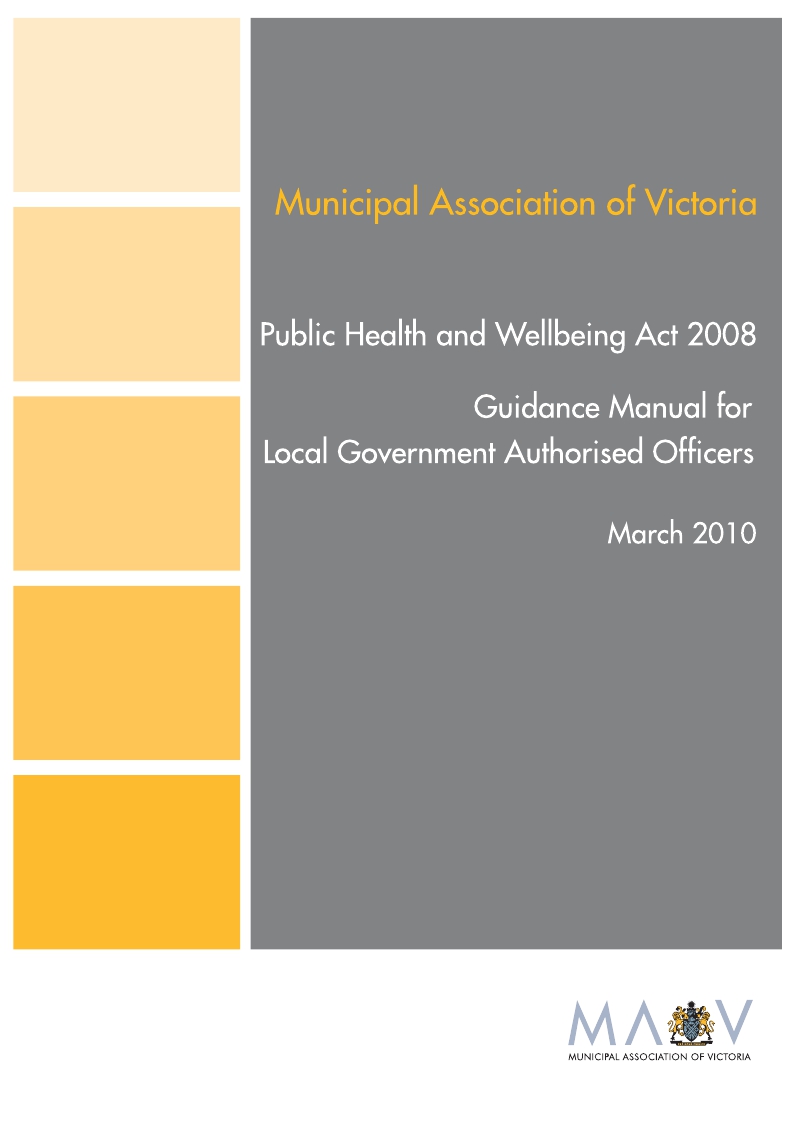 © 2010 Municipal Association of VictoriaCOPYRIGHT & DISCLAIMERThe copyright of all original material in this Manual, together with all checklists andtemplates provided is held by the Municipal Association of Victoria (“MAV”). Municipalcouncils may use and reproduce material contained in this Manual provided neitherthe MAV nor Russell Kennedy Solicitors shall suffer or accept any liability in respectof such use.This Manual, together with the checklists and templates, is provided as generalinformation and does not constitute legal advice. Receipt of this Manual (including allappendices) does not give rise to a legal practitioner/client relationship. This Manualshould not be relied upon for a substitute for legal advice. Whilst Russell KennedySolicitors has endeavoured to ensure the accuracy of the information, neither RussellKennedy Solicitors nor MAV can warrant the accuracy of all information containedherein. Russell Kennedy Solicitors and MAV disclaim liability for any loss or damagesuffered by any person or body acting in reliance on any information contained withinthis Manual or the attached draft template formsPublic Health and Wellbeing Act 2008 - Guidance Manual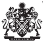 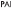 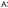 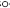 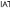 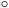 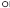 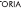 ForewordThe Municipal Association of Victoria (“MAV”) and the Victorian Department of Healthare pleased to provide this “Guidance Manual” (“Manual”) in respect of the PublicHealth and Wellbeing Act 2008 (Vic) (“PHWA”) and the Public Health and WellbeingRegulations 2009.This Manual is primarily intended to be a guidance tool for authorised officersappointed by councils for the purposes of the PHWA. However, this Manual will alsobe of assistance to others within councils from time to time relating to operationalmatters arising from the PHWA and the Public Health and Wellbeing Regulations2009.For the most part, the PHWA and the Public Health and Wellbeing Regulations 2009operate from 1 January 2010. From that date, the PHWA replaced the Health Act1958 (“Health Act”).The powers under the PHWA that authorised officers and councils need to be awareof include:······powers and procedures:for entry onto premises;for carrying out inspections whilst on premises; andfor activities carried out after entry;enforcement mechanisms; andpolicy requirements.The purpose of this Manual is to assist council appointed authorised officers toachieve a timely and smooth transition to the new legislation and to be a resourcethat authorised officers can refer to after the commencement of the new legislation.In achieving this purpose, this Manual includes information on the roles andresponsibilities of authorised officers which are applicable from 1 January 2010.Throughout November 2009 and December 2009, the MAV and the VictorianDepartment of Health held a series of training seminars for council staff tocomplement this Manual. A separate “Implementation Toolkit” to the PHWA thatcontains valuable information and template material to assist councils inimplementing the necessary changes for the commencement of the PHWA, isavailable from the MAV.This Manual is only intended to relate to authorised officers appointed by councilsfor the purpose of the PHWA.The MAV would like to acknowledge the assistance of Russell Kennedy Solicitorsand the support of the Department of Health in the preparation of this Manual.Rob SpenceCHIEF EXECUTIVE OFFICERMUNICIPAL ASSOCIATION OF VICTORIAMarch 2010iPublic Health and Wellbeing Act 2008 - Guidance Manual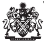 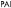 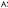 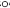 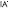 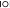 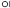 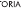 Table of ContentsPurpose of This ManualGeneralHow to Use This ManualGlossaryPart A: Backgroundiiiii11.11.21.3What is the purpose of the PHWA?What is the role and function of councils?What is the role of the Department of Health?22323Key Principles (Part 2 of PHWA)2.1 Overview2.2 What are the new principles?2.2.1 Principle of evidence based decision-making2.2.2 The precautionary principle2.2.3 Principle of primacy of prevention2.2.4 Principle of accountability2.2.5 Principle of proportionality2.2.6 Principle of collaboration2.3 Charter of Human Rights2.3.1 Overview2.3.2 How does the Charter work?2.3.3 What are the rights protected by the Charter?2.3.4 How do these principles and the Charter apply to councilsand authorised officers?2.3.5 How do I get a copy of the Charter?Appointment of Authorised Officers (Part 3, Division 4 of PHWA)3.1 Overview3.2 How is an EHO appointed by council?3.3 Can councils appoint other people to exercise powers under the PHWA?3.4 Can authorised officers exercise council powers?3.5 Appointment of authorised officers by the Secretary to4444556677777891010101111the Department of HealthPart B: Application: Areas Administered by Councils12134Nuisance (Division 1, Part 6 PHWA)144.1 Overview4.2 What is a nuisance?4.2.1 Definitions4.2.2 Is it dangerous to health?4.2.3 Is it offensive?4.3 Investigating complaints4.3.1 Who can make a complaint?4.3.2 What must council do once it receives a complaint?4.3.3 What if the matter is merely “annoying”?4.4 Enforcement of nuisance provisions4.4.1 What happens if council finds a nuisance exists on land?4.4.2 Taking action in the Magistrates’ Court4.5 Statutory defence to nuisance - lawful excuse4.6 Nuisance beyond municipal bordersPublic Health and Wellbeing Act 2008 - Guidance Manual1415151515161616161717171818i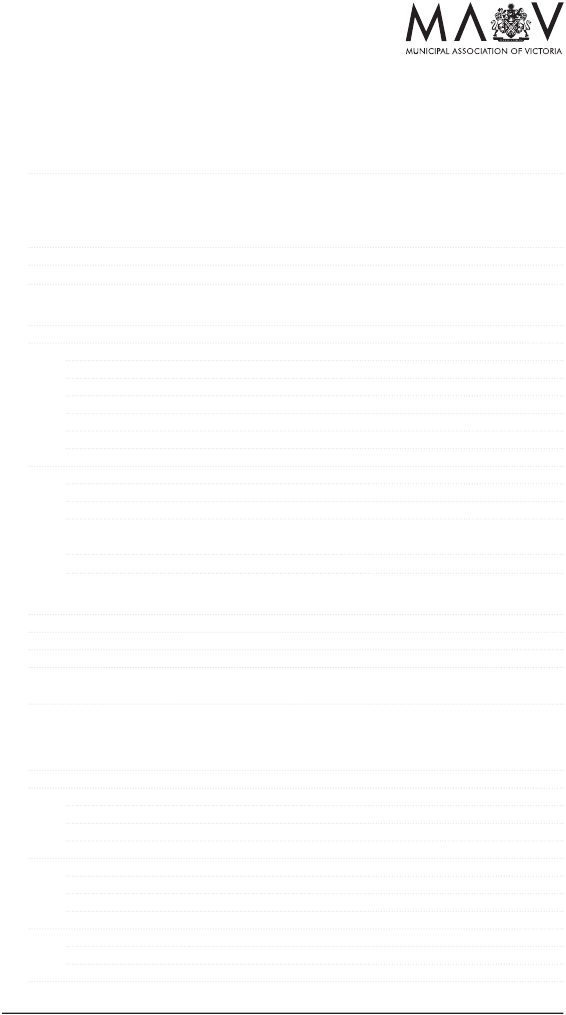 5Registration (Divisions 2, 3 and 4, Part 6 PHWA)5.1 Overview5.2 Prescribed accommodation5.2.1 Definitions5.2.2 Who must register?5.3 What is prescribed accommodation? – Step by Step2020202020215.3.1 Step One – Does it fit the definition of prescribed accommodation? 215.3.2 Step Two – Does it fall within one of the classes of prescribedaccommodation in the regulations?5.3.3 What is “employees”accommodation”?5.3.4 Table listing classes of prescribed accommodation2121225.3.5 Step Three – Accommodation that is EXEMPT from registration  245.3.6 Table listing accommodation that is exempt from registration     255.3.7 What if a proprietor fails to register their accommodation?       295.3.8 What are the standards and requirements that prescribedaccommodation must comply with?5.4 Registered premises5.4.1 What business MUST be registered?5.4.2 Table of business premises that MUST be registered293434355.4.3 Business premises that are EXEMPT from being registered     365.4.4 Table of business premises that are exempt from registration    375.4.5 Mobile hairdressers and mobile beauty therapists5.4.6 Checklist for registration of business premises5.4.7 What if a person fails to register a business?5.4.8 Standards and requirements5.5 What is the registration process?38383939425.5.1What are the powers of authorised officers in relation to registration? 425.5.2 What forms are used for applications?5.5.3 How is an application made?5.5.4 What must council do before considering an applicationfor registration?4242425.5.5 What can council decide in relation to an application for registration? 435.5.6 How long can premises be registered?5.5.7 What conditions can be imposed on registration?5.5.8 Who must be notified of a decision to register or not registera premises?5.5.9 Is a registration certificate required?434444445.6 Can a person review a decision about their applications for registration? 446Immunisation6.1 Overview6.2 What is councils role in the provision of immunisation?6.3 Are doses regulated?6.4 What are vaccine-preventable diseases?6.5 Can councils issue immunisation status certificates?6.6 What information must immunisation status certificates contain?6.7 Is there a requirement to keep records of immunisation status certificates?6.8 Are there offences in relation to immunisation under the PHWA?6.9 What is the requirement for councils to employ a medical officer of health?45454545454646464646iiPublic Health and Wellbeing Act 2008 - Guidance Manual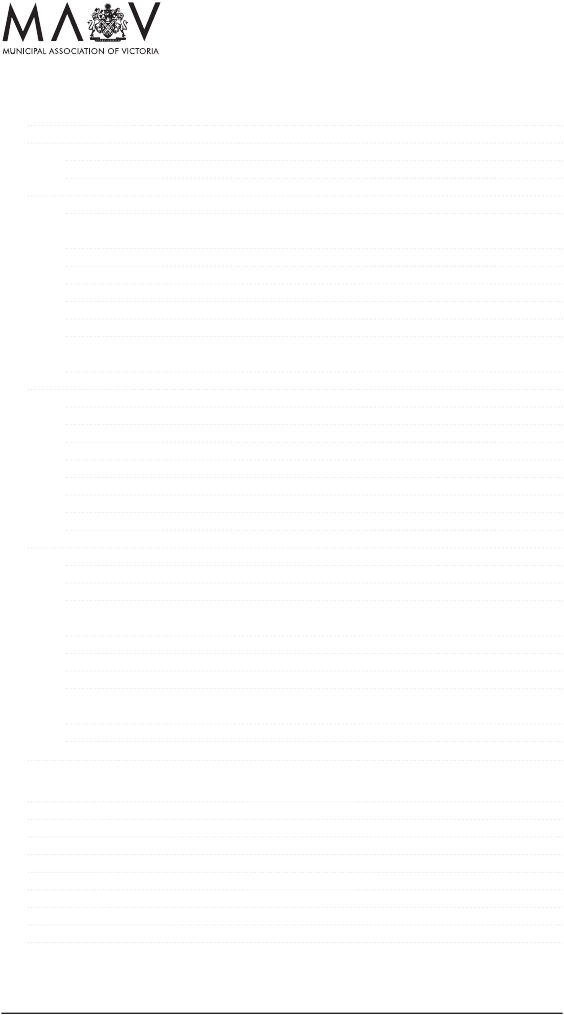 7Aquatic Facilities (Part 6 Public Health and Wellbeing Regulations 2009)7.1 Overview7.2 What are aquatic facilities?7.2.1 What aquatic facilities are not included in the definition?7.2.2 What if an aquatic facility does not fall within the definition?7.3 What standards and requirements apply to aquatic facilities?7.4 Council responsibilities for aquatic facilities7.4.1 Aquatic facilities owned, managed and controlled by councils7.4.2 What powers of entry do councils have in relationto aquatic facilities?7.4.3 What enforcement options are open to councils in relationto breach of the regulations by the person responsible for474747484848515151an aquatic facility?Part C: Investigation52538Powers of Entry8.1 Overview8.2 How do I know which power to use?8.2.1 What type of premises am I entering?8.2.2 Is there power to enter onto those premises?8.2.3 Who is the occupier of premises and do I need their consent?8.3 Powers of entry – Specific powers8.3.1 Entry - Risk to public health – S. 16854545454555657578.3.2Entry - Prescribed accommodation and business premises = 169(1)598.3.3 Entry - Immediate risk to public health = 169(2)608.3.4Entry - General compliance with consent or by search8.4 Otherwarrant = 169(3)61629Procedures For Obtaining Entry (Division 3, Part 9 PHWA)639.1 Overview9.2 Procedural requirements9.3 Must an authorised officer leave a notice of entry?10 After Entry Powers and Procedures (Division 4, Part 9 of the PHWA)10.1 Overview10.2 What powers do authorised officers have once on the premises?10.3 Can authorised officer seize things?10.4 If a thing is seized can it be held indefinitely?11 Search Warrants (s. 170 of the PHWA)11.1 Overview11.2 Obtaining a search warrant11.2.1 What provision of the PHWA gives power to obtaina search warrant?11.2.2 How do I obtain a search warrant?11.2.3 What are the requirements for applying for a search warrant?11.2.4 What do I need to put in an application for a search warrant?11.3 Executing a search warrant11.3.1 What does a search warrant allow me to do?11.3.2 Can I break and enter a premises with a search warrant?11.3.3 Can I arrest someone?11.3.4 What procedures do I have to follow before entering thepremises with a search warrant?Public Health and Wellbeing Act 2008 - Guidance Manual6363666767676871727272727273737474747474iii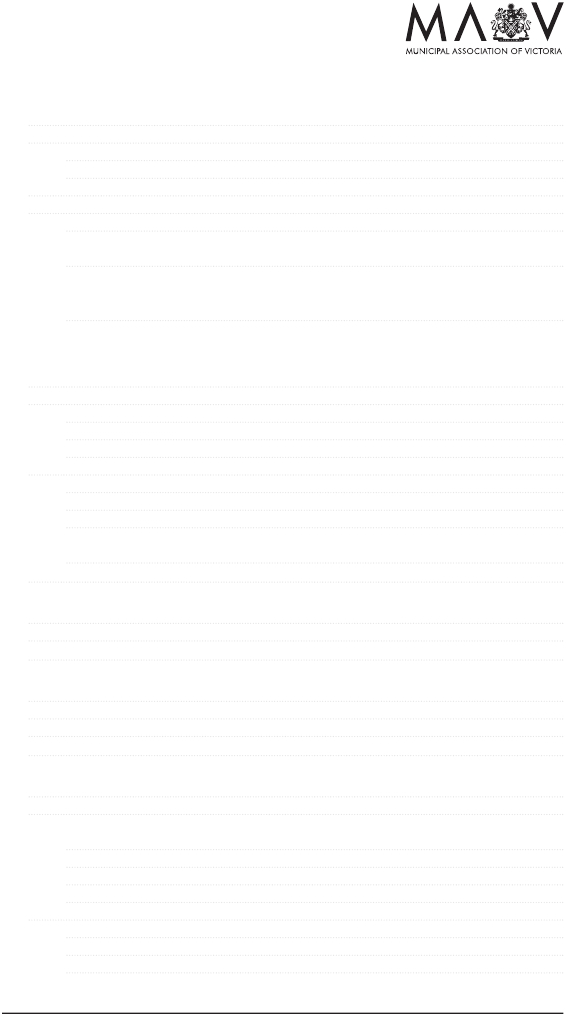 11.3.5 What if an occupier is present when I want to enter the premises?11.3.6 What if there is no-one on the premises when I enter witha search warrant?11.3.7 Can I seize things on premises I have entered witha search warrant?11.3.8 What other powers do I have whilst on the premises?12 General Powers, Offences and Review12.1 Overview12.2 Identity cards12.3 Power to request information12.4 Entry onto residential premises- procedural limitation12.5 Offences12.6 Complaints and reviewPart D: Enforcement Mechanisms and Procedures13 Improvement Notices and Prohibition Notices (s. 194 of the PHWA)13.1 Overview13.2 When can an improvement notice or prohibition notice be issued?13.3 What is the difference between an improvement notice anda prohibition notice?13.4 Content of an improvement notice or prohibition notice - section 194(3)13.5 What is the procedure for issuing an improvement and prohibition notice?13.6 What if a person does not comply with an improvement or prohibitionnotice?13.7 Special provisions for nuisances - section 19713.8 Can a person issued with an improvement or prohibition notice seekreview of that decision?14 Infringement Noices14.1 Overview14.2 When can an infringement notice be used?14.3 Why would councils use this procedure?14.4 Infringements Act requirements14.4.1 Is there a particular notice that should be used?14.4.2 What the content requirements for infringement notices?14.4.3 How is an infringement notice served?14.4.4 Can an infringement notice be withdrawn?14.4.5 What must a person do after being served with an747575757676767677777778797979798080818182838383848484858787infringement notice?14.5 Official warning14.6 Is an infringement offence a lodgeable infringement offence?15 Prosecution15.1 Overview15.2 What are the alternatives to prosecution?15.3 What can councils prosecute for?15.4 What is the procedure for prosecuting in the Magistrates’ Court?15.5 Can council seek reimbursement of costs in a prosecution?15.6 Can a person appeal a decision of the Magistrates’ Court?16 Evidence16.1 Overview16.2 Deficiencies in evidence16.3 Effective evidence gathering procedures89899192929292100101101102102102103ivPublic Health and Wellbeing Act 2008 - Guidance Manual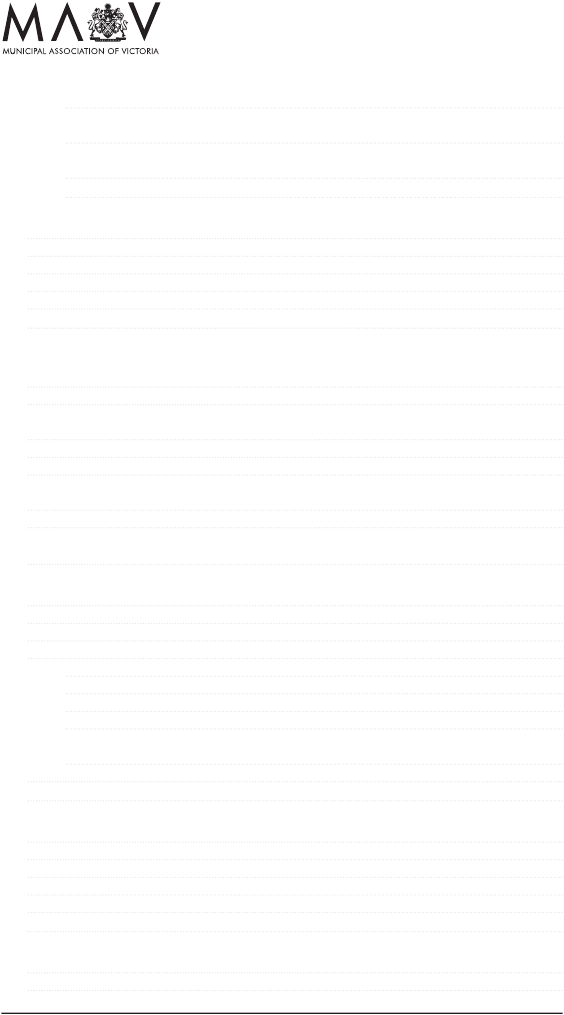 16.3.1 Contemporaneous notes16.3.2 Photographs16.3.3 Interviewing alleged offenders or witnesses16.3.4 Exercising care when handling and storing evidence16.4 Proof of evidence: evidentiary certificates17 Procedure for Issuing and Service of Notices, Orders or Other Documents17.1 Overview17.2 Service of infringement notices17.3 Service of official warnings17.4 Withdrawal of infringement notices and official warnings17.5 Service and procedural requirements under s. 221 PHWAPart E: Special Powers: Risks to Public Health and Emergencies18 Public Health Risk Powers18.1 Overview18.2 Public health risk powers19 Emergency Powers19.1 Overview19.2 Emergency powersPart F: Review20 Complaints About Authorised Officers20.1 Overview20.2 Complaints to councils20.2.1 Can a person complain to the council?20.2.2 What format can a complaint be in?20.2.3 What must council do when a complaint is received?10310310310310410510510510510610610810910910911211211211411511511511511611620.2.4 What action can be taken by councils after considering a complaint? 11620.3 Complaints to the Ombudsman20.3.1 Can a person complain to the Ombudsman?20.3.2 What power does the Ombudsman have?21 Administrative Review of Council Decisions21.1 Overview21.2 Prescribed accommodation and business premises21.2.1 VCAT review21.3 Improvement notices and prohibition notices21.4 Infringement notices21.5 Review by the Supreme CourtPart G: Other22 Transitional Arrangements22.1 Overview22.2 Registration of prescribed accommodation and registered premises22.3 Enforcement matters and appeals23 General23.1 Overview23.2 Application to areas outside municipal districts23.3 Binding on the Crown23.4 Delegation of powers by the SecretaryPublic Health and Wellbeing Act 2008 - Guidance Manual116116117119119119120121121123124125125125125126126126126126v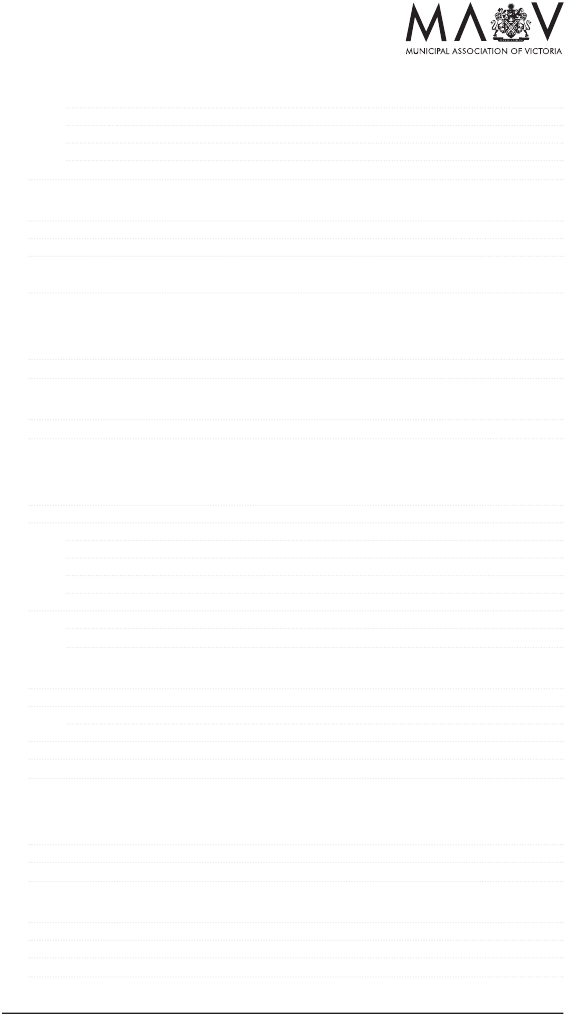 24 Changes to the Food Act 198424.1 Overview24.2 Changes to the Food ActAppendicesAppendix 1: Sample Notice of EntryAppendix 2: Sample Receipt for the Seizure of A Thing or Sample Taken127127127129130131Appendix 3: Sample Improvement Notice and Prohibition Notice Templates 132Appendix 4: Sample Infringement Notice TemplateChecklists134136viPublic Health and Wellbeing Act 2008 - Guidance ManualPurpose of this ManualGeneralThis Manual is intended to be a guidance document for use by authorised officersappointed by councils for the purposes of the PHWA.All references in this Manual to authorised officers are therefore to council appointedauthorised officers, except where otherwise indicated.It is intended that authorised officers use this Manual for guidance on operationalmatters.There are two types of authorised officers appointed by councils (discussed in detailin Chapter 3). There are those who are appointed as an Environmental Health Officer(“EHO”) and those who are not EHOs, but are appointed typically for a specificpurpose.This Manual broadly explains all the powers and functions of authorised officers asconcerns councils in the PHWA. Authorised officers who are EHOs are entitled toexercise all of these powers and functions. Authorised officers who are not EHOsmay only exercise those powers and functions that have been granted to them inaccordance with the terms of their appointment.This Manual also highlights some aspects of the PHWA which are not specificpowers of authorised officers (e.g. in relation to certain enforcement provisions andimmunisation powers) but are powers and/or functions that are capable of delegationto authorised officers.Authorised officers (in particular non-EHOs) and other council officers reading thisManual should exercise caution and be aware of those powers and functionswhich they are capable of exercising, whether by virtue of their appointment as anauthorised officer (as an EHO or non-EHO) and/or by way of a delegation of arelevant power or function in their favour.Up-to-date copies of the PHWA and the Public Health and Wellbeing Regulations2009 are available online from the Victorian Legislation and Parliamentary Documentswebsite http://www.legislation.vic.gov.auHow To Use This ManualThis Manual is divided into 7 Parts and 24 Chapters.At the start of each Part is an explanation about the information included in the Partand a list and more detailed explanation of the Chapters in that Part.The “Key objectives” of each Chapter are highlighted in boxes at the start of eachChapter in the following manner and are summarised at the start of each Part.Key ObjectivesPublic Health and Wellbeing Act 2008 - Guidance ManualiGlossaryACIRauthorised officerauthorized officerCharterAustralian Childhood Immunisation Register.A council appointed authorised officer for the purposes of thePublic Health and Wellbeing Act 2008.An authorized officer for the purposes of the Food Act 1984and/or Health Act 1958.Charter of Human Rights and Responsibilities Act 2006 (Vic).Chief Health Officer A registered medical practitioner appointed by the Secretary forthe purpose of the PHWA.EHOFood ActHealth ActInfringements ActManualMAVOmbudsmanpenalty unitPHWASecretaryVCATiiEnvironmental Health Officer.Food Act 1984 (Vic).Health Act 1958 (Vic).Infringements Act 2006 (Vic).This Guidance Manual.Municipal Association of Victoria.The Victorian Ombudsman.An amount of money for an offence that is varied from timeto time, typically each financial year.One penalty unit gazetted in the Victoria Government Gazetteon 15 May 2009 taking effect on 1 July 2009 is $116.82.Please note that this amount is regularly subject to change.Public Health and Wellbeing Act 2008 (Vic).Secretary to the Department of Health.Victorian Civil and Administrative Tribunal.Public Health and Wellbeing Act 2008 - Guidance ManualPart A: BackgroundPart A provides an overview of the PHWA as concerns councils and is divided intothree Chapters (1-3).Summary of ChaptersChapter 1Chapter 2Chapter 3>>>>>Explains the purpose of the PHWA and the overall role andfunctions of councils in public health in Victoria and how thisdiffers from the role and functions of the Victorian Departmentof Health.Details the key principles which must guide and influence alldecisions made and actions taken in respect of the PHWAand how they apply to authorised officers.Demonstrates when and how a council can appoint anauthorised officer for the purposes of the PHWA.Explains the difference between authorised officers who areEHOs and those who are not and the overall roles of each.Differentiates between council appointed authorised officers andthose appointed by the Secretary to the Department of Health.Public Health and Wellbeing Act 2008 - Guidance Manual1Purpose and FunctionsSummaryExplains the purpose of the PHWA and the overall role and functions of councilsin public health in Victoria and how this differs from the role and functions of theVictorian Department of Health.1.1What is the purpose of the PHWA?The PHWA and the Public Health and Wellbeing Regulations 2009 commenced on1 January 2010.The purpose of introducing the PHWA was to enact a new legislative scheme whichmore efficiently promotes and protects ‘public health’ and ‘wellbeing’ in Victoria.While the terms ‘public health’ and ‘wellbeing’ are not defined in the PHWA,the following National Public Health Partnership definition is widely used:Public Health is the organised response by society to protect and promotehealth, and to prevent illness, injury and disability. The starting point foridentifying public health issues, problems and priorities, and for designingand implementing interventions, is the population as a whole, or populationsub-groups1.The term ‘wellbeing’ is variously defined to mean a physical state and/or a stateof mind of being in good health.To this end, the PHWA and the Public Health and Wellbeing Regulations 2009 areprimarily concerned with promoting and protecting public health and wellbeing throughthe management and control of various risks to public health, with a particular focuson infectious diseases.Councils and the Victorian Department of Health have the responsibility for themanagement of public health in Victoria.1.2What is the role and function of councils?Broadly, under the PHWA, the function of a municipal council is to seek to protect,improve and promote public health within that council’s municipal district.By way of summary, councils have specific powers and functions in relation to:>>>>>>planning for municipal public health and wellbeing;investigating and taking steps to abate nuisances;registering prescribed accommodation (e.g. hotels/motels, rooming houses);registering certain business premises (e.g. tattoo parlours, beauty salons,hairdressers);co-ordinating and providing immunisation services;collaborating with the Department of Health to address serious public healthcollaborating with the Department of Health in relation to the investigationof notifiable conditions (note Division 2 Part 9 Public Health and WellbeingRegulations 2009).1See http://www.dhs.vic.gov.au/nphp/publications/broch/defin.htm (accessed 29 December 2009).2Public Health and Wellbeing Act 2008 - Guidance ManualCouncil authorised officers have various investigative functions and powers, and havedirect responsibility for enforcing parts of the PHWA and the Public Health andWellbeing Regulations 2009.1.3What is the role of the Department of Health?The Department of Health has the function of protecting, improving and promotingpublic health at a Victorian State Government level and has specific powers andfunctions in relation to:>>>>registering cooling tower systems;issuing pest control licences;managing and controlling infectious diseases, micro-organisms and medicalconditions; anddealing with serious risks to public health and public health emergencies.Public Health and Wellbeing Act 2008 - Guidance Manual32 Key Principles (Part 2 of PHWA)SummaryDetails the key principles which must guide and influence all decisions made andactions taken in respect of the PHWA and how they apply to authorised officers.2.1OverviewA series of principles have been introduced into the PHWA. These principles shouldguide every decision made pursuant to the PHWA and the Public Health andWellbeing Regulations 2009. These principles apply to all decision-makers includingcouncils (inclusive of authorised officers), the Department of Health and to courts/tribunals interpreting and applying the law.The failure of a decision-maker to be guided by these principles can be a basis forthe review of a decision (see Part F of this Manual).2.2What are the new principles?There are six principles listed in the PHWA. These are the:>>>>>>2.2.1principle of evidence based decision-making;precautionary principle;principle of primacy of prevention;principle of accountability;principle of proportionality; andprinciple of collaboration.Principle of evidence based decision-makingSection 5 of the PHWA provides that decisions as to:(a) the most effective use of resources to promote public health and wellbeing; and(b) the most effective and efficient public health and wellbeing interventions,should be based on evidence available in the circumstances that is relevant andreliable.The purpose of this principle is to ensure that decisions are made on a rational basis,underpinned by the best available evidence.In practice, this principle requires decision makers to set appropriate priorities andevaluate situations, risks and problems based on the available evidence. Actionsshould not be taken where that action cannot be supported by sufficient evidence,as it is an ineffective and inefficient use of resources.4Public Health and Wellbeing Act 2008 - Guidance Manual2.2.2The Precautionary PrincipleSection 6 of the PHWA provides that if “a public health risk poses a serious threat,lack of full scientific certainty should not be used as a reason for postponing measuresto prevent or control the public health risk”.The precautionary principle has long been applied in environmental law2 (often withsome contention) and has been extended by the PHWA to apply to decisionsconcerning public health. To draw an analogy with the application of the precautionaryprinciple in environmental law, there is a large body of evidence that human activityis enhancing the greenhouse effect leading to climate change. However, there isscientific uncertainty as to the extent to which human activity is causing climatechange. In response, the precautionary principle has guided decision-makers totake various actions to reduce or ameliorate these human activities said to causeclimate change.At its most simplest, and in practical terms, this principle (in context of the PHWA)means that where there is a threat to public health that poses a serious threat(e.g. an outbreak of a new strain of an infectious disease) but there is a lack of properunderstanding about that threat (e.g. the potential impact of the threat is unknown)the principle dictates that action to prevent or control that threat should not be delayeduntil such a time as more is known about that threat. In other words, take steps toabate the threat.The recent outbreak of the H1N1 virus (‘human swine flu’) and the response bydecision-makers to this threat is an example of the precautionary principle beingapplied to public health decision making. In this instance, there was evidence thatthe virus posed a serious threat to public health, but there was uncertainty aboutthe extent of the threat and the spread of the virus as well as uncertainty about thepotential for the virus to mutate into other and potentially more harmful strains. In theface of this uncertainty, decision-makers responded with a variety of measures tocontain the virus, ranging from steps to control the initial outbreak, to the developmentand roll out of vaccination programs and education programs in line with national andinternational pandemic control guidelines.2.2.3Principle of primacy of preventionSection 7 of the PHWA states:(1)(2)The prevention of disease, illness, injury, disability or premature deathis preferable to remedial measures.For that purpose, capacity building and other health-promotion activitiesare central to reducing differences in health status and promoting thehealth and wellbeing of the people of Victoria.This principle essentially means that if a risk to health can be prevented fromoccurring in the first place, there is no need for a cure. This is akin to saying“prevention is better than a cure” and “prevention is the best cure”.2See for example section 1C of the Environment Protection Act 1970 (Vic).Public Health and Wellbeing Act 2008 - Guidance Manual5The principle goes to the heart of the PHWA, which through the various areas ofregulation (e.g. registration of premises, control of nuisances etc.) seeks to preventharm or risks that are likely to cause harm.2.2.4Principle of accountabilitySection 8 of the PHWA states:(1)(2)Persons who are engaged in the administration of this Act [includingcouncils and authorised officers] should as far as is practicable ensurethat decisions are transparent, systematic and appropriate.Members of the public should therefore be given -(a)(b)access to reliable information in appropriate forms to facilitatea good understanding of public health issues; andopportunities to participate in policy and program development.This principle means that a decision must be made in a responsible and sensiblemanner and in a way that is capable of being understood and is appropriate to thecircumstances. Decisions must be open to question and the basis for such decisionsshould be made available. Members of the public must be capable of participatingin the decision-making process.2.2.5Principle of proportionalitySection 9 of the PHWA states:Decisions made and actions taken in the administration of the Act-(a)(b)should be proportionate to the public health risk sought to beprevented, minimised or controlled, andshould not be made or taken in an arbitrary manner.This principle is primarily concerned with protecting individuals from undueencroachment of their rights.However, when protecting against a risk to public health, if the public interestoutweighs the rights of an individual, this can justify action being taken.For example, authorised officers have various powers of entry onto premises andonce on premises they can do a number of things such as seize things (discussed inPart C of this Manual). In exercising a power of seizure, an authorised officer mustbalance the public interest in seizing the thing (e.g. for use as essential evidence inprosecution proceedings) as against the rights of the owner of the thing. If it is notnecessary for the thing to be seized, the rights of the owner of the thing should prevail.6Public Health and Wellbeing Act 2008 - Guidance Manual2.2.6Principle of collaborationSection 10 of the PHWA states:Public health and wellbeing, in Victoria and at a national and internationallevel, can be enhanced through collaboration between all levels of Governmentand industry, business, communities and individuals.This principle is self explanatory and is designed to encourage different decision-makers to work together. It recognises that managing and controlling public health andwellbeing often goes beyond local and state borders and is something that can requirecollaboration from broader stakeholders.2.32.3.1Charter of Human RightsOverviewThe Charter of Human Rights and Responsibilities Act 2006 (Vic) (“Charter”) containsa set of human rights, freedoms and responsibilities that are protected by law subjectto “reasonable limits as can be demonstrably justified in a free and democratic societybased on human dignity, equality and freedom”.How the Charter is applicable to authorised officers is set out in section 2.3.4 below.2.3.2How does the Charter work?At its most basic, the Charter works in two ways. First, Parliament needs to considerthe Charter when making new laws. In the case of the PHWA, this was done. In thiscase, Parliament weighed up the provisions of the PHWA (at that stage a Bill) andthought the powers given to the various agencies and bodies enforcing the PHWA,such as the power to enter private premises, are necessary and appropriate whendealing with public health.Secondly, the Charter provides that it is unlawful for a public authority to act in a waythat is incompatible with a human right, or in making a decision, to fail to give properconsideration to a relevant human right.The Charter recognises that certain rights of individuals may be limited in order toaddress serious threats to the health of the population or individual members of thepopulation. Such measures must be specifically aimed at preventing disease or injuryand must not be “arbitrary” (ie not authorised by law) or unreasonable.In addition, the law must provide adequate safeguards and effective remedies againstillegal or abusive imposition or application of limitations on human rights. The PHWAclearly defines the circumstances in which measures may be taken that may limit thehuman rights of some individuals who, for a range of reasons, are unwilling to acceptconstraints voluntarily. The PHWA also provides a range of mechanisms that enabledecisions to be reviewed.2.3.3What are the rights protected by the Charter?The rights that are protected by the Charter, in summary are:>>>>recognition and equality before the law – no discrimination;the right to life;protection from torture and cruel, inhumane or degrading treatment;freedom from forced work;Public Health and Wellbeing Act 2008 - Guidance Manual7>>>>>>>>>>>>>>>privacy and reputation – must not be unlawfully and arbitrarily interfered with;freedom of thought, conscience, religion and belief;freedom of expression – the right to hold opinions without interference;peaceful assembly and freedom of association;protection of families and children as a group unit of society;taking part in public life – the right to take part in public affairs;cultural rights – people with a particular cultural, religious, racial or linguisticbackground have the right to enjoy their culture; declare and practise theirreligion; and use their language;a person cannot be deprived of their property, except in accordance withthe law;right to liberty and security – a person cannot be deprived of liberty arbitrarily,only in accordance with the law;persons deprived of liberty must be treated humanely;children in the criminal process who are detained must be segregated fromall detained adults and brought to trial as quickly as possible and if convictedbe treated in a way that is appropriate for their age;the right to a fair hearing;rights in a criminal proceeding – the presumption of innocence, the right to betold of the nature of the charge, the right to legal representation and the right toa trial without delay;right not to be tried or punished more than once for the same offence if alreadyconvicted or acquitted; anda person cannot be found guilty of conduct that was lawful at the timecommitted.A breach of the Charter does not give a person a right to commence legal proceedingsin its own right. A breach of the Charter is however something that can be raised inexisting legal proceedings or when a review of a decision is sought. A breach can berelevant in complaint handling processes.2.3.4How do these principles and the Charter apply to councilsand authorised officers?While local government councils and authorised officers must respect the rightsprotected by the Charter, they have various powers to protect public health underthe PHWA which may, to some extent, limit one or more of those rights.For example, the powers under the PHWA enable authorised officers to enter ontoprivate and public premises, to seize and sample things, and to take enforcementproceedings for the protection of public health.8Public Health and Wellbeing Act 2008 - Guidance ManualAll of these powers may limit Charter rights to some extent but Parliament hasconsidered that this limitation is appropriate, given the importance of public health,as long as the powers are exercised reasonably and in accordance with the PHWAand any other relevant laws.Essentially, the Charter does not prevent authorised officers from investigating publichealth issues and enforcing the PHWA, it simply requires that officers act reasonablyand within their legal power.2.3.5How do I get a copy of the Charter?A copy of the Charter is available from the Victorian Equal Opportunity and HumanRights Commission website: http://www.humanrightscommission.vic.gov.auPublic Health and Wellbeing Act 2008 - Guidance Manual93 Appointment of Authorised Officers(Part 3, Division 4 of PHWA)Summary>>>3.1Demonstrates when and how a council can appoint an authorised officer forthe purposes of the PHWA.Explains the difference between authorised officers who are EHOs and thosewho are not and the overall roles of each.Differentiates between council appointed authorised officers and thoseappointed by the Secretary to the Department of Health.OverviewAn ‘authorised officer’ for the purposes of the PHWA is defined as any one of thefollowing:>>>a person appointed by a council to be an EHO under s. 29 of the PHWA; ora person appointed by the Secretary to the Department of Health unders. 30 of the PHWA; ora person who is not an EHO who is appointed by a council under s. 224 ofthe Local Government Act 1989 subject to s. 31 of the PHWA.A council can appoint more than one person to be an authorised officer and the sameauthorised officer can be appointed by two or more councils.Note that the PHWA does not require a council to appoint a registered medicalpractitioner to be that council’s medical officer of health. However, councils maychoose to retain a medical officer for a variety of reasons including those associatedwith immunisation (see further chapter 6).3.2How is an EHO appointed by council?To be appointed as an EHO by a council (and therefore also become an authorisedofficer under s. 29 of the PHWA), a person needs to have the qualifications orqualifications and experience:(a)(b)declared by the Secretary to the Department of Health as necessary(as published in the Victoria Government Gazette); orapproved by the Secretary to the Department of Health as being equivalentto the qualifications, or qualifications and experience declared necessary.The Secretary to the Department of Health declares the qualifications necessaryfor a person to be appointed as an EHO under the PHWA. These declarationsare published in the Victoria Government Gazette (available for download athttp://www.gazette.vic.gov.au).10Public Health and Wellbeing Act 2008 - Guidance ManualAn EHO appointed under the PHWA is referred to as an ‘authorised officer’.Authorised officers who are EHOs are entitled to exercise the full range of powersand functions of authorised officers under the PHWA discussed in this Manual andmay further be delegated additional powers and functions (by proper instrumentof delegation) where relevant and required (e.g. issuing of enforcement notices).3.3Can councils appoint other people to exercise powers under the PHWA?Councils can appoint someone who is not an EHO to be an authorised officer for thepurposes of the PHWA.The purpose of this power is to enable councils to appoint suitable people to beauthorised officers where required. Such officers would complement the work ofEHOs. For example, a council might appoint a plumber to address a septic tankproblem, or an acoustic engineer to provide advice on a noise related nuisancecomplaint, or a medical practitioner to provide advice and assistance on healthrelated matters.For a non-EHO to be appointed as an authorised officer, the appointment needs tobe made by the council (or proper delegate of the council) pursuant to s. 224 of theLocal Government Act 1989 and is subject to the requirement in s. 31 of the PHWAthat the council must be satisfied that the person is suitably qualified or trained to bean authorised officer for the purposes of the PHWA. For example, a plumber mightbe considered by a council to be suitably qualified or trained if the plumber isregistered with the relevant professional standards body, and has received appropriateinstructions about the relevant statutory powers and functions under the PHWA thatare being conferred on the plumber by the authorisation.Councils are entitled to limit the scope of a non-EHO authorised officer’s appointmentby specifying that the person may only exercise certain functions, duties or powersunder the PHWA and/or the Public Health and Wellbeing Regulations 2009 and it canimpose conditions on that appointment. For example, in appointing a non-EHO to bean authorised officer, the appointment might be made specific to certain premises,for a specified period of time and/or subject to limited or specific powers and functionsunder the PHWA.Non-EHO authorised officers need to pay close attention to the terms of theirappointment as they can only exercise the powers and functions given to them bythat appointment.3.4Can authorised officers exercise council powers?Certain powers under the PHWA are given to councils directly and not to authorisedofficers.If councils want to delegate their powers, they will need to do so in accordance withthe Local Government Act 1989.The powers that councils may consider delegating are the:(a)(b)power to issue infringement, prohibition and improvement notices; andpowers in relation to dealing with applications for registration of premisesPublic Health and Wellbeing Act 2008 - Guidance Manual11Note that delegations can only be made to a member of staff, therefore the personto whom delegation is sought will need to be a staff member of the council.3.5Appointment of authorised officers by the Secretary to theDepartment of HealthUnder s. 30 of the PHWA, the Secretary to the Department of Health may appoint asuitably qualified or trained person employed under Part 3 of the Public AdministrationAct 2004 to be an authorised officer for the purposes of the PHWA.Authorised officers appointed by the Secretary may exercise those powers andfunctions of authorised officers as concerns the parts of the PHWA relevant to theDepartment of Health. Some of these powers and functions are the same as thoseof council appointed authorised officers.This Manual is intended for council appointed authorised officers and does nottherefore relate to Secretary appointed authorised officers who should seek their ownseparate and appropriate guidance on the PHWA where necessary and required.12Public Health and Wellbeing Act 2008 - Guidance ManualPart B: Application: Areas Administered by CouncilsPart B covers those parts of the PHWA and the Public Health and WellbeingRegulations 2009 that councils are responsible for enforcing in accordance with therelevant investigation procedures and enforcement mechanisms identified in Parts Cand D of this Manual. There are four Chapters in this Part (4 – 7).Summary of ChaptersChapter 4Chapter 5Chapter 6Chapter 7> Explains the elements of nuisance and councils’ role in relationto nuisances in their municipalities.> Explains the steps to investigate complaints of nuisances.> Explains the enforcement mechanisms available in respectof nuisances and how to apply them.> Outlines the specific types of premises that are requiredto be registered under the PHWA.> Outlines the offences capable of being committed in relationto premises that are required to be registered.> Sets out how to investigate whether there has been a breachof the PHWA or the Public Health and Wellbeing Regulations2009 in relation to premises that are required to be registered.> Explains the enforcement mechanisms available and how theycan be effectively implemented.> Outlines the powers and functions of councils in relation to thecoordination and provision of immunisation services and the keydifferences from the Health Act.> Outlines the type of aquatic facilities to which the Public Healthand Wellbeing Regulations 2009 apply.> Explains the offences capable of being committed by people whoown, manage or operate these facilities.> Outlines the role of councils in ensuring that their aquatic facilitiesare in compliance.> Explains the enforcement mechanisms available to councilsand how they can effectively implement them.Public Health and Wellbeing Act 2008 - Guidance Manual134 Nuisance(Division 1, Part 6 PHWA)Summary>>>4.1Explains the elements of nuisance and councils role in relation to nuisancesin their municipalities.Explains the steps to investigate complaints of nuisances.Explains the enforcement mechanisms available in respect of nuisancesand how to apply them.OverviewThe PHWA provides that it is an offence if a person causes a nuisance or knowinglyallows a nuisance to exist on land (s. 61 PHWA).A council has a duty under the PHWA to investigate and remedy as far as isreasonably possible all nuisances in its municipality (ss. 60 and 62(2) PHWA).In seeking to remedy a nuisance the council must:1.2.3.investigate the complaint; anddetermine whether the alleged nuisance falls within the nuisance provisionsof the PHWA; andif a nuisance is found to exist:a.b.c.d.if the land is unoccupied or the owner cannot be found,abate the nuisance on that land;if the owner or occupier is identifiable - issue an improvementnotice or prohibition notice;bring proceedings for an offence against the PHWA3 ; orif the Council is of the view that the matter is best dealt with privately,advise the person who made the complaint of any available methodsfor settling the matter privately 4.See a checklist at the end of this chapter and Manual for use in nuisancecomplaints.The nuisance provisions in the PHWA exist in addition and independently to any otherrights that exist under other law (e.g. the Environment Protection Act 1970 and thecommon law).34Section 197 provides a process for initiating proceedings for the offence of causing a nuisance after animprovement or prohibition notice has been issued see 4.4.2.It is worth noting that the Dispute Settlement Centre has free dispute resolution services, see:http://www.justice.vic.gov.au/wps/wcm/connect/DOJ+Internet/Home/About+Us/Our+Organisation?Business+Area+Profiles/JUSTICE+-+Dispute+Settlement+Centre+of+Victoria+%28About+Us%2914Public Health and Wellbeing Act 2008 - Guidance Manual4.24.2.1What is a nuisance?DefinitionsThe nuisance provisions in the PHWA apply to nuisances which are, or are liableto be, dangerous to health or offensive      .Such nuisances are, but are not limited to, nuisances arising from or constitutedby any5:(a)(b)(c)(d)(e)(f)(g)premises;water;animals,refuse;noise or emission;state, condition or activity; orother matter or thingwhich is, or is liable to be, dangerous to health or offensive      .When determining whether a nuisance is dangerous to health or offensive:>>4.2.2regard must not be had to the number of persons affected or that maybe affected. Therefore, although only a few people may be affected bya nuisance, the nuisance may still fall within the nuisance provisionsand require investigation; andregard may be had to the degree of offensiveness.Is it dangerous to health?The term “dangerous to health” is not defined in the PHWA. However, note thatsomething can be dangerous to both a person’s physical health and also to theirmental health.4.2.3Is it offensive?A significant difference between the Health Act and the PHWA is that the meaningof “offensive” has been given a narrower definition in the PHWA. “Offensive” is nowdefined as “noxious or injurious to personal comfort” rather than being “noxious,annoying or injurious to personal comfort” [emphasis added].The removal of the word “annoying” means that a nuisance must now be more thansolely or merely “annoying”. Something that is merely annoying is a subjective notionassociated with a person’s amenity which is something that might not actually beharmful to health.It is intended that matters which are merely annoying be separately dealt with throughother avenues of redress such as through local laws, the Environment Protection Act1970 (Vic) or the planning system under the Planning and Environment Act 1987 (Vic)or even privately between parties (which is a remedy available to councils in somecircumstances).5See section 58 of the PHWA.Public Health and Wellbeing Act 2008 - Guidance Manual15The case of McLaughlin v Halliday [1985] VR 51 is a Victorian Supreme Court casethat considered the meaning of the term “offensive” under the nuisance provisionsof the Health Act. It can be inferred from this case that the term “offensive” requiresthat some harm to health be caused. Justice Tadgell, in this case, drew a “distinctionbetween mere refuse and rubbish on the one hand and offensive matter on the other”and commented that the term offensive has “a flavour connected with human healthor an indication of a state of affairs not congenial to human health”.4.34.3.1Investigating complaintsWho can make a complaint?Any person may contact a council if they believe that a nuisance exists.4.3.2What must council do once it receives a complaint?Once notified a council must investigate a complaint of nuisance.Authorised officers may investigate nuisance complaints using their powers underPart 9 of the PHWA (see Part C of this Manual).An investigation into a complaint of a nuisance must be conducted within a reasonabletime. There is no definition of what is a “reasonable time” and this will depend on thecircumstances of each case.Where an alleged nuisance has been notified to a council and it has not beeninvestigated within a reasonable time, the person who notified the council cancommence proceedings in the Magistrates’ Court in respect of the alleged nuisance(see s. 63 PHWA). If a person making a complaint to the Magistrates’ Court hasin the opinion of the Court reasonable grounds for making the complaint, the Courtcan order the council to pay the costs of the person bringing the complaint.4.3.3What if the matter is merely “annoying”?If a matter which is the subject of a complaint does not amount to a “nuisance”because the council considers it is merely “annoying” rather than “offensive” or“dangerous to health”, there is no legal obligation on the council to take any furtheraction beyond notifying the complainant of the outcome of the investigation. Howeverit could be suggested to the complainant that the matter be dealt with privately.66While councils (authorised officers) can form the opinion that claims are annoying, appropriate recordson this should be kept in the event of any further action. Also, it is worth noting that the DisputeSettlement Centre has free dispute resolution services, see:http://www.justice.vic.gov.au/wps/wcm/connect/DOJ+Internet/Home/About+Us/Our+Organisation?Business+Area+Profiles/JUSTICE+-+Dispute+Settlement+Centre+of+Victoria+%28About+Us%2916Public Health and Wellbeing Act 2008 - Guidance Manual4.44.4.1Enforcement of nuisance provisionsWhat happens if council finds a nuisance exists on land?If a nuisance is found to exist following appropriate investigation, a council must:>>>if the land is unoccupied or the owner cannot be found, abate the nuisanceon that land;if the owner or occupier is identifiable - issue an improvement notice orprohibition notice; and/or bring proceedings for an offence against s. 61of the PHWA in an appropriate Magistrate’s Court7; orif the Council is of the view that the matter is best dealt with privately,advise the person who made the complaint of any available methodsfor settling the matter privately.Authorised officers must be delegated the power to issue an improvement notice or aprohibition notice, but they have power to investigate alleged breaches of s. 61(1) andinitiate proceedings for a breach of s. 61 in a Magistrate’s Court.These enforcement mechanisms, including a discussion as to who is able to exercisethem, are discussed in more detail in Part D of this Manual.4.4.2Taking action in the Magistrates’ CourtSection 197 of the PHWA provides special conditions for prosecutions when animprovement or prohibition notice has been issued in respect of a nuisance but thesubject of the notice has not been complied with or the council considers that,despite the fact that the nuisance may have been abated, it is likely to recur.Section 197 is summarised in the table below and discussed in more detail in Chapter13.7 of this Manual.Situation in respectof nuisancePerson served withimprovement notice orprohibition notice hasnot compliedOrPerson served withimprovement notice orprohibition notice andnuisance is abatedbut council is of theopinion that thenuisance is likelyto recur.RemedyThe Magistrates’ Court on an application madeby the council:· can summon the person to appear beforethe Court;· must if satisfied that the nuisance is likely torecur order that the person comply with thenotice and/or carry out works to prevent therecurrence of the nuisance.If the Magistrates’ Court has made an order, thecouncil can:· enter the land to which the order relatesand abate the nuisance and do whatever isnecessary to give effect to the order; and· recover the costs and expenses incurred ingiving effect to the order. It is an offence fora person not to comply with an order of theMagistrates’ Court.Sectionof Acts. 1977Section 197 provides a process for initiating proceedings for the offence of causing a nuisance after animprovement or prohibition notice has been issued see 4.4.2.Public Health and Wellbeing Act 2008 - Guidance Manual174.5Statutory defence to nuisance - lawful excuseSection 61(2) of the PHWA provides a defence to the statutory offence of causinga nuisance.The defence provides that a person is not guilty of the offence of knowingly allowingor suffering a nuisance to exist on or emanate from any land owned or occupied bythat person if the person has a lawful excuse    .A lawful excuse for knowingly allowing or suffering a nuisance to exist is a separateconsideration to the lawfulness of the use or activity on the land.Compliance with a planning permit or other standards, or an assertion of existing userights on land, does not provide a lawful excuse for a nuisance as these are separatematters.A lawful excuse in this context might be that a person was acting out of necessity,or that there was no way for the person to control the nuisance in the circumstances.For example, during an extreme weather event wind might blow dust from adeveloping subdivision onto neighbouring properties which causes a nuisance(dangerous to health or offensive by way of respiratory problems, eye irritationcaused). In this situation, the occupier of the property on which the nuisanceemanates may know the nuisance exists but may be unable to control or prevent thenuisance from occurring due to factors beyond that person’s control (e.g. prevailingweather conditions).4.6Nuisance beyond municipal bordersA council may investigate a nuisance outside its municipal district if that nuisanceaffects that council’s municipal district (see s. 65 PHWA).18Public Health and Wellbeing Act 2008 - Guidance ManualCHECKLIST FOR ACTIONING NUISANCEQuestions to askHas someone made a complaint to Council regarding an alleged nuisance?Has the authorised officer investigated the complaint?Has the authorised officer come to a conclusion as to whether or not thecomplaint results in a nuisance?If no nuisance is found to exist, council should notify the person who madethe complaint and advise accordingly.If a nuisance is found to exist the council can use the following methodsto try to achieve a remedy for the nuisanceTick box>>>>If the land is unoccupied or the owner cannot be found, council can enter ontothe land and abate the nuisance.If the owner or occupier is identifiable the council can issue an improvementnotice or prohibition notice.If the nuisance is serious enough to warrant prosecution, the council can bringproceedings against the person who caused the nuisance.If council was of the view that the matter is best deal with privately, the councilcan advise the person who made the complaint of any available methods forsettling the matter.Public Health and Wellbeing Act 2008 - Guidance Manual195 Registration(Divisions 2, 3 and 4, Part 6 PHWA)Summary>>>>5.1Outlines the specific types of premises that are required to be registered underthe PHWA.Outlines the offences capable of being committed in relation to premises thatare required to be registered.Sets out how to investigate whether there has been a breach of the PHWA orthe Public Health and Wellbeing Regulations 2009 in relation to premises thatare required to be registered.Explains the enforcement mechanisms available and how they can beeffectively implemented.OverviewCouncils are responsible for registering certain business and accommodationpremises and for enforcing various standards and requirements relating to thesepremises.The underlying reason for these provisions is to protect public health.In order to determine what type of accommodation and business premises need to beregistered, councils and authorised officers need to turn their minds to the definitionsand categories of accommodation and business premises set out in both the PHWAand the Public Health and Wellbeing Regulations 2009.5.25.2.1Prescribed accommodationDefinitionsThere is a three step process that councils and authorised can use in order todetermine whether particular premises are regulated as “prescribed accommodation”:>>>Does it fit the definition of prescribed accommodation in s. 3(1) of the PHWA?Does it fall within one of the classes of prescribed accommodation in thePublic Health and Wellbeing Regulations 2009?Is it exempt under the Public Health and Wellbeing Regulations 2009?A checklist has been provided to help work with this three step process and it can befound in section 5.3.6 and at the end of the Manual.5.2.2Who must register?The PHWA requires that the proprietor of prescribed accommodation must registerthat accommodation with the local Council.It is an offence to not register such premises.20Public Health and Wellbeing Act 2008 - Guidance ManualThe term “proprietor” is defined in s. 3(1) of the PHWA as “the person providingthe prescribed accommodation”. Therefore, it is not necessarily the owner of thepremises, but may be, for example, a leaseholder.5.35.3.1What is prescribed accommodation? – Step by StepStep One – Does it fit the definition of prescribed accommodation?There are three basic types of accommodation that are defined as ‘prescribedaccommodation’ in s. 3(1) of the PHWA:(a)(b)(c)any area of land which a person or persons are frequently,intermittently or seasonally permitted to use for camping on paymentof consideration and any facilities provided on the land for the useof that person or those persons;any premises8 used as a place of abode, whether temporary orpermanent, fixed or mobile, where a person or persons can beaccommodated on payment of consideration;any accommodation provided to an employee in accordance witha term of an award governing the employment of the employee, or aterm of the employee’s contract of service, for use by the employeeduring that employment or service.5.3.2Step Two – Does it fall within one of the classes of prescribedaccommodation in the regulations?Even if accommodation fits the definition in the PHWA, it will not be regulated underthe PHWA unless it also falls into one of the classes of prescribed accommodationin the regulations.The following classes of accommodation are prescribed in the Public Health andWellbeing Regulations 2009 and mus t be registered:>>>>>>residential accommodation;hotels;hostels;student dormitories;holiday camps; androoming houses.These classes of accommodation each have their own definition which is set out inthe regulations.5.3.3What is ‘employees’ accommodation”?The definition of “prescribed accommodation” in the PHWA includes accommodationprovided to an employee in the course of employment.An example of this would be “residential accommodation” provided for shearers orfruit pickers.8Also defined in s. 3(1) to include land, the whole or part of a building, tent, stall, or other structure eitherpermanent or temporary, a pontoon, a vehicle, a caravan or camper-trailer.Public Health and Wellbeing Act 2008 - Guidance Manual21The Public Health and Wellbeing Regulations 2009 does not specifically prescribeany class/es of employees’ accommodation. It is possible that in the future, theregulations will be amended to include accommodation such as “seasonal workeraccommodation”.However, if accommodation provided by an employer falls within the definition ofone of the prescribed classes, for example “residential accommodation”, and is nototherwise exempt, then it will be required to be registered. Each case will need tobe looked at individually.5.3.4Table listing classes of prescribed accommodationThe table below defines these classes of accommodation that are prescribed inregulation 13 of the Public Health and Wellbeing Regulations 2009.Classes of prescribed accommodationType ofaccommodationResidentialaccommodationDefinitionMeans “any house, building, or other structure used as a placeof abode where a person or persons can live on payment ofconsideratio        n to the proprietor but does not include -(a)(b)(c)(d)(e)a hotel or motel; ora hostel; ora student dormitory; ora holiday camp; ora rooming house.”This definition covers among other things accommodationprovided to a person in accordance with their employment.Note: the requirement in the definition that some sort ofconsideration (i.e. money but may be something else) mustbe provided to the proprietor.HotelsMotels22Includes “a residential hotel and any residential premises inrespect of which a general licence or on-premises licence isgranted under the Liquor Control Reform Act 1998”.This definition covers hotels where the primary purpose is asan accommodation facility and hotels more commonly knownas pubs which also incorporate an accommodation component.Not defined. Would have its common meaning being anaccommodation facility similar to a hotel intended to provideshort term accommodation for travellers.Public Health and Wellbeing Act 2008 - Guidance ManualClasses of prescribed accommodationType ofaccommodationHostelsStudentdormitoriesDefinitionMeans “any house, building or structure, whether temporaryor permanent, which is used primarily for the accommodationof travellers”.Examples include youth hostels and backpackers hostels,but not a hostel that is covered by the definition of a studentdormitory.Note: despite the ordinary use of the term hostel, thisdefinition may include Bed and Breakfast typeaccommodation.Means “any dormitory, student hostel, hall of residence orresidential college for the accommodation of students whichis controlled by or operated under an agreement with oraffiliated with -(a) an institution providing educational services for childrenof compulsory school age within the meaning of section1.1.3(1) of the Education and Training Reform Act 2006[i.e. a primary or secondary school]; or(b) adult, community and further education services; or(c) an autonomous college or adult education institution withinthe meaning of those definitions in section 1.1.3(1) of theEducation and Training Reform Act 2006.An “autonomous college” is defined as meaning a post-secondary education institution that is not a university, TAFEor a provider of further education but is some other trainingcollege that is established under Part 3.2 of the Educationand Training Reform Act 2006.An “adult education institution” is defined as meaning AdultMulticultural Education Services (AMES) or the Centre for AdultEducation (CAE) or an adult education institution establishedunder Part 3.3 of the Education and Training Reform Act 2006.Public Health and Wellbeing Act 2008 - Guidance Manual23Classes of prescribed accommodationType ofaccommodationHoliday CampsRoomingHousesDefinitionMeans “any house, building or structure, whether temporaryor permanent which is used for the accommodation ofstudent groups, youth groups or family groups for holiday orrecreational purposes”.Note: the exemption discussed in Step Three below forcaravans and tents therefore this would not apply tocamping grounds or caravan parks.Means “a building in which there is one or more rooms availablefor occupancy on payment of rent in which the total number ofpeople who may occupy those rooms is not less than 4”.Note: While this is the same definition that is used in theResidential Tenancies Act 1997, the context of havingrooming houses as prescribed accommodation in thePHWA relates primarily to public health, in particularhygiene, prevention and control of communicable andinfectious diseases.5.3.5Step Three - Accommodation that is EXEMPT from registrationThe following accommodation is exempt from the requirement to be registered underthe PHWA.>>>>>>>>24a house under the exclusive occupation of the occupier;self contained flats under the exclusive occupation of the occupier;temporary crisis accommodation;health and residential services;nursing homes;retirement villages;any vessel, tent or caravan; andPremises in which, not more than 5 people who are not family members of theproprietor are accommodated, which is premises that is not a rooming house.Public Health and Wellbeing Act 2008 - Guidance Manual5.3.6Table listing accommodation that is exempt from registrationThe table below defines those classes of accommodation which are exempt from therequirement to be registered.Accommodation EXEMPT from being registeredType ofpremisesA house underthe exclusiveoccupation ofthe occupierSelf containedDefinitionNot defined, has ordinary meaning in the sense that allresidents are entitled to the full use and enjoyment of theentire premises.Pursuant to regulation 14, consists of a suite of rooms thatflats underthe exclusiveoccupation ofthe occupier(i)(ii)(iii)forms a portion or portions of a building; andincludes a kitchen, bathroom and toilet facilities; andforms a self contained residence.Note: no laundry facility is needed.Temporary crisisaccommodationHealth andresidentialservicesDefined in regulation 4 as meaning “accommodationprovided on a non profit basis by an agency which receiveshomelessness support from the Government of Victoria”.Defined in regulation 14 as being a health or residential servicewithin the meaning of section 3(1) of the Residential TenanciesAct 1997, which in turn means:(a) a residential care service, State funded residential careservice, health service establishment, denominationalhospital or public hospital within the meaning of the HealthServices Act 1988; or(b) premises used for an approved mental health servicewithin the meaning of the Mental Health Act 1986; or(c) premises used for a residential service within the meaningof the Disability Act 2006; or(d) premises used for a secure welfare service within themeaning of the Children, Youth and Families Act 2005; or(e) premises where accommodation is provided by a serviceagency for the purpose of delivering support services bythat agency to a client of that agency.Note: Definitions of “service agency” and “supportservices” are contained in the Residential Tenancies Act1997 and are:service agency means a disability service provider within themeaning of the Disability Act 2006 (meaning the Secretary tothe Department of Human Services or a body registered as adisability service provider).Public Health and Wellbeing Act 2008 - Guidance Manual25Accommodation EXEMPT from being registeredType ofpremisesHealth andDefinitionsupport services means –residentialservices(a)(b)(c)(d)assistance with one or more of the following –(i)bathing, showering or personal hygiene; or(ii)toileting; or(iii)dressing or undressing; or(iv)meals; orphysical assistance for persons with mobility problems;orassistance for persons who are mobile but require someform of supervision or assistance; ordevelopment of independent living skills.Nursing homesRetirementVillagesAs defined within the meaning of the National Health Act 1953(Cth).Defined within the meaning of s. 3(1) of the Retirement VillagesAct 1986 which means a community:(a)(b)the majority of which is retired persons who areprovided with accommodation and services other thanservices that are provided in a residential care facility;andat least one of whom, before or upon becoming amember of the community, pays or is required to payan in-going contribution.Any house,building orstructure towhich Part 4 ofthe ResidentialTenancies Act1997 applies.Any vessel, tentor caravan26Part 4 of the Residential Tenancies Act 1997 applies to caravanparks and movable dwellings. These are defined in that Act as:caravan park means an area of land on which movabledwellings are situated for occupation on payment ofconsideration, whether or not immovable dwellings arealso situated there.movable dwelling means a dwelling that is designed to bemovable, but does not include a dwelling that cannot besituated at and removed from a place within 24 hours.Not defined in the regulations, have their common meaning.Note: In effect camping grounds and caravan parks are notrequired to be registered.Public Health and Wellbeing Act 2008 - Guidance ManualAccommodation EXEMPT from being registeredType ofpremisesPremises inwhich, not morethan 5 people whoare not familymembers of theproprietor areaccommodated,which is premisesDefinitionNo further definition in the regulations.Exemption essentially allows less than 6 people who are notrelated to the proprietor to live in one place provided that theplace does not fall within the definition of a rooming house.For example, this would cover family households in whichvisitors are accommodated on a short or long term basis, orfamily households that accommodate students on exchange.that is not arooming houseChecklist for prescribed accommodationQuestions to askStep OneDoes the accommodationfall within the definitionof “prescribedaccommodation” in thePHWA”?Step TwoDoes the accommodationfall within one of theclasses of prescribedaccommodation inRegulation 13 of thePublic Health andWellbeing Regulations2009?Type of accommodationAny area of land which a person or persons arefrequently, intermittently or seasonally permittedto use for camping on payment of considerationand any facilities provided on the land for the useof that person or those persons.Any premises used as a place of abode, whethertemporary or permanent, fixed or mobile, wherea person or persons can be accommodated onpayment of consideration.Any accommodation provided to an employee inaccordance with a term of an award governingthe employment of the employee, or a term ofthe employee’s contract of service, for use bythe employee during that employment or service.Residential accommodationHotelMotelHostelStudent dormitoryHoliday campRooming houseTickBoxPublic Health and Wellbeing Act 2008 - Guidance Manual27Checklist for prescribed accommodationQuestions to askStep ThreeIs the accommodationexempt under regulation14 of the Public Healthand WellbeingRegulations 2009?Is the accommodationexempt because of thenumber of people notrelated?Regulation 14(i) PublicHealth and WellbeingRegulations 2009?Type of accommodationA house under exclusive occupation ofthe occupierSelf contained flat under the exclusiveoccupation of the occupier (consisting of suiteof rooms that forms a portion of a building andincludes kitchen, bathroom, toilet and is a selfcontained residence)Temporary crisis accommodationHealth or residential serviceNursing homeRetirement villageCaravan park or movable dwellingVessel, vehicle, tent or caravanPremises in which, other than the family ofthe proprietor, not more than 5 persons areaccommodated, and which is NOT a roominghouse.TickBox28Public Health and Wellbeing Act 2008 - Guidance Manual5.3.7What if a proprietor fails to register their accommodation?The failure to register prescribed accommodation is an offence under s. 67 ofthe PHWA.Councils, and authorised officers if delegated the power, are able to issue aninfringement notice in respect of the failure to register accommodation premises.The penalty that applies to an infringement notice for this offence is 4 penalty unitsfor a natural person and 10 penalty units for a body corporate.Councils, and authorised officers, are also entitled to enforce the offence of failingto register prescribed accommodation by bringing prosecution proceedings in aMagistrates’ Court. A penalty of 60 penalty units for a natural person and 300 penaltyunits for a body corporate applies.5.3.8What are the standards and requirements that prescribedaccommodation must comply with?The Public Health and Wellbeing Regulations 2009 contains a set of standards andrequirements that proprietors of prescribed accommodation must comply with. Theseare listed and summarised in the table below. The table also notes the maximumpenalty available for prosecuting against one of the offences in the Magistrates’ Court.The standards and requirements in the Public Health and Wellbeing Regulations 2009apply whether or not the accommodation is registered.Councils and authorised officers are responsible for monitoring compliance with andenforcing these standards and requirements. Part C of this Manual discusses theprocedural requirements relating to how an authorised officer can monitor compliance,and Part D of this Manual discusses the enforcement mechanisms that are available.Standards and requirements for prescribed accommodationRegulationSummaryProsecution:Notesmaximum penaltyfor offence17(1)Must comply with regulation20 penalty units17 in relation to the maximumOvercrowding number of persons permittedto be accommodated in eachbedroom in prescribedaccommodation.17(2)Must not permit a room in the 20 penalty unitsInfringementprescribed accommodation tobe used as a bedroom if ithas a floor area of less than7.5 square metres.Public Health and Wellbeing Act 2008 - Guidance Manualnotice maybe issued -penalty of 4penalty units.29Standards and requirements for prescribed accommodationRegulationSummaryProsecution:Notesmaximum penaltyfor offence17(3)If persons are accommodatedin prescribed accommodationfor a period of more than 31days, the maximum numberEnforcedpursuant toregulation 17(1) -20 penalty units.See regulation17(6) as tohow a personis defined.of persons permitted tooccupy a bedroom in respectof the period after the 31stday is:(a) in the case of a bedroomwith a floor area of lessthan 12 square metres -one person;(b) in the case of a bedroomwith a floor area of 12square metres or more, 2persons and an additionalperson for every 4 squaremetres of floor areathat exceeds 12 squaremetres.17(4)If persons are accommodatedin prescribed accommodation,other than a holiday camp,for a period of 31 days or less,Enforcedpursuant toregulation 17(1) -20 penalty units.See regulation17(6) as tohow a personis defined.the maximum number ofpersons permitted to occupya bedroom is:(a) in the case of a bedroomwith a floor area of lessthan 10 square metres,2 persons;(b) in the case of a bedroomwith a floor area of 10square metres or more, 3persons and an additionalperson for every 2 squaremetres of floor areathat exceeds 10 squaremetres.30Public Health and Wellbeing Act 2008 - Guidance ManualStandards and requirements for prescribed accommodationRegulationSummaryProsecution:Notesmaximum penaltyfor offence17(5)Must provide at least 2 square Enforced pursuantSee regulationmetres of floor area in ato regulation 17(1)17(6) as tobedroom for each person who - 20 penalty units.is accommodated for a periodof 31 days or less (note reg17(2).how a personis defined.17(6)18Maintenance19(1)Cleanliness19(2)Qualifies some of therequirements for regulation 17in relation to what constitutesa person and provides that:(a) one child under the ageof 3 years is not countedas a person;(b) two children under theage of 3 years arecounted as one person.Must maintain the prescribedaccommodation and allbedrooms, toilets, bathrooms,laundries, kitchens, livingrooms and any common areasprovided with theaccommodation:(a) in good working order; and(b) in a clean, sanitary andhygienic condition; and(c) in a good state of repair.In addition to the requirementin regulation 18, must ensurethat each bedroom and anytoilet or bathroom attached tothe bedroom is cleaned afterthe bedroom is vacated andbefore its re-use by anotheroccupier.Must ensure that all bedlinen provided with theaccommodation is changedwith clean linen:(a) at least weekly; and(b) after the accommodationis vacated and before itsre-use by another occupier.n/a20 penalty units20 penalty units20 penalty unitsPublic Health and Wellbeing Act 2008 - Guidance Manual31Standards and requirements for prescribed accommodationRegulationSummaryProsecution:Notesmaximum penaltyfor offence20(1)Water Supply20(2)Must provide a continuousand adequate supply of waterto all toilet, bathing, kitchen,laundry and drinking waterfacilities.Must provide a continuous20 penalty units20 penalty unitsInfringementnotice may beissued - penaltyof 4 penaltyunits.and adequate supply of hotwater to all bathing, laundryand kitchen facilities.21DrinkingWater22SewageMust ensure that drinkingwater supplied by theproprietor to another personis fit for human consumptionif the drinking water was notsupplied to the proprietor bya water supplier.Note: a ‘water supplier’ has thesame meaning as in s. 3 of theSafe Drinking Water Act 2003which is a water licensee underthe Water Industry Act 1994(Yarra Valley Water, SouthEast Water, City West Water),a water authority under theWater Act 1989 (the rural waterauthorities and MelbourneWater), Parks Victoria, anAlpine Resort ManagementBoard; or any other declaredbody.The common situation whenthis regulation applies iswhere water supplied to theaccommodation comes froma rainwater tank on thepremises.Must ensure that all sewageand waste water is discharged:(a) to a reticulated seweragesystem; or(b) to a wastewater treatmentsystem permitted underthe Environment ProtectionAct 1970.20 penalty units20 penalty units32Public Health and Wellbeing Act 2008 - Guidance ManualStandards and requirements for prescribed accommodationRegulationSummaryProsecution:Notesmaximum penaltyfor offence23Refuse24RefuseMust:(a) provide sufficient vermin-proof receptacles (e.g.bins) at the prescribedaccommodation for thecollection and storage ofall rubbish; and(b) ensure that thereceptacles are regularlycleaned.Must ensure that all refuseat the prescribedaccommodation is regularlyremoved by a council refusecollection service or by aprivate contractor.20 penalty units20 penalty units25Toilet andBathingMust provide at least onetoilet, one bath or showerand one wash basin for every10 persons or fraction of thatnumber of persons occupying20 penalty unitsInfringementnotice may beissued- penaltyof 4 penaltyunits.the accommodation.26(1)RegisterMust keep a registerrecording:(a) the names and addressesof persons occupying theaccommodation; and(b) the dates of their arrivaland departure.Note: an exemption to thisrequirement is if the proprietoris required under any otherAct or regulation to keep asimilar register- reg. 26(2).20 penalty units26(3)Must retain the register orsimilar register required to bekept under regulation 26(1) or(2) for at least 12 months afterthe date of the last entry in20 penalty unitsInfringementnotice may beissued- penaltyof 4 penaltyunits.the register.Public Health and Wellbeing Act 2008 - Guidance Manual33Standards and requirements for prescribed accommodationRegulationSummaryProsecution:Notesmaximum penaltyfor offence27AdvertisingMust not state or cause to bestated in any advertisement,notice or sign issued or putup in relation to theaccommodation, that the20 penalty unitsInfringementnotice may beissued- penaltyof 4 penaltyunits.premises were registeredor approved for any class ofaccommodation other thanthat set out in the certificateof registration.5.4Registered premisesSection 69(1) of the PHWA provides that certain business premises must beregistered with the local council.5.4.1What business MUST be registered?The business premises that must be registered are listed in s. 68 of the PHWAand are:>>>>>>beauty therapy;colonic irrigation;hairdressing;skin penetration;tattooing; andprescribed businesses.These premises are defined in the table below.Guidance from the Department of Health in relation to practices involved with thepersonal care and body art industries, is available from the following website:http://www.health.vic.gov.au/ideas/regulations/hlth_guidelines34Public Health and Wellbeing Act 2008 - Guidance Manual5.4.2Table of business premises that MUST be registeredBusiness premises that MUST be registeredType of BusinessBeauty TherapyType of accommodationMeans “a procedure, not including any surgical or medicalprocedure, intended to maintain, alter or enhance a person’sappearance, including by -(a)(b)(c)(d)(e)facial or body treatment;application of cosmetics;manicure or pedicure;application or mending of artificial nails;epilation, including by electrolysis or hot or cold wax -but does not include hairdressing, tattooing or skin penetration.”Note: While a literal interpretation of the definition maysuggest that places such as department store beautycounters could be captured, the obligation to registerunder s69 is on “a person conducting a business of beautytherapy”. Businesses which are primarily retail businessesbut which provide, for example, demonstrations of beautyproducts available for sale, are not regulated under theseprovisions.Colonic IrrigationMeans:(a)(b)a process involving the use of a fluid to cleanse thecolon of a person; ora process involving the insertion of a tube into the colonof a person for the purpose of cleansing the colon.HairdressingInvolving SkinPenetrationMeans “any procedure, not being a surgical or medicalprocedure, intended to maintain, alter or enhance a person’sappearance in relation to their facial or scalp hair including bycutting, trimming, styling, colouring, treating or shaving hair”.Note: A surgical or medical procedure is defined in s. 3(1)of the PHWA as meaning a surgical or medical procedureperformed by a registered medical practitioner or aregistered nurse; or by a person under the supervisionof a registered medical practitioner or a registered nurse.Means “any procedure performed on a living human being,not being a surgical or medical procedure, involving piercing,cutting, scarring, branding, scraping, puncturing or tearingof their skin or mucous membrane using an instrument thatdoes not include tattooing”.Note: A surgical or medical procedure is defined in s. 3(1)of the PHWA as meaning a surgical or medical procedureperformed by a registered medical practitioner or aregistered nurse; or by a person under the supervisionof a registered medical practitioner or a registered nurse.Public Health and Wellbeing Act 2008 - Guidance Manual35Business premises that MUST be registeredType of BusinessType of accommodationInvolving Tattooing Means “any process involving penetrating a person’s skinfor the purpose of inserting colour pigments-(a)(b)to make a permanent mark, pattern or design onthe skin; orto make a semi-permanent mark, pattern or designon the skin including the process of applyingsemi-permanent make-up or cosmetic tattooing”.Business thatposes a risk topublic health andis a business of aclass of businessprescribed for thepurposes of thissection.At time of writing, no such businesses are yet prescribed in thePublic Health and Wellbeing Regulations 2009.5.4.3Business premises that are EXEMPT from being registeredRegulation 15 of the Public Health and Wellbeing Regulations 2009 exempts certainbusiness premises from the need to be registered under the PHWA. These exemptbusiness premises are:>>>>>>>>dentists;medical practitioners;nurses;podiatrists;acupuncturists;pathology services;non-pathology analysis businesses; andhospitals/health centres.Mobile hairdressers and mobile beauty therapists must register their principle place ofbusiness (for example this may be the place they store their equipment and businessrecords) but are exempt from the requirement to register every premises on whichthey conduct their business (see 5.4.5).The table below explains these categories of business premises which are prescribedin regulation 15 of the Public Health and Wellbeing Regulations 2009 as being exemptfrom the requirement to be registered with the relevant municipal council.36Public Health and Wellbeing Act 2008 - Guidance Manual5.4.4Table of business premises that are exempt from registrationBusinesses EXEMPT from being registeredType of BusinessDentistsMedicalPractitionersNursesPodiatristAcupuncturistPathology ServiceNon-pathologyAnalysis BusinessHospitals/HealthDetailThe practice of a person registered in the dentists’ division ofthe register kept by the Dental Practice Board of Victoriaunder the Health Professions Registration Act 2005.The practice of a person registered as a medical practitionerregistered by the Medical Practitioners Board of Victoria underthe Health Professions Registration Act 2005.The practice of a person registered as a nurse by the NursesBoard of Victoria under the Health Professions RegistrationAct 2005.The practice of a person registered as a podiatrist by thePodiatrists Registration Board of Victoria under the HealthProfessions Registration Act 2005.The practice of a person registered as an acupuncturist underthe Health Professions Registration Act 2005.The business of a collection centre for which approval hasbeen granted under s. 23DNBA of the Health Insurance Act1973 (Cth).The business of a service where human tissue, human fluidsor human body products are subjected to analysis for thepurposes of the prevention, diagnosis or treatment of diseasein human beings and that is not primarily a pathology service.The business of a:Centres--------public hospital;denominational hospital;private hospital;privately operated hospital;public health service;day procedure centre;multi-purpose service; orregistered community health centre,within the meaning of s. 3(1) of the Health Services Act 1988.Public Health and Wellbeing Act 2008 - Guidance Manual375.4.5Mobile hairdressers and mobile beauty therapistsMobile hairdressers and mobile beauty therapists must register their “principal placeof business” but are exempt from any requirement to register every premises on whichthey conduct their business.This means for example that a hairdresser that goes into people’s homes andperforms hairdressing in those homes is not required to register all the homes inwhich the hairdressing is conducted. However they must register a “principle placeof business”.It is the policy of the Department of Health, as expressed in the Health Guidelinesfor the Personal Care and Body Art Industries9 that the residence of the hairdresseror beauty therapist is a suitable “principal place of business” for registration purposesas this is often the place where equipment and business records are stored.Note: that a similar exemption is not made for tattooists or body piercing businessesas it was not considered appropriate to allow such potentially high risk activities to becarried out on unregistered, and therefore unregulated, premises.5.4.6Checklist for registration of business premisesChecklist For Business PremisesQuestions to AskDoes the business fall within one ofthe categories in s. 68 of the PHWA?Is the business exempt from beingregistered under regulation 15 ofthe Public Health and WellbeingRegulations 2009?Is the business a mobile hairdresseror mobile beauty therapist?What is the principal place ofbusiness of the mobile hairdresseror mobile beauty therapist?Type of BusinessBeauty therapyColonic irrigationHairdressingSkin penetration (not tattooing)TattooingDentist (registered)Medical practitioner (registered)Nurse (registered)Podiatrist (registered)Acupuncturist (registered)Pathology serviceNon-pathology analysis businessHospital/health centreYesNoTickBox9http://www.health.vic.gov.au/ideas/regulations/hlth_guidelines38Public Health and Wellbeing Act 2008 - Guidance Manual5.4.7What if a person fails to register a business?The failure to register the required business premises is an offence under s. 69(1)of the PHWA.Councils, and authorised officers if delegated the power, are able to issue aninfringement notice in respect of the failure to register business premises. The penaltythat applies to an infringement notice for this offence is 12 penalty units for a naturalperson and 10 penalty units for a body corporate.10Councils (and authorised officers) are entitled to enforce the offence of failing toregister by bringing prosecution proceedings in the Magistrates’ Court. A penaltyof 60 penalty units for a natural person and 300 penalty units for a body corporateapplies.5.4.8Standards and requirementsThe Public Health and Wellbeing Regulations 2009 contains a set of standards andrequirements that proprietor or occupier of business premises must comply with.These are listed and summarised in the table below. The table also notes themaximum penalty available for prosecuting against one of the offences in theMagistrates’ Court.It should be noted that these standards and requirements only apply where thepremises are in fact registered. If the premises are not registered, the only relevantoffence is the failure to register.Councils and in particular authorised officers are responsible for monitoringcompliance with and enforcing these standards and requirements. Part C of thisManual discusses the procedural requirements relating to how an authorised officercan monitor compliance and Part D of this manual discusses the enforcementmechanisms that are available.10Note the anomaly with regard to the penalty. The Department has indicated that the penalty for individualswill be amended in the future but as it stands now the penalty in the regulations must be used.Public Health and Wellbeing Act 2008 - Guidance Manual39Standards and requirements for registered premisesRegulationSummaryProsecution:Notesmaximum penaltyfor offence28ConditionMust ensure that the premises 20 penalty unitsare kept in a clean andhygienic state.29(1)Equipmentand ArticlesMust ensure that -(a) an article intended to beused for penetrating theskin of a person is sterile20 penalty unitsSee reg. 29(2)for definition ofwhen an articleis sterilised.at the time of use; and(b) an article which haspenetrated the skin of aperson or is contaminatedwith blood is -(i) destroyed or disposed ofimmediately in such amanner as to preventthe infection of any otherperson; or(ii) sterilised in accordancewith regulation 28(2) beforeit is used on any otherperson; and(c) any article is clean beforeit is used on a person.30PersonalHygiene40Must ensure that each person 20 penalty unitsin the business who isengaged in carrying out anyhairdressing, colonic irrigationor beauty therapy or similarprocess on any other personor any tattooing, ear piercing,or other process involving thepenetration of the skin in aiving human being-(a) is in a clean condition,including their hands; and(b) has no exposed cuts,abrasions or wounds -before carrying out theprocess.Public Health and Wellbeing Act 2008 - Guidance ManualStandards and requirements for registered premisesRegulationSummaryProsecution:Notesmaximum penaltyfor offence31Must ensure that easilyaccessible hand washing20 penalty unitsThis is a newrequirement.Hand Washing facilities are available for useby staff.32(1)InformationWhere a registered premises 20 penalty unitsis located that providestattooing, ear piercing, bodypiercing or any other processinvolving the penetration ofthe skin of a living humanbeing must ensure, beforesuch a process is providedto a person, that writteninformation is provideddirectly to the person aboutthe transmission of infectiousdiseases associated withthe process.32(2)InformationThe proprietor or occupier ofpremises where a registeredpremises is located thatprovides tattooing, earpiercing, body piercing orany other process involving20 penalty unitsOldregulationsrequiredinformation tobe medicallyaccurate.the penetration of skin in aliving human being must takereasonable steps to ensurethat the information about thetransmission of infectiousdiseases provided to a personunder regulation 31(1) is notmisleading.33Recordingof ClientInformationThe proprietor or occupier ofpremises where a registeredpremises is located thatprovides tattooing or bodypiercing must ensure that thename and addresses of eachclient is recorded and storedat the premises for a period of12 months following the dateof the last body piercing or20 penalty unitsThis is a newrequirement.This does notapply to abusiness thatis exempt fromthe registrationrequirement-reg. 33(2).tattooing procedureundertaken by the client atthe premises.Public Health and Wellbeing Act 2008 - Guidance Manual415.5What is the registration process?The process and requirements for registering prescribed accommodation andbusiness premises are contained in Division 4 of Part 6 of the PHWA.The MAV, with the support of the Department of Health, has prepared an‘Implementation Toolkit’ for councils, which contains template forms for registrationthat councils can adapt and use. The kit is available for download from the MAVwebsite.5.5.1What are the powers of authorised officers in relation to registration?Councils are responsible for managing applications for registration. Authorisedofficers do not, by virtue of their appointment, have powers in relation to applicationsfor registration, but the powers and functions of councils in respect of registrations arecapable of delegation to appropriate officers within the council.5.5.2What forms are used for applications?The Public Health and Wellbeing Regulations 2009 does not prescribe any forms.It is up to each council to prepare its own forms which contain the mandatoryparticulars from the PHWA and the Public Health and Wellbeing Regulations 2009.See the Public Health and Wellbeing Act Toolkit prepared by the MAV for informationrelating to the implementation of the PHWA and for draft template forms.5.5.3How is an application made?An application for the issue, renewal or transfer of a prescribed accommodation orregistered premises must be made in the form approved by the council and it must(pursuant to s. 71 of the PHWA):>>>5.5.4contain the information required by the council (e.g. details of the premises);contain the prescribed particulars in the Public Health and WellbeingRegulations 2009 (see regulation 16); andbe lodged with the relevant fee (as determined by the council).What must council do before considering an application for registration?Before considering an application for registration, pursuant to s. 73 of the PHWAa council (and the relevant officers) may (if appropriate):>>>11give an applicant a notice requiring more information (can be in the formof a letter);inspect the accommodation or premises;require that alterations or improvements be made to the prescribedaccommodation or premises to ensure compliance with the PHWAor the Public Health and Wellbeing Regulations 2009.www.mav.asn.au42Public Health and Wellbeing Act 2008 - Guidance Manual5.5.5What can council decide in relation to an application for registration?Pursuant to s. 76(1) of the PHWA, a council can:>>>>>>>refuse a registration;issue a registration subject to conditions;vary, cancel or suspend a registration;refuse to transfer;transfer subject to conditions;refuse to renew; orrenew subject to conditions.Section 76(2) of the PHWA provides that a council can make a decision in relationto an application for registration on any one or more of the following grounds:>>>>>5.5.6the application does not comply with the PHWA or the Public Health andWellbeing Regulations 2009;the registration holder has failed to comply with any condition ofthe registration;an applicant has ceased to provide accommodation or premisesthat require registration;there is a risk to the health of persons if the registration is not cancelledor suspended or is issued, transferred or renewed; oron any other grounds prescribed in regulations (note: no such groundsprescribed in the Public Health and Wellbeing Regulations 2009).How long can premises be registered?Councils are able to determine the period of registration under s. 74(d) of the PHWA,which can be for a period of up to 3 years and can differ according to the type ofregistration (accommodation or registered premises), whether for the issue, renewalor transfer, or for the type, nature or size, of the accommodation or premises.The determination of the period of registration offered by a council is a policy decisionthat the councils need to make. In making such a decision, councils (and the relevantofficers) need to be aware of the following issues (among other things):>>>avoiding the decision being open to review; e.g. a decision by a council to setdiffering periods of registration for two comparable premises could be opento review on the basis of unreasonableness;the desirability of requiring frequent/infrequent review of a registration uponrenewal, e.g. some premises may require more frequent review especiallywhere particularly problematic such as for some rooming houses; andthe administrative burden of handling applications; the shorter a periodof registration, the greater the administrative burden on councils for handlingrenewals.Public Health and Wellbeing Act 2008 - Guidance Manual435.5.7What conditions can be imposed on registration?Section 75 of the PHWA provides that the following conditions must be imposedon registration:>>>5.5.8any condition imposed by council, as necessary, requiring alterations orimprovements be made to the prescribed accommodation or premisesso that they can comply with the PHWA and regulations;that proprietors of prescribed accommodation take reasonable steps toprotect information in their register;that business involving tattooing or body piercing take reasonable stepsto protect information in their records.Who must be notified of a decision to register or not register a premises?Where a decision about registration under s. 76(1) is made, the council must notify theapplicant or registration holder in writing of the decision and the ground or grounds onwhich the decision is based. This notice can be in the form of a letter setting out thesedetails of the decision.Note: Section 77 of the PHWA provides that where a decision to refuse an applicationfor registration has been made by a delegate of a council, the decision to refuse theregistration is only valid if that decision is later ratified by a resolution of the council.5.5.9Is a registration certificate required?Councils are required to issue certificates of registration. A replacement certificate canbe issued if it is lost, stolen or destroyed.5.6Can a person review a decision about their applications for registration?Under s. 205(2) of the PHWA, an applicant or a registration holder who is aggrieved bya decision made by a council in relation to the issue, renewal, transfer, cancellation orsuspension of a registration is entitled, within 28 days of being notified of the decisionmade by the council, to apply to the council for an internal review of that decision.Where a review of a council’s decision is sought, the council must review the decisionand can decide to affirm, vary or revoke the decision. Councils must give written reasonsof the decision that they make on review and state to the applicant for review that theyare entitled to apply to the VCAT under s. 207(2) to have that decision further reviewed.Councils are taken to have affirmed the decision made if the council has not determinedan application for review within 28 days of receiving the application or within the periodof time that the council and applicant agree to for the review of the decision.Applications for review (in VCAT) must be made within 28 days of:>>>notification of the decision;notification of any council review of the decision;receipt of a statement of reasons or a refusal to provide reasons.The requirements and procedures for a review of decisions that are made arediscussed further in Part F of this Manual12.12VCAT has also issued its own PHWA Information Pack available for download from:http://www.vcat.vic.gov.au/44Public Health and Wellbeing Act 2008 - Guidance Manual6 ImmunisationSummaryOutlines the powers and functions of councils in relation to the provision ofimmunisation services and the key differences made from the Health Act.6.1OverviewThe role of councils in relation to the co-ordination and provision of immunisationservices to children has been re-enacted in Division 7 of Part 8 of the PHWA.The substantial changes made by the PHWA are in relation to:>>>>6.2the provision of and not just the co-ordination of immunisation;a change in the meaning of when a child is considered ‘immunised’;the use of the term ‘vaccine-preventable diseases’; andthe administration of immunisation status certificates.What is councils role in the provision of immunisation?Section 24(f) of the PHWA, provides that one of the functions of councils is:co-ordinating and providing immunisation services to children livingor being educated within the municipal district.This marks a change from the Health Act, which simply referred to the coordinationof immunisation and not the provision of it. The second reading speech in the PHWAindicated that councils were already organising and providing such a service and thatthe PHWA simply clarifies the role.6.3Are doses regulated?The Public Health and Wellbeing Regulations 2009 does not specify the number ofdoses that are required for a child to be considered to be immunised, rather regulation80 provides that a child is considered to be immunised against a vaccine-preventabledisease if “the child has been vaccinated for that vaccine-preventable disease”. This isa recognition that the number of doses required may differ according to the age of thechild or the brand of the vaccine.6.4What are vaccine-preventable diseases?The PHWA refers to vaccination against a ‘vaccine-preventable disease’ as opposedto a ‘prescribed infectious disease’. This change of terminology results in no practicalchange. Vaccine-preventable diseases are listed in regulation 81 of the Public Healthand Wellbeing Regulations 2009 and are:>    Diphtheria>>>>>>TetanusPertussis (Whooping Cough)PoliomyelitisHaemophilus influenza type bHepatitis BPneumococcalPublic Health and Wellbeing Act 2008 - Guidance Manual45>>>>>>6.5RotavirusMeaslesMumpsRubellaMeningococcal CVaricella.Can councils issue immunisation status certificates?A person authorised by a council may issue immunisation status certificate to a parentof a child if:>>>>6.6The parent produces for each vaccine preventable disease evidence that thechild has been immunised; orLaboratory evidence that the child has developed a natural immunity againsta vaccine preventable disease and does not require immunisation; orA statutory declaration by a parent that the parent believes that the child hasbeen immunised against the vaccine preventable disease.A significant change made by the PHWA however is that immunisation statuscertificates issued by the Australian Childhood Immunisation Register (“ACIR”)are now acceptable as evidence of a child’s immunisation status in additionto those issued by councils. Most immunisation status certificates will now beissued by the ACIR rather than councils.What information must immunisation status certificates contain?Immunisation status certificates issued by councils must include references to thePHWA and references, where applicable, to the Public Health and WellbeingRegulations 2009.6.7Is there a requirement to keep records of immunisation status certificates?There is no requirement for councils to keep records of the immunisation statuscertificates that they use due to the fact that most immunisation status certificates willbe issued by ACIR who will keep records.Division 4 of Part 9 of the Public Health and Wellbeing Regulations 2009 relatesto immunisation and contains a number of offences, many of which relate to theretention of immunisation status certificates by primary schools and the provisionof information by primary schools.6.8Are there offences in relation to immunisation under the PHWA?Councils do not have the power to prosecute for offences in relation to immunisation(see s. 219 of the PHWA) as this is a function of the Department of Health.6.9What is the requirement for councils to employ a medical officer of health?Councils should note that although under the PHWA they are no longer required toemploy a Medical Officer of Health, they should note that Regulation 5(3) of the Drugs,Poisons and Controlled Substances Regulations 2006 states that only nurses who areemployed by a council which employs or contracts a medical practitioner are allowedto administer vaccines.46Public Health and Wellbeing Act 2008 - Guidance Manual7 Aquatic Facilities(Part 6 Public Health and Wellbeing Regulations 2009)Summary>>>>7.1Outlines the type of aquatic facilities to which the Public Health and WellbeingRegulations 2009 apply.Explains the offences capable of being committed by people who own,manage or operate these facilities.Outlines the role of councils in ensuring that aquatic facilities in theirmunicipalities comply with the regulations.Explains the enforcement mechanisms available to councils and how theycan effectively implement them.OverviewPart 5 of the Public Health and Wellbeing Regulations 2009 contains a set ofrequirements which relate to people who own, manage or control aquatic facilitiesthat members of the public have access to. This includes facilities owned, managedor operated by councils.Regulation of public aquatic facilities is necessary because large numbers of peopleuse public aquatic facilities and the warm water in these facilities, without appropriatedisinfection, tend to be breeding grounds for various harmful micro-organisms thatcan lead to the spread of infectious diseases.7.2What are aquatic facilities?An ‘aquatic facility’ is defined in regulation 4 of the Public Health and WellbeingRegulations 2009 to include “spa pools and swimming pools”.A ‘spa pool’ is defined as meaning:“an artificially constructed pool to which members of the public have accesswhich-(a)(b)has facilities for circulating heated turbulent water; andis used or intended to be used for passive recreational or therapeuticbathing”A ‘swimming pool’ is defined as meaning:“an artificially constructed pool to which members of the public have accesswhich-(a)(b)is used or intended to be used for swimming, diving, recreational ortherapeutic bathing, exercise, paddling or wading; oris used or intended to be used as a receiving pool of a waterslide”.Public Health and Wellbeing Act 2008 - Guidance Manual47Regulation 35 of the Public Health and Wellbeing Regulations 2009 provides thatdespite regulation 4, the definition of an aquatic facility for the purpose of Part 6of the regulations does not include:(a)   a whirlpool bath or spa bath that is, or intended to be, emptiedof water after each individual use; or(b)   a dam, natural watercourse or ocean pool that is used for swimming; or(c)   a spring water pool that has a turnover rate of at least 25 per cent ofthe entire volume of the water in the pool to waste each hour.7.2.1What aquatic facilities are not included in the definition?Household swimming pools and spa pools are not intended to be regulated by thePublic Health and Wellbeing Regulations 2009.The regulations are intended to apply to publically accessible facilities such as:>>municipal pools and spa pools; andprivately owned pools and spa pools that are open to the public - e.g. wouldinclude some schools and clubs where all members of the public have accessas opposed to a limited membership or class of persons; would include privatepools where general public pay for swimming lessons.Determining whether a facility is open to which “members of the public” have accesscan often be difficult to determine. Councils should seek further advice on this if at allconcerned about their functions and powers associated with aquatic facilities.7.2.2What if an aquatic facility does not fall within the definition?If an aquatic facility does not fall within the definition of the regulations, then thereis no requirement on persons who own, operate or manage those facilities to complywith the Regulations.However, if any swimming pool or spa is suspected of posing a risk to public healthcouncil authorised officers can use the entry provisions under the PWHA to enter thepremises where applicable. For example, if council considers that the danger may fallwithin the definition of a nuisance, then the entry provisions available for nuisanceapply. Alternatively, if the council can obtains the consent of the person to enter thenthey can use the section 168 powers of entry.If consent is refused it would be appropriate to contact the Department of Health todiscuss the issue and possible avenues for addressing any risk.7.3What standards and requirements apply to aquatic facilities?The table below summarises the regulations relating to aquatic facilities. The actualPublic Health and Wellbeing Regulations 2009 should be consulted for more detail.Note: - regulation 36 which provides that for the purposes of regulations 37 to 48,an aquatic facility is deemed to be ‘open for use’:(a)   if any door or gate provided for access to the aquatic facility is open orunlocked; and(b)   if there are no conspicuous signs advising users that the aquatic facilityis closed.The regulations make reference to a ‘responsible person’, which is defined inregulation 4 to mean the person who “owns, manages or controls” the aquatic facility.48Public Health and Wellbeing Act 2008 - Guidance ManualAquatic FacilitiesRegulation37Maintenance38Clarity ofWater39Treatment ofWater40(1)MicrobiologicalQuality40(2)SummaryMust ensure that aquatic facility is maintained andtested in accordance with regulations 38 to 48.Must ensure that when an aquatic facility is‘open for use’, the water in the aquatic facility ismaintained in a clear condition, so that the floor ofthe aquatic facility or any lane marker or object onthe floor of the aquatic facility is clearly visible whenviewed from either side of the aquatic facility.Must ensure that when an aquatic facility is openfor use that the water in the facility is treatedwith chlorine or bromine based disinfectant inaccordance with the parameters set out in thetables in this regulation.When an aquatic facility is open for use themicrobiological standard of the water must bemaintained within the following parameters -(a)   a heterotrophic colony count less than 100colony forming units per millilitre;(b)coliform bacteria is not detected in 100millilitres;(c)pseudomonas aeruginosa is not detectedin 100 millilitres.Within 24 hours of receiving a report that anysample of water taken from an aquatic facility doesnot comply with regulation 40(1) the responsibleperson must ensure the following steps are taken:(a)the water must be shock dosed withchlorine or bromine;(b)the water treatment program andmaintenance program must be reviewed;(c)any faults must be corrected and anychanges necessary to prevent are-occurrence of those faults must beimplemented;(d)a further sample of the water in the aquaticfacility must be taken and delivered to alaboratory to assess compliance withregulation 40(1).Penalty20 penalty units20 penalty units20 penalty units20 penalty units20 penalty unitsPublic Health and Wellbeing Act 2008 - Guidance Manual49Aquatic FacilitiesRegulation40(3)41ChemicalSummaryIf after following the procedure in 40(2) themicrobiological standard of the water fails to meetthe parameters in 40(1) the responsible personmust ensure that:(a)the steps in 40(2)_ are repeated until 2consecutive water samples takenapproximately one week apart comply withthe parameters in 40(1); or(b)the aquatic facility is closed until the problemhas been remedied.When an aquatic facility is open for use the watermust be tested-Penalty20 penalty units20 penalty unitsTesting(a)(i)(ii)(iii)(b)(c)At four hourly intervals for-free chlorine or total chlorine (if chlorineis used);free bromine and total bromine (if bromineis used);pH;at weekly intervals for total alkalinity;at monthly intervals for cyanuric acid(if used).42FilteringMust ensure that when an aquatic facility is openfor use the water in the aquatic facility is effectivelyfiltered so that all visible extraneous matter isremoved from the water.20 penalty units43TemperatureMust ensure that when an aquatic facility is open for 20 penalty unitsuse the water in the aquatic facility does not exceed40 degrees Celsius.44Must ensure that when an aquatic facility is open20 penalty unitsfor use the level of cyanuric acid (if used) in theCyanuric Acid water does not exceed 100mg/L.Level45Alkalinity46ChlorineMust ensure that when an aquatic facility is openfor use the total alkalinity level in the water ismaintained above 60mg/L.Must ensure that when an aquatic facility is openfor use the combined chlorine of the water is:(a)at all times less than the free chlorineresidual; and(b)measured to be less than 1 mg/L at leastonce in every 24 hours of operation.20 penalty units20 penalty units50Public Health and Wellbeing Act 2008 - Guidance ManualAquatic FacilitiesRegulation47Infection48SummaryIf the Secretary to the Department of Health hasinformed a responsible person that the water issuspected or implicated as the source of infectionin a case or outbreak of Legionellosis, theresponsible person must ensure that-(a)a water sample is promptly taken anddelivered to a laboratory for testing andreporting on Legionella; and(b)the aquatic facility is disinfected inaccordance with any reasonable directionsgiven by the Secretary.Must ensure that-Penalty20 penalty units20 penalty unitsRecords(a)(b)records are kept of all tests and monitoringrequired under regulation 41 and allcorrective activities undertaken in relationto the water; andthat the records are kept at the premiseswhere the aquatic facility is located for 12months from the date on which the recordwas made.7.47.4.1Council responsibilities for aquatic facilitiesAquatic facilities owned, managed and controlled by councilsNot only do Councils have responsibility for ensuring that any aquatic facilities thatthey own, manage or control are in compliance with the Public Health and WellbeingRegulations 2009, but they also have responsibility for public aquatic facilities in theirmunicipality generally.Where they can, Councils therefore will use the powers in the PHWA to investigateand ensure compliance with the requirements for aquatic facilities set out in the PublicHealth and Wellbeing Regulations 2009. The Department of Health is able to provideassistance to councils in complex situations or where an outbreak of disease has ormay occur.7.4.2What powers of entry do councils have in relation to aquatic facilities?In relation to councils’ entry powers where the aquatic facility is a public facility,an authorised officer is entitled to:>enter an aquatic facility because it is a public place BUT only where theauthorised officer:··is investigating whether or not there is a risk to public health; oris seeking to manage or control a risk to public health (s. 168(1)(a)of the PHWA); orPublic Health and Wellbeing Act 2008 - Guidance Manual51>enter an aquatic facility at any time if:··the authorised officer believes on reasonable grounds that there maybe an immediate risk to public health; andthe entry is necessary to enable the authorised officer to investigate,eliminate or reduce that risk (s. 169(2) of the PHWA); or>enter an aquatic facility at any time to investigate a possible contraventionof the PHWA or its regulations··with the consent of the occupier (s. 169(3)(a) of the PHWA); orwith a search warrant (s. 169(3)(b) of the PHWA).For entry into private aquatic facilities see comments made in 7.2.2 above.The powers that authorised officers have to enter premises are discussed in moredetail in Part C of this Manual.7.4.3What enforcement options are open to councils in relation to breachof the Regulations by the person responsible for an aquatic facility?Where there is enough evidence to substantiate a breach of the regulations relating toaquatic facilities, a council is entitled to issue an improvement notice or a prohibitionnotice.The issuing of improvement and prohibition notices in response to an aquatic facilityfailing to comply with the regulations is the most appropriate mechanism to remedythe situation. Improvement and prohibition notices provide the responsible personthe opportunity to remedy the situation in the first instance, if however, there remainsa problem these notices are enforceable and carry a penalty of up to $70,092 (for abody corporate) if they are not complied with.These enforcement mechanisms are discussed in more detail in Chapter 13 of thisManual.Note: that authorised officers do not have the power to issue an improvement noticeor a prohibition notice unless they have been delegated the power to do so by thecouncil.52Public Health and Wellbeing Act 2008 - Guidance ManualPart C: InvestigationPart C discusses the requirements and procedures concerning entry by authorisedofficers onto premises including the use of search warrants. There are five Chaptersin this Part (8 – 12).Pursuant to Part 9 of the PHWA, authorised officers have powers to take steps toensure compliance with certain parts of the PHWA and Public Health and WellbeingRegulations 2009 and they have powers to investigate whether there is a breach ofcertain parts of the PHWA or Public Health and Wellbeing Regulations 2009.Summary of ChaptersChapter 8Chapter 9Chapter 10Chapter 11Chapter 12>>>>>>Outlines the situations when authorised officers are entitledto enter premises.Outlines the procedures that authorised officers must followonce they have established that there is a power to enter.Outlines what authorised officers can and cannot do afterlawfully entering premises.Outlines how to obtain and execute a search warrant.Outlines the general powers and procedures that authorisedofficers must comply with.Outlines the ramifications of authorised officers failing tocomply with proper procedures or acting outside the scopeof their powers.Important note: The powers and functions of authorised officers referred to in thisPart may be exercised by non-EHO authorised officers only where the appointmentof that authorised officer allows them to exercise any or all of these powers andfunctions.Public Health and Wellbeing Act 2008 - Guidance Manual538 Powers of EntrySummary>8.1Outlines the situations when authorised officers are entitled to enter premises.OverviewAuthorised officers are granted specific powers to enter “premises” under Division 2 ofPart 9 of the PHWA.An authorised officer may only enter premises in accordance with one of the powersspecifically set out in sections 168(1) and 169(1), (2) and (3) of the PHWA.Each power of entry contains specific elements that an authorised officer must satisfyin order to exercise that power.In some situations facing an authorised officer, there may be an overlap between thevarious powers of entry. In such situations, the authorised officer needs to determinewhat is the most appropriate power of entry to exercise.The improper exercise of a power of entry can be the basis of a challenge or acomplaint made about the authorised officer. This is discussed in more detail in Part Fof this Manual.If managed correctly, authorised officers should be able to obtain timely access in allcases to protect public health. Further, it is worth noting here that it is still an offenceto hinder or obstruct authorised officers.8.2How do I know which power to use?Essentially authorised officers should be asking the following questions beforeentering onto premises:>>>8.2.1What type of premises am I entering?Do I have the power to enter those premises? If so under what sectionof the PHWA?Do I need the consent of the occupier?What type of premises am I entering?The first question that an authorised officer should ask before entering onto anypremises is “What type of premises am I entering?”For example, is it private premises, public premises, prescribed accommodationor business premises?This question is important because different powers of entry apply to different typesof premises.The term “premises” is defined broadly in s. 3(1) of the PHWA to include:54(a)(b)(c)(d)(e)land (whether or not vacant)the whole or any part of a building, tent, stall or other structure (whetherof a permanent or temporary nature)a pontoona vehiclea caravan or camper trailer.Public Health and Wellbeing Act 2008 - Guidance ManualThe power to enter onto premises depends on the type of premises, but in particular,the situation facing an authorised officer that requires entry.8.2.2Is there power to enter onto those premises?After determining the type of premises sought to be entered, the authorised officershould ask “Do I have a power to enter those premises?”.Sections 168 and 169 of the PHWA set out the various powers of entry. In general,authorised officers have powers to enter premises in situations that involve:>>>>>>>investigating whether there is a risk to public health on any premises(s. 168(1));managing or controlling a risk to public health on any premises (s. 168(1));monitoring compliance with and investigating a possible contravention of thePHWA and the Public Health and Wellbeing Regulations 2009 in relation toprescribed accommodation and specified businesses (s. 169(1) or 169(3)(a));in relation to any possible contravention of the PHWA or Public Health andWellbeing Regulations 2009 investigating, eliminating or reducing animmediate risk to public health on any premises (s. 169(2));any premises any time with a search warrant (s. 169(3)(b));any premises any time to monitor compliance with or investigate contraventionof the PHWA and Public Health and Wellbeing Regulations 2009 with consentof occupier; andinvestigating and remedying a nuisance.The task of an authorised officer who needs to enter onto any premises is to look atthe range of powers of entry available in the PHWA and to determine what power ofentry is most suitable to use. Relevant factors to consider are:>>>>>what is being investigated (i.e. nuisance, prescribed accommodation, businesspremises, aquatic facilities);type of premises to which entry is required (i.e. public place, private residence,prescribed accommodation; business premises);whether the premises is occupied;whether consent of the occupier is needed;whether entry is otherwise barred (in which case a search warrant maybe sought).An authorised officer must enter onto premises in accordance with one of theavailable powers of entry even if it is just for a routine inspection.Public Health and Wellbeing Act 2008 - Guidance Manual558.2.3Who is the occupier of premises and do I need their consent?Entry can generally be achieved without consent and without a warrant. However,review of the relevant provisions is essential to determine when this is possible.Some of the powers of entry discussed in this Chapter can only be exercised wherethe ‘occupier’ of the premises consents.An ‘occupier’ in relation to premises is defined in s. 3(1) of the PHWA as meaning“a person who appears to be of or over 16 years of age and who is, or appears to be,in control of the premises”.An occupier need not therefore necessarily be the owner of the premises, but can bea tenant or some other person who has some level of control over the premises.Control over premises includes the ability to make decisions in relation to the premises- e.g. deciding who to allow on the premises and having the ability to manage thepremises. If somebody on premises is restricted in any way as to the decisions thatthey can make concerning those premises then it is likely therefore that they are notin control of the premises.Whether a person is an “occupier” within the meaning of the PHWA is a judgementcall that authorised officers will need to make. The consent of an “occupier” can beverbal or it can be written. The PHWA is silent on this. An authorised officer must nothowever, coerce consent out of an occupier.Where entry onto premises requires the consent of the occupier but that consentis later withdrawn while on the premises, the authorised officer must leave thepremises upon the consent being withdrawn. Another power of entry, not requiringthe occupier’s consent may be available in this instance.56Public Health and Wellbeing Act 2008 - Guidance Manual8.38.3.1Powers of entry – Specific powersEntry – Risk to public health – S. 168Section 168 of the PHWA sets out the first power of entry. In table format:Risk to Public Health Section 168Investigating a risk to public health OR Monitoring or controlling a risk to public healthPUBLIC PLACEAny timeNo consent requiredNo warrant requiredANY OTHER PLACEAny TimeConsent Required(can enter land around thepremises if reasonable to doso for purpose of contactingthe occupier)No Warrant RequiredIn full s. 168 states:(1)(2)(3)(4)An authorised officer may for the purpose of investigating whether thereis a risk to public health or to manage or control a risk to public health –(a) enter a public place; or(b) with the consent of the occupier, enter any other premisesincluding any residential premises.For the purposes of subsection (1)(b), an authorised officer may inseeking to obtain the consent of the occupier –(a) enter land around the premises to the extent that it isreasonable to do so for the purpose of contacting the occupier; or(b) enter a part of the premises which the authorised officer considerscan be entered by a member of the public for the purpose ofcontacting the occupier.An authorised officer who enters a public place or any other premisesin accordance with subsection (1) may exercise any of the powersspecified in section 175.For the purposes of this section, public place means a place, or partof a place, that –(a) the public is entitled to use; or(b) is open to members of the public; or(c) is used by the public –whether or not on the payment of any money.Public Health and Wellbeing Act 2008 - Guidance Manual57This power of entry is very broad in that it is only necessary for an authorised officer tobe investigating or managing or controlling a ‘risk to public health’.>>>58What constitutes a “risk to public health”?What constitutes a ‘risk to public health’ is not defined in the PHWA.A risk to public health however can broadly be classified as something that islikely to cause injury to a person or would jeopardise the health of a personand need not be specific to a breach or suspected breach of the PHWA or thePublic Health and Wellbeing Regulations 2009.What is an example of entry under this power?An example of entry under this section of the PHWA is where an authorisedofficer might be informed by a member of the public that there are unsanitaryconditions in certain premises that are open to the public. On the basis of thisinformation there is not enough evidence upon which the authorised officercan say that there is a breach or suspected breach of the PHWA or the PublicHealth and Wellbeing Regulations 2009. The authorised officer may thereforerely on the s. 168 power of entry for the purposes of investigating whether thealleged unsanitary conditions pose a risk to public health. Upon entering thepremises, it may in fact be discovered that there is a breach or suspectedbreach of the PHWA or the Public Health and Wellbeing Regulations 2009.Does this section allows entry onto private premises as well?This power of entry also allows entry onto any other premises (that are notpublic places) but only if the occupier consents.If an occupier does not consent, authorised officers cannot enter the premisesunless they have a search warrant or entry is available by another headof power (namely the place is used for prescribed accommodation or forconducting a business that is or should be registered).Note:- only part of a premises may be a public place. If this is the case,consent to enter private premises may be required.Public Health and Wellbeing Act 2008 - Guidance Manual8.3.2Entry - Prescribed accommodation and business premises = 169(1)Section 169(1) of the PHWA sets out the second power of entry. In table format:Regulated Premises Section 169(1)Monitoring compliance with PHWA and RegulationsAND Investigating possible contravention in relation toPRESCRIBEDACCOMMODATIONReasonable hour of daytimeORAnytime premises opento the publicNo Consent RequiredNo Warrant RequiredIn full this s. 169(1) states:SPECIFIED BUSINESS(s. 68)Reasonable hour of daytimeORAnytime premises opento the publicNo Consent RequiredNo Warrant Required(1)For the purposes of monitoring compliance with this Act or theregulations and investigating a possible contravention of this Act or theregulations, an authorised officer may enter without a warrant, at anyreasonable hour in the daytime or any time that the premises are opento the public, any premises that an authorised officer believes is –(a) used for the provision of prescribed accommodation; or(b) used for conducting a business specified in section 68; or(c) land on which there is a cooling tower system; or(d) used for the business of a pest control operator; or(e) used for conducting a brothel or escort agency; or(f) used for the provision of services by a health service provider.>>What does this section specifically relate to?This power of entry under s. 169(1) applies specifically to councils in relation toprescribed accommodation and business premises that need to be registered.The power of entry applies regardless of whether the accommodation orbusiness premises are registered or not.What does an authorised officer have to be investigating to use thispower of entry?An authorised officer must be monitoring compliance AND investigating apossible contravention of the PHWA or the Public Health and WellbeingRegulations 2009 to use power.Public Health and Wellbeing Act 2008 - Guidance Manual59>8.3.3What is a reasonable hour of the day?A reasonable hour of the daytime is not defined. However, it would haveits ordinary meaning.Entry - Immediate risk to public health = 169(2)The third power of entry is contained in s. 169(2). In table format:Regulated Premises Section 169(2)Possible contravention of PHWA and RegulationsAuthorised officer believes on reasonable groundsThat there is an IMMEDIATE risk to public health andEntry is necessary to enable authorised officer to investigate,eliminate or reduce the riskAny PremisesAny TimeNo Consent RequiredNo Warrant RequiredIn full this s. 169(2) states:In relation to any possible contravention of the Act or the regulations, anauthorised officer may, without a warrant, enter any premises at any time if –(a) the authorised officer believes on reasonable grounds that there maybe an immediate risk to public health; and(b) the entry is necessary to enable the authorised officer to investigate,eliminate or reduce the risk.>60When can this power be exercised?This power of entry is capable of being exercised at any time of the day ornight and is very specific as to when it can be exercised which would typicallybe in an emergency situation requiring urgent action.The entry to the premises must be necessary to investigate, eliminate orreduce the immediate risk.Public Health and Wellbeing Act 2008 - Guidance Manual>8.3.4What is a reasonable belief?In this instance, the authorised officer must have a reasonable belief that thereis a risk to public health and that the risk is:· immediate in the sense that it is imminent or occurring at that present time;and· associated with a possible contravention of the PHWA or Public Health andWellbeing Regulations 2009.Entry - General compliance with consent or by search warrant = 169(3)The fourth power of entry is contained in s. 169(3). In table format:Consent Section 169(3)(a)Monitoring compliance with thePHWA or Regulations ORInvestigating possible contraventionof the PHWA or RegulationsAny PremisesAny TimeConsent Section 169(3)(a)Search WarrantAny PremisesAny TimeNo Consent RequiredConsent of occupier requiredNo Warrant RequiredIn full this s. 169(3) states:An authorised officer may enter any premises at any time –(a) for the purposes of monitoring compliance with this Act or the regulations,or investigating a possible contravention of this Act or the regulations, withthe consent of the occupier; or(b) with a warrant issued under this Act.Section 169(3) contains two powers of entry in one.>Entry any premises anytime with consent of occupierSection 169(3)(a) allows entry onto any premises at any time with the consentof the occupier. All an authorised officer needs to do is to be monitoringgeneral compliance with the PHWA or Regulations OR investigating a possiblecontravention of the PHWA or Regulations. It is not necessary therefore fora breach to be suspected for this power to be used.The constraint on this power however is that consent of the occupier isrequired. Authorised officers may consider that another power of entry maybe more appropriate if consent cannot be obtained.Public Health and Wellbeing Act 2008 - Guidance Manual61>8.4Entry with a search warrantSection 169(3)(b) allows entry onto any premises at any time with a searchwarrant issued under the PHWA.The ability of an authorised officer to obtain a search warrant can be usefulin situations where an authorised officer has difficulties obtaining entry ontopremises pursuant to one of the other powers of entry contained in thePHWA. For example, a search warrant may be useful where the consentof the occupier cannot be obtained or there is some other practical difficultywith entering premises (e.g. all doors are locked etc.).Seeking entry to premises via a search warrant should only be used insituations where exercising this power is proportionate to the level of riskor severity of the problem that the entry onto the premises relates to.Chapter 11 of this Manual discusses search warrants in more detail includingthe procedure that an authorised officer must follow to obtain and execute oneof these warrants.OtherIn addition to the powers of entry discussed in this Chapter, authorised officers maybe granted additional powers of entry where:>>there is a risk to public health and the Chief Health Officer has given anauthorisation to an authorised officer to exercise a public health risk power; orthe Health Minister on the advice of the Chief Health Officer has declared astate of emergency arising out of any situation causing a serious risk to publichealth and the Chief Health Officer has, for the purpose of eliminating thisserious risk to public health, given authority to a council appointed authorisedofficer to exercise any of the public health risk powers and any of theemergency powers.These situations are discussed further in Part E of this Manual.62Public Health and Wellbeing Act 2008 - Guidance Manual9 Procedures for Obtaining Entry(Division 3, Part 9 PHWA)Summary>9.1Outlines the procedures that authorised officers must follow once they haveestablished that there is a power to enter.OverviewOnce an authorised officer has determined that he or she has a power of entry ontopremises, the authorised officer must comply with the procedures set out, primarily,in Division 3 of Part 9 of the PHWA before physically entering onto the premises.The procedure for entry onto premises is designed to give the occupant theopportunity to understand who you are and the reasons for the entry. Essentially theoccupant should understand:>>>Who you areWhy you are hereWhat you wantthere is a requirement to identify yourself and show youridentity card.there is requirement to state that you are an authorisedofficer under the PHWA and that you want to enter thepremises.there is a requirement to give the person on thepremises an opportunity to allow your entry, thereforeyou should state why you want to enter the premises.9.2Procedural requirementsThe tables below set out the procedural requirements that an authorised officer mustfollow when entering premises. Note the extra requirement to provide the executioncopy of a search warrant if one is used.These procedures are set out in sections 166, 170, 171, 172, 173 and 174 of thePHWA.Public Health and Wellbeing Act 2008 - Guidance Manual63Announcement Before Entering Premises Without A Search WarrantSections 166, 171 and 172Before entering premisesAuthorised officer MUSTAnnounce they are an authorised officer under the PHWA to enter the premisesANDGive any person in the premises a reasonable opportunity to allow entryUNLESSIt is not practicable to do soORAuthorised officer believes on reasonable grounds that IMMEDIATE entry is requiredto ensure the health or safety of any personORAuthorised officer believes on reasonable grounds that IMMEDIATE entry is requiredto ensure the effective exercise of the powers of the authorised officerNote: That the authorised officer MUST show their ID card at all times and if asked toshow it and he or she cannot; they cannot exercise any powers on those premisesand must leave the premises.Note: If entry is by way of section 169(3) and the owner or occupier of the premisesIS NOT at the premises at the time of entry then you must leave a NOTICE OFENTRY on the premises unless the premises are abandoned, vacant or public land,(see Appendix 1 sample Notice of Entry).64Public Health and Wellbeing Act 2008 - Guidance ManualAnnouncement Before Entering Premises With A Search WarrantSections 166, 172 and 173Before entering premisesAuthorised officer MUSTAnnounce they are authorised by the search warrant issued under the PHWA toenter the premises and hand over the execution copy of the search warrantANDGive any person in the premises a reasonable opportunity to allow entryUNLESSAuthorised officer believes on reasonable grounds that IMMEDIATE entry is requiredto ensure the health or safety of any personORAuthorised officer believes on reasonable grounds that IMMEDIATE entry is requiredto ensure the effective execution of the warrant is not frustratedNote: That the authorised officer MUST show their ID card at all times and if asked toshow it and he or she cannot; they cannot exercise any powers on those premisesand must leave the premises. You must give the execution copy of the warrant to aperson on the premises.Note: If entry is by way of section 169(3) and the owner or occupier of the premisesIS NOT at the premises at the time of entry then you must leave a NOTICE OFENTRY on the premises unless the premises are abandoned, vacant or public land,(see Appendix 1 sample Notice of Entry).To give effect therefore to this procedure for entry, authorised officers should developa routine or perhaps even a script to follow. Note however the requirements forcautioning persons under section 176 of the PHWA. Councils could consider acombined script to aid with both of these procedures (see 10.2).The requirements under Division 3 of Part 9 of the PHWA must be followed each timeentry is sought. A failure to follow these procedures may be challengeable (see Part Fof this Manual).Public Health and Wellbeing Act 2008 - Guidance Manual659.3Must an authorised officer leave a notice of entry?Section 172 of the PHWA requires that an authorised officer must leave a noticeof entry on the premises they have entered in certain circumstances. Thesecircumstances are if:>>>entry was effected onto the premises using the power under s. 169(3) of thePHWA (see sections 8.3.4 of this Manual);entry was effected pursuant to s. 190(1)(c) of the PHWA (public risk powerand entry required to search for and seize any thing that is necessary for thepurpose of investigating, eliminating or reducing that risk13); orentry was effected pursuant to s. 229 (actions to ensure compliance witha direction, requirement or notice14);AND the owner or occupier are not present at the time of entryUNLESS the premises are abandoned, vacant or public land.1314This is not one of the standard powers of entry for a council referred to aboveThis is not one of the standard powers of entry for a council referred to above66Public Health and Wellbeing Act 2008 - Guidance Manual10 After Entry Powers and Procedures(Division 4, Part 9 of the PHWA)SummaryOutlines what authorised officers can and cannot do after lawfully entering premises.10.1After:>>Overviewdetermining that there is a power to enter premises; andfollowing the proper procedure for gaining entry,an authorised officer must comply with the powers and procedures that are applicableafter entering premises, which are primarily contained in Division 4 of Part 9 of thePHWA.10.2What powers do authorised officers have once on the premises?The following table sets out the powers and procedures after an authorised officer hasgained entry onto premises.What You Can Do While On The PremisesSection 175ANY POWER OF ENTRYAuthorised officer can:(a) Inspect, examine or may any enquiries(b) Examine or inspect any thing(including a document(c) Bring any equipment or materials tothe premises that may be required(d) Seize any thing (including adocument) at the premises if onreasonable grounds:(i) The seizure is required todetermine whether there has beena contravention(ii) The seized thing may be used inevidence in a possible prosecution(iii) The seizure is required tominimise a risk to the health ofany person(e) Seal a premises or a thing(f) Take a sample of, or from, any thing, atthe premises for examination, analysis,measurement or testingSection 176ENTRY ONLY UNDER s. 169Authorised officer can DIRECT a personat the premises to:(a) Produce any document or part of adocument that is in that person’spossession or control at the premises(b) Operate equipment (e.g. a computer)to access information on thatequipment(c) Answer any questionsBefore directing a person to any of theabove the authorised officer MUST:(a) Warn the person that a refusal orfailure to comply with the directionwithout reasonable excuse is anoffenceAND(b) Inform the person that they mayrefuse or fail to ANSWER ANYQUESTIONS if answering thequestions would tend to incriminatethemPublic Health and Wellbeing Act 2008 - Guidance Manual67What You Can Do While On The PremisesSection 175(g) Analyse, measure, test any thing atthe premises with equipment broughtto the premises or already at thepremises(h) Take any photographs or make anyaudio or visual recordings at thepremises(i) Make copies of, or take extracts from,Section 176Note: This warning only applies to entryunder s. 169 and the warning needs tobe given each time a direction is made.Note: A person is not liable to beprosecuted for an offence under thissection if the authorised officer failed toproduce their identity card or failed towarn the personany document kept at the premises(j) Use or test any equipment at thepremises(k) Do any other thing that is reasonablynecessary for the purpose of theauthorised officer performing orexercising his or her functions orpowers under the PHWA orregulationsNote: An authorised officer can beassisted by any other person to help dothe things under this section. No warrantrequired.Again, councils may consider a script in relation to these matters particularly in relationto warnings. This may be used together with a script when seeking entry onto thepremises.10.3Can authorised officer seize things?Yes, but there are strict requirements set out in the PHWA in relation to this.The following table sets out the provisions of the PHWA in relation to the seizureof things from premises pursuant to the seizure power in s. 175 of the PHWA.68Public Health and Wellbeing Act 2008 - Guidance ManualSituationAn authorisedofficer has seizeda thing or hastaken a sampleof or from a thingat the premisesAn authorisedofficer retainspossession of adocument seizedfrom a personDocument orPower of Authorised Officerand Procedural RequirementsSection 177:Authorised officer must give a receiptin the form approved by their council tothe person in charge of the thing or thepremises from which it was taken.The receipt must:· identify the authorised officer’s name;· identify the thing seized or sampletaken;· state the reason why the thing wasseized or the sample was taken; and· include anything else that must beon the approved form.If authorised officer cannot give areceipt to a person, the authorised officermust leave the receipt in a conspicuousposition and in a reasonably secure way(e.g. leave in letterbox) or send thereceipt to the occupier of the premises.Appendix 2 is a sample receipt for aseized thing or sample taken.Section 178:Authorised officer must give the persona copy of the document seized within21 days of seizure and the authorisedofficer must certify it as being a correctcopy.Section 179(1):NotesDoes not apply toseizure pursuantto search warrants -only seizure inaccordance withs. 175.Does not apply tosearch warrants.Does not apply tothing has beenseized, but reasonfor its seizure nolonger existsAuthorised Officer must take reasonable search warrants.steps to return document or thing toperson it was seized from.Document orthing has beenseized and hasnot been returnedwithin 3 monthsof seizurebecause it isstill neededSection 179(2):Authorised officer must take reasonablesteps to return seized document or thingwithin 3 months of seizure unless:· legal proceedings related to thepurpose for which the documentor thing was seized have beencommenced, but have not beencompleted yet; or· the Magistrates’ Court makes an orderunder s. 180 extending the period forwhich the document or thing can beseized.Does not apply tosearch warrants.Public Health and Wellbeing Act 2008 - Guidance Manual69SituationThing (includinga document) hasbeen seized, but:· Authorised officer(or council)cannot find itsowner despitereasonableenquiries; or· thing cannot bereturned toowner despitereasonableenquiries;· it is necessary toretain the thingto prevent a riskto public health;· it is necessaryto keep the thingto prevent thecommission of anoffence againstthe PHWA orPublic Healthand WellbeingRegulations 2009.Power of Authorised Officerand Procedural RequirementsSection 180:An Authorised Officer can apply to theMagistrates’ Court within 3 months afterseizing a document or thing, or if anextension has already been granted,prior to that extension expiring, toextend the time in which a documentor thing can be seized for a period of upto 3 more months. The total period oftime for retaining a seized thing howevercannot exceed 12 months.The Magistrates’ Court can order thatthe seizure of a document or thingcan continue if it is necessary forinvestigating a contravention of thePHWA or Public Health or WellbeingRegulations 2009 or to enable theseized thing to be used in evidencein a proceeding.Section 181:The thing is forfeited to the council.If it is necessary to keep the thing toprevent a risk to public health, thecouncil must write to the owner of thething, telling them that they can seeka review of the decision to forfeit thething, unless the owner cannot be founddespite making reasonable enquiries.Section 182:If a thing is forfeited in accordance withs. 181, the council can cause the thingto be destroyed or disposed of.See notes belowon procedure for making applicationto Magistrates’ Court.NotesSee notes belowon procedure formaking applicationto Magistrates’ Court.Does not apply tosearch warrants.70Public Health and Wellbeing Act 2008 - Guidance ManualOtherThere is a riskto public healthand/or anSee Part E of this Manual for adiscussion on when and how thesepowers may be exercised.emergencysituation andthe Chief HealthOfficer has givenan authorisationto an authorisedofficer to exercisea public healthrisk power and/oran emergencypower.Owner or occupier See table in Chapter 9 of this Manual fornot present-section 172Notice of Entryrequirement.discussion of requirements for Notice ofEntry and when it needs to be given.10.4If a thing is seized can it be held indefinitely?No.Sections 179(1) and (2) of the PHWA provides that if an authorised officer seizes adocument or other thing, the authorised officer must take reasonable steps to returnthe document or thing to the person within 3 months unless proceedings havecommenced or a magistrate makes an order to extend that time.A formal application to the Magistrates’ Court needs to be made in relation to arequest for the extension of time for the seizure of a document or thing pursuant tos. 180. Such an application needs to be made within 3 months, or if already extended,before the expiry of the extension. An extension can only be for 3 months and the totalperiod of all extensions cannot exceed 12 months.At least 7 days prior to when an extension application is heard by the Court, notice ofthe application needs to be sent to the owner of the document or thing, as describedin the application (see s. 180(3)).Public Health and Wellbeing Act 2008 - Guidance Manual7111 Search Warrants(s. 170 of the PHWA)Summary>11.1Outlines how to obtain and execute a search warrant.OverviewThis Chapter discusses the requirements for obtaining and executing a searchwarrant.The ability in the PHWA for an authorised officer to obtain a search warrant fromthe Magistrates’ Court is a power of entry (s. 169(3)(b)) onto premises.A search warrant may be a useful power of entry that is available to an authorisedofficer, particularly in situations where the consent of an occupier cannot be obtained,or where the purpose of exercising some other power of entry would effectively befrustrated by exercising that power - e.g. putting someone on notice for a suspectedoffence which may pose issues for obtaining necessary evidence to support thecommission of that offence.A search warrant should only be sought where the execution of the warrant isproportionate to the reason for why entry onto the premises is needed. Searchwarrants should therefore not necessarily be used as a first resort to enter ontopremises. An authorised officer should always consider whether any of the otherpowers of entry, discussed in Chapter 8 of this Manual are more appropriate.11.2Obtaining a search warrant11.2.1 What provision of the PHWA gives power to obtain a search warrant?Section 170 of the PHWA relates to the issuing of search warrants.Section 170(1) sets out when a search warrant may be obtained. This section states:An authorised officer may apply to a magistrate for the issue of a searchwarrant in relation to any premises if the authorised officer believes onreasonable grounds that there is, or may be within the next 72 hours,a particular thing (including a document) at the premises that may affordevidence of the commission of an offence against this Act or the regulations.11.2.2 How do I obtain a search warrant?To obtain a search warrant, an authorised officer must make an application to theMagistrates’ Court.An application for a search warrant is made in accordance with the requirements ofPart 4, Division 3, Subdivision 5 of the Magistrates’ Court Act 1989 and Order 3 ofthe Magistrates’ Court Criminal Procedure Rules 2009.72Public Health and Wellbeing Act 2008 - Guidance Manual11.2.3 What are the requirements for applying for a search warrant?The requirements for applying for and obtaining a search warrant are as follows:>>The authorised officer needs to believe on reasonable grounds that there is,or may be within the next 72 hours, a particular thing (including a document)at the premises that relates to the commission of an offence against thePHWA or the Public Health and Wellbeing Regulations 2009; andThe application for the search warrant needs to be supported by evidenceon oath (whether in the form of an affidavit or given in person before theMagistrates’ Court) that satisfies the magistrate issuing the search warrantthat there are in fact reasonable grounds for suspecting that there is, or maybe within the next 72 hours, a particular thing (including a document) at thepremises that may afford evidence of the commission of an offence againstthe PHWA or the Public Health and Wellbeing Regulations 2009.The general form of a search warrant is in accordance with Form 20 of theMagistrates’ Court Criminal Procedure Rules 2009.11.2.4 What do I need to put in an application for a search warrant?>An application for a search warrant needs to:· State and describe the offence(s) suspected to have been committed,not in as much detail as a charge for a prosecution, but in enough detailto list the relevant section of the PHWA or the Public Health and WellbeingRegulations 2009 and to describe what the offence is.· Identify the premises that are to be searched by describing where thepremises are located (i.e. street address) and providing other informationas necessary to properly define the premises - e.g. where the premisesis only one building at a street address, define that building.· Provide a description of the thing or class of things for which the searchis to be authorised. It need not describe exactly the thing that is sought inprecise detail as it may be impossible to know exactly what the thing isuntil actually getting on the premises. The thing or class of things needto relate to the offence(s) suspected of being committed. An examplemight be for a suspected breach of the requirement to register prescribedaccommodation that a search is requested for all documents and recordsidentifying details including names and dates of any or all persons havingbeen accommodated or who are accommodated on the premises.· Detail any conditions to which the warrant is subject. These are likely to beimposed by the Court when granting the warrant.· Provide information about whether entry is authorised to be made at anytime or during specified hours. The time for which entry onto the premises isrequested will often relate to the type of premises. It may not be appropriatein some circumstances for a search warrant to be executed during certainhours - e.g. in the very early hours of the morning.· Specify a day, not later than 7 days after the warrant is issued on which thewarrant is to expire.Public Health and Wellbeing Act 2008 - Guidance Manual73· State who is to be authorised to execute the warrant (i.e. name the relevantofficer or officers).An application for a search warrant does not need to name the person suspected ofcommitting the offence(s) to which it relates.11.3Executing a search warrant11.3.1 What does a search warrant allow me to do?A search warrant enables an authorised officer and any assistants that the authorisedofficer considers necessary to:15>>>break (if necessary) and enter the premises or part of the premises namedor described in the warrant;to search for and seize the thing(s) named or described in the warrant; andif necessary, to bring the thing or things seized before the Court so that thematter may be dealt with before the law.11.3.2 Can I break and enter a premises with a search warrant?If it is necessary to break and enter the premises named in the warrant to search forthe thing, this enables the use of reasonable force to get past any barrier to that entry.11.3.3 Can I arrest someone?An authorised officer executing a search warrant is not authorised to arrest a person,notwithstanding that s. 78 of the Magistrates’ Court Act 1989 provides a power ofarrest in relation to executing a search warrant.11.3.4 What procedures do I have to follow before entering the premiseswith a search warrant?Before executing a search warrant pursuant to s. 173 of the PHWA an authorisedofficer and any assistant of the authorised officer must:>>unless>announce that they are authorised by the search warrant under the PHWAto enter the premises; andgive any person at the premises a reasonable opportunity to allow entryimmediate entry to the premises is required to ensure the health and safetyof a person, or to ensure that the effective execution of the warrant is notfrustrated.11.3.5 What if an occupier is present when I want to enter the premises?If an occupier or apparent occupier of the premises is present when a search warrantis being executed, the authorised officer executing the warrant must:>>15identify themselves by showing their identity card (note also requirementsof s. 166); andgive a person the execution copy of the warrant.Section 78 Magistrates Court Act 1989 (Vic)74Public Health and Wellbeing Act 2008 - Guidance Manual11.3.6 What if there is no-one on the premises when I enter witha search warrant?The requirement in s. 172 of the PHWA for a notice of entry to be left on premises ifthe owner or occupier was not present at the time applies where the power of entrywas a search warrant.In this instance, although not specifically required, it would be good practice for theexecution copy of the search warrant to be attached to the notice of entry that is left.11.3.7 Can I seize things on premises I have entered with a search warrant?The ability of things seized by a warrant to be brought before the Magistrates’ Court sothat the matter can be dealt with before the law means that the things seized can beused as evidence in a prosecution proceeding. It is not necessary however for thematter to be prosecuted. Other enforcement mechanisms may be available.The requirements in Division 4 of Part 9 of the PHWA relating to the seizure of things(e.g. requirement in s. 177 for receipt to be given for seized thing) only apply to thingsseized pursuant to s. 175 of the PHWA. For further explanation see Chapter 10 of thisManual.The Magistrates’ Court Act 1989 is silent as to when and how things seized pursuantto a search warrant should or ought to be returned, however s. 78(6) does provide thatthe Magistrates’ Court “may direct that any article, thing or material seized under asearch warrant be returned to its owner, subject to any condition that the Court thinksfit, if in the opinion of the Court it can be returned consistently with the interests ofjustice”.It would be good practice for councils and authorised officers to return things seizedpursuant to a search warrant when they are no longer needed and at the earliestconvenience.11.3.8 What other powers do I have whilst on the premises?An authorised officer who has entered premises pursuant to a search warrant isentitled to exercise any of the after entry powers contained in Division 4 of Part 9 ofthe PHWA in addition to the powers granted by the search warrant. These powersare discussed in more detail in Chapter 10 of this Manual. This means for examplethat an authorised officer is entitled pursuant to s. 175 to seize other items discoveredon the premises which are in addition to those authorised to be seized by the searchwarrant.Public Health and Wellbeing Act 2008 - Guidance Manual7512 General Powers, Offences and ReviewSummary>>12.1Outlines the general powers and procedures that authorised officers mustcomply with.Outlines the ramifications of authorised officers failing to comply with properprocedures or acting outside the scope of their powers.OverviewIn addition to the entry powers, the PHWA grants authorised officers a number ofgeneral powers. Further, there are general procedures that authorised officers mustfollow which are discussed in this Chapter.The mandatory requirement for authorised officers to produce their identity cardis a new requirement of the PHWA.It is recommended that all authorised officers clearly display their identity cardson their clothing when undertaking their duties.12.2Identity cardsAll authorised officers must be issued with an identity card.The requirements for the content of identity cards are contained in s. 224(3) of theLocal Government Act 1989.An identity card must:>>>contain a photograph of the authorised officer; andcontain the signature of the authorised officer; andbe signed by the member of council staff who has the authority pursuant todelegation to appoint the authorised officer (typically, this would be the ChiefExecutive Officer).Pursuant to s. 166 of the PHWA, an authorised officer must:>>>12.3physically produce their identity card for inspection before exercising anypower, unless it is not practicable to do so;produce their identity card for inspection if asked to do so by the occupierof any premises when exercising a power; andimmediately cease exercising a power upon being asked to show their identitycard if asked by an occupier of premises and the identity card cannot beshown (e.g. either the identity card is not in the authorised officer’s possessionat the time of exercising the power or the authorised officer refuses to show it).Power to request informationPursuant to s. 167(1) of the PHWA, an authorised officer can request a person toprovide information that is necessary to investigate whether there is a risk to publichealth or to manage or control a risk to public health. When making a request forinformation under this power, an authorised officer must inform the person that heor she can so refuse to provide that information.This general power to request information is in addition to the powers under sections175 and 176 of the PHWA (see Chapter 10 of this Manual).76Public Health and Wellbeing Act 2008 - Guidance Manual12.4Entry onto residential premises- procedural limitationWhen an authorised officer has entered onto residential premises pursuant to anypower of entry that does not require a warrant16, s. 187 of the PHWA provides that theauthorised officer can only enter that part of the residential premises to which entryis necessary to give effect to the power of entry. For example, when investigating anuisance on residential premises that is alleged to originate from a large shed in thebackyard of a property, it is possible that entry into the dwelling can be challengedbecause it was unnecessary to enter the dwelling when nuisance is emanating solelyfrom the shed.12.5OffencesDivision 5 of Part 9 of the PHWA contains the following offences relating to authorisedofficers:>>12.6Section 183 = A person must not without reasonable excuse hinder or obstructan authorised officer who is exercising a power under the PHWA or the PublicHealth and Wellbeing Regulations 2009 - penalty 60 penalty units.Section 184 = A person who is not an authorised officer must not, in any way,hold themselves out to be (impersonate) an authorised officer - penalty 60penalty units.Complaints and reviewThe process whereby a person can complain about the exercise of a power of anauthorised officer and/or seek a review of a decision made (whether directly by theauthorised officer or as a direct result from the actions of the authorised officer) isdiscussed in more detail in Chapter 20 of this Manual. In summary:>>16A person may complain about the exercise of power by an authorised officerto:· the council, who must investigate (s. 185); and· the ombudsman, who can enquire and investigate (s. 186).The issuing of improvement, prohibition and infringement notices are capableof being reviewed in the Magistrates’ Court (see Part D of this Manual).See Chapter 8 of this Manual for a discussion of the powers of entryPublic Health and Wellbeing Act 2008 - Guidance Manual77Part D: Enforcement Mechanisms and ProceduresWhere there is a contravention of the PHWA or the Public Health and WellbeingRegulations 2009 it is necessary for councils to consider the range of enforcementmechanisms that are available and to determine which mechanism is most suitablein the circumstances.Part D is divided into five Chapters (13 – 17).Summary of ChaptersChapter 13Chapter 14Chapter 15Chapter 16Chapter 1778>>>>>>>Explains when and how an improvement notice or a prohibitionnotice can be issued in respect of a breach or suspected breachof the PHWA or the Public Health and Wellbeing Regulations2009.Explains when and how an infringement notice is capable ofbeing issued in respect of an offence under the PHWA or thePublic Health and Wellbeing Regulations 2009.Outlines the offences in the PHWA and the Public Health andWellbeing Regulations 2009 which councils are capable ofprosecuting in respect of a breach of in the Magistrates’ Court.Outlines the procedure for prosecuting in the Magistrates’ Court.Outlines the ramifications for having deficiencies in evidence,particularly evidence that has been illegally or improperlyobtained.Outlines proper procedures and methods for gathering evidenceto ensure the quality of that evidence.Explains how notices (including improvement, prohibition andinfringement), orders or other documents should be properlyissued or served in accordance with the PHWA.Public Health and Wellbeing Act 2008 - Guidance Manual13 Improvement Notices and Prohibition Notices(s. 194 of the PHWA)SummaryExplains when and how an improvement notice or a prohibition notice can be issuedin respect of a breach or suspected breach of the PHWA or the Public Health andWellbeing Regulations 2009.13.1OverviewThe ability of councils to issue an improvement notice or a prohibition notice unders. 194 of the PHWA is a new function of councils.These notices provide an alternate mechanism by which, where practicable, thePHWA or the Public Health and Wellbeing Regulations 2009 can be enforced withoutthe need for commencing (often costly) prosecution proceedings in the Magistrates’Court.Improvement notices and prohibition notices may be issued in relation to anybreach or likely breach of a provision of the PHWA or Public Health and WellbeingRegulations 2009 administered by the council (including but not exclusive tonuisances).13.2When can an improvement notice or prohibition notice be issued?In accordance with s. 194 of the PHWA a council can issue an improvement noticeor a prohibition notice if the council believes that:>>a person has contravened a provision of the PHWA or Public Health andWellbeing Regulations 2009 administered by the council or the Secretary17in circumstances that mean that it is likely that the contravention is continuingor will re-occur; ormerely that a person is likely    to contravene a provision of the PHWA orPublic Health and Wellbeing Regulations 2009 administered by the Secretaryor council.The decision to issue an improvement notice or prohibition notice must be supportedby adequate evidence, whether from the investigations of an authorised officer orby other evidence that is capable of upholding the council’s belief that there is acontravention or likely contravention. A lack of sufficient evidence or deficiencies inthe evidence could lead to the decision to issue a notice being overturned on reviewof that decision.13.3What is the difference between an improvement notice anda prohibition notice?Improvement notices and prohibition notices are designed to be remedial in naturerather than punitive.An improvement notice can require a person to remedy a contravention or likelycontravention, or remedy the matters causing the contravention or likely contraventionwithin period specified by council.17Although it is likely in practice that the Secretary should delegate various powers to council for thisto be effective.Public Health and Wellbeing Act 2008 - Guidance Manual79A prohibition notice can prohibit the carrying on of an activity altogether or the carryingon of an activity in a specified way until a point in time when the council has certifiedin writing that the contravention has ceased or that the likelihood of the contraventionoccurring has passed.A council may therefore decide to issue an improvement notice or prohibition noticein situations where the council wants to be proactive in addressing the cause orparticular elements of the contravention or likely contravention rather than merelyseeking to punish an offender though other means (e.g. prosecution) which is notjust a remedy, but also a deterrent.13.4Content of an improvement notice or prohibition notice - section 194(3)An improvement notice or a prohibition notice must:>>>>>state the grounds on which it is issued;specify the provision of the PHWA or Public Health and Wellbeing Regulations2009 that the council believes has been or is likely to be contravened;specify the actions or measures that the person is required to take and thetimeframe within which the actions or measures are to be completed;set out the penalty for prosecution for non-compliance:· 120 penalty units (a natural person); or· 600 penalty units (body corporate); andstate that the issue of the improvement notice or the prohibition notice does notaffect any legal proceedings in relation to an offence under the PHWA or thePublic Health and Wellbeing Regulations 2009 which is related to the purposefor which the notice was issued.Appendix 3 contains example templates of an improvement notice and a prohibitionnotice. These are provided for illustration only. Councils are required to adopt the formof notice that they use which may be based upon these examples/templates.13.5What is the procedure for issuing an improvement and prohibition notice?Section 194 of the PHWA states that a council    may “issue” an improvement notice ora prohibition notice. Therefore, a staff member (e.g. an authorised officer) only has thepower to issue these notices where the council has delegated the power to that staffofficer (note s. 98 of the Local Government Act 1989).Councils (and those staff members delegated the power to issue) should ensure thatimprovement notices and prohibition notices are issued in a manner that properlybrings the notice to the attention of the person to whom it is intended.The procedure for issuing is contained in s. 221 of the PHWA and includes:>>>handing it directly to the person;sending it via post or electronic communication; orleaving it at the premises with a person who appears to be at least 16 years old.This procedure is discussed in more detail in Chapter 17 of this Manual.80Public Health and Wellbeing Act 2008 - Guidance Manual13.6What if a person does not comply with an improvementor prohibition notice?Councils generally have three options when faced with non-compliance with animprovement notice or a prohibition notice (but note special provisions for nuisances,discussed in 13.7 below). Councils can:>>>seek an injunction in the Magistrates’ Court (s. 196);prosecute in the Magistrates’ Court for the non-compliance, which is an offence(s. 194(4));18 orwhere available, prosecute for an offence related to the subject matter forwhich the notice was issued (s. 195).An injunction, where sought, can:(a)(b)compel a person to comply with an improvement notice or prohibition notice; orrestrain a person from contravening an improvement notice or a prohibition notice.An application for an injunction should be the preferred option rather than prosecutingfor non-compliance or an offence because the process of applying for an injunction issimpler and can result in actions leading to a desired outcome. Prosecuting is punitivein nature (but is a significant deterrent to a breach) and may be an option that councilsconsider for serious breaches.13.7Special provisions for nuisances - section 197Where an improvement notice or prohibition notice is issued in respect of a nuisance,there is a special procedure in s. 197 of the PHWA enabling a council to make acomplaint in the Magistrates’ Court where:>>a person has not complied with the improvement notice; oralthough abated, in the opinion of the council, the nuisance to which the noticerelates is likely to recur.In this instance, if the Magistrates’ Court is satisfied that the nuisance exists or is likelyto recur, the Magistrates’ Court must order that the person either:>>comply with the improvement notice or prohibition notice; orcarry out works to prevent the recurrence of the nuisance.If the Magistrates’ Court makes one of these orders, the council is entitled to:>>enter onto the land to abate the nuisance and do whatever is necessaryto execute the order of the Court; andrecover the costs of doing so.It is an offence for a person to fail to comply with an order made by the Magistrates’Court under this section – penalty 120 penalty units for a natural person and 600penalty units for a body corporate.18Maximum penalty is 120 penalty units for a natural person and 600 penalty units for a body corporate.Public Health and Wellbeing Act 2008 - Guidance Manual8113.8Can a person issued with an improvement or prohibition notice seekreview of that decision?Yes.A person who has been issued an improvement notice or prohibition notice can appealto the Magistrates’ Court within 21 days after the date of issue.The Magistrates’ Court must reconsider the decision to issue the notice and willconsider any relevant evidence that relates to the decision to issue the notice,including evidence from the investigative actions of authorised officers (s. 208).82Public Health and Wellbeing Act 2008 - Guidance Manual14 Infringement NoticesSummary> Explains when and how an infringement notice is capable of being issued inrespect of an offence under the PHWA or the Public Health and WellbeingRegulations 2009.14.1OverviewThe ability for a council to serve an infringement notice in respect of certain offencesin the PHWA and the Public Health and Wellbeing Regulations 2009 is a new powergiven to councils under s. 209(2) of the PHWA.The offences for which an infringement notice can be served are prescribed inSchedule 8 of the Public Health and Wellbeing Regulations 2009.For those offences where an infringement notice can be served, this is anotheralternative to prosecuting for that offence. Note, however, that an infringement noticecannot be in addition to prosecuting for an offence unless the infringement notice isfirst withdrawn.An infringement notice is also capable of being referred to the Magistrates’ Courtfor review where the facts surrounding the relevant offence can be tried.The decision to serve an infringement notice must be based on sufficient evidencewhether as a result of the investigations of an authorised officer or in accordancewith some other sound evidence.Note that “councils” are entitled to serve infringement notices. Staff members are onlyentitled to exercise the power to serve an infringement notice where this power hasbeen delegated to them by their council.Infringement notices served under the PHWA are subject to the requirements of theInfringements Act 2006 (Vic) (“Infringements Act”).1914.2When can an infringement notice be used?Section 209(2) of the PHWA allows a council to serve an infringement notice on anyperson that the council has reason to believe has committed an offence against thePHWA or Public Health and Wellbeing Regulations 2009.However, an infringement notice can only be served if the Public Health and WellbeingRegulations 2009 provides that it can.The offences for which an infringement notice may be served by a council, togetherwith the prescribed penalties, are listed in Schedule 8 of the Public Health andWellbeing Regulations 2009.19See section 209(3) of the PHWA.Public Health and Wellbeing Act 2008 - Guidance Manual83The infringement offences applicable to councils are:>>>>>>14.3regulation 17(2) - proprietor of prescribed accommodation permits a roomto be used as a bedroom if it has a floor area of less than 7.5 square metres(4 penalty units);regulation 20(1) - proprietor of prescribed accommodation fails to providecontinuous and adequate supply of water to toilet, bathing, kitchen, laundryand drinking water facilities (4 penalty units);regulation 25 - proprietor of prescribed accommodation fails to supply onetoilet, bath or shower and wash basin for every 10 persons or fraction of thatnumber of persons occupying the accommodation (4 penalty units);regulation 27 - proprietor of prescribed accommodation states or causes to bestated in advertising, notice or sign that the premises is registered or approvedfor any class of accommodation other than that set out in the certificate ofregistration (4 penalty units);section 67 - failure to register prescribed accommodation with municipalcouncil (4 penalty units for natural person, 10 penalty units for body corporate);andsection 69 - failure to register business premises that must be registered(12 penalty units for natural person; 10 penalty units for body corporate).Why would councils use this procedure?Councils may decide to serve an infringement notice rather than prosecuting for anoffence as it is a quick and easy enforcement mechanism.Infringement notices are punitive in nature and are designed to act as a deterrent.If a council wants to be proactive in remedying a contravention, an improvementnotice or a prohibition notice may be more suitable.14.4Infringements Act requirements14.4.1 Is there a particular notice that should be used?The form of infringement notice used by a council must comply with s. 13 of theInfringements Act and regulation 8 of the Infringements (Reporting and PrescribedDetails and Forms) Regulations 2006 (Vic).An example/template infringement notice is included in Appendix 4. This is providedfor illustration only.Councils are entitled to set their own form of infringement notice, so long as itcomplies with the content requirements.84Public Health and Wellbeing Act 2008 - Guidance Manual14.4.2 What the content requirements for infringement notices?The requirements are:Infringement Notice RequirementsSection 13Infringements Act 2006An infringement notice must –(a) be in writing and contain theprescribed details;(b) state that –(i) the person is entitled to electto have the matter of theinfringement offence heard anddetermined in the Magistrates’Court; or(ii) in the case of an infringementnotice served on a child, isentitled to have the matter ofthe infringement offence dealtwith by the Children's Court inaccordance with the Children,Youth and Families Act 2005.Regulation 8Infringements (Reporting andPrescribed Deals and FormsRegulations 2006)1) For the purposes of s. 13 of the Act,the prescribed details which aninfringement notice mustcontain are –(a) that it is an infringement notice;(b) the date of the infringementnotice;(c) the name and address (if known)of the person served with theinfringement notice or, if theinfringement notice is in respectof an infringement offence that isa parking infringement, the words"the Owner";(d) the name of the enforcementagency;(e) the enforcement agencyidentifying reference of theinfringement notice;(f) subject to paragraph (fa), eitherthe name of the issuing officeror the enforcement agencyidentifying reference of theissuing officer;(fa) in the case of an infringementnotice issued or served onbehalf of the Traffic CameraOffice or the Toll EnforcementOffice, the title or name of theissuing officer;(g) the date and approximate timeand place of the infringementoffence alleged to have beencommitted;(h) the Act or other instrument thatcreates the infringement offenceand a brief description of theinfringement offence alleged tohave been committed;Public Health and Wellbeing Act 2008 - Guidance Manual85Infringement Notice RequirementsSection 13Infringements Act 200686Regulation 8Infringements (Reporting andPrescribed Deals and FormsRegulations 2006)(i) the infringement penalty;(j) the manner in which theinfringement penalty may be paid;(k) that the infringement penalty mustbe paid by a specified due date,being not less than 28 days fromthe date of service of theinfringement notice;(l) that failure to pay the infringementpenalty by the specified due datemay result in further enforcementaction being taken and theincurring of further costs;(m) that the person served with theinfringement notice, or a personacting on that person's behalf,may apply to have the decisionto serve the infringement noticeinternally reviewed by theenforcement agency under theAct unless the infringement noticeis in respect of an infringementoffence to which any of thefollowing provisions apply –(i) ss 89A to 89D of the RoadSafety Act 1986;(ii) s. 215C of the Transport Act1983;(iii) ss 61A and 61BA of theMarine Act 1988;(n) that the person served withthe infringement notice may beeligible for a payment plan unders. 46 of the Act, unless thatperson is a body corporate;(o) that further information andinformation relating to eligibilityfor payment plans and applyingfor internal review can beobtained from –Public Health and Wellbeing Act 2008 - Guidance ManualInfringement Notice RequirementsSection 13Infringements Act 2006Regulation 8Infringements (Reporting andPrescribed Deals and FormsRegulations 2006)(i) a nominated telephone number;(ii) a designated address;(iii) if available, the enforcementagency's website address;(p) any further details specificallyrequired to be included in relationto an infringement offence underany Act or other instrument whichcreates the infringement offence.Note: Section 13(b) of the Act requiresthat an infringement notice state that theperson is entitled to elect to have thematter of the infringement offence heardand determined in the Court and if thatperson is a child, in the Children's Court.(2) If an infringement notice is in respectof an infringement offence that isa parking infringement, in additionto the details required under sub-regulation (1), the infringement noticemust contain the registered numberor other identification of the vehicleinvolved in the parking infringement.14.4.3 How is an infringement notice served?An infringement notice must be served in accordance with s. 12 of the InfringementsAct and the requirements in s. 221 of the PHWA also apply.Generally, the notice must be delivered personally to the person or be sent to theperson by post at their last known place of residence or business.The requirements for effective service are discussed in more detail in Chapter 17of this Manual.14.4.4 Can an infringement notice be withdrawn?A council can withdraw an infringement notice pursuant to s. 18 of the InfringementsAct by serving a withdrawal notice.20An infringement notice can be withdrawn if:>>>20the council determines that an official warning should have been issued (see 14.5);proceedings are to be commenced to prosecute for the offence (subject toexceptions);or the matter should be abandoned.See section 19 of the Infringements Act 2006 for the form of a withdrawal noticePublic Health and Wellbeing Act 2008 - Guidance Manual87Withdrawal of Infringement NoticesSection 19Infringements Act 2006A withdrawal notice must –(a) be in writing and contain theprescribed details; and(b) state that the enforcementagency intends to proceed inrespect of the infringementoffence by –(i) continuing proceedingsand issuing a summons; or(ii) issuing an official warning;or(iv) taking no further action; or(v) taking any other specifiedaction permitted underthis Act or the Act orother instrument whichestablishes theinfringement offence.Regulation 8Infringements (Reporting andPrescribed Deals and FormsRegulations 2006)For the purposes of s. 19(a) of the Act,the prescribed details which a withdrawalnotice must contain are –(a) that it is a withdrawal notice;(b) the date of the withdrawalnotice;(c) the name and address (ifknown) of the person servedwith the infringement notice;(d) the name of the enforcementagency;(e) the enforcement agencyidentifying reference of theinfringement notice;(f) the date of the infringementnotice;(g) the date and approximate timeand place of the infringementoffence alleged to have beencommitted;(h) the Act or other instrumentthat creates the infringementoffence and a briefdescription of theinfringement offence allegedto have been committed;(i) that further information maybe obtained from –(i) a nominated telephonenumber;(ii) a designated address;(iii) if available, theenforcement agency'swebsite address;88Public Health and Wellbeing Act 2008 - Guidance ManualWithdrawal of Infringement NoticesSection 19Infringements Act 2006Regulation 8Infringements (Reporting andPrescribed Deals and FormsRegulations 2006)(j) that if the infringement penaltyand any prescribed costs havebeen paid, the infringementpenalty and prescribed costswill be refunded, unless theperson has an ongoingpayment plan in which casePart 3 of the InfringementsAct 2006 applies.Note: Section 19(b) of the Act requiresthat a withdrawal notice must statehow an enforcement agency intends toproceed in respect of the infringementoffence alleged to have been committed.14.4.5 What must a person do after being served with an infringement notice?A person served with an infringement notice has the options of:>>>paying the infringement penalty prior to the due date, thus ending the matter;electing prior to the due date of the infringement penalty to have the matterdetermined in the Magistrates’ Court (Children’s Court for minors);21orapplying to the council for an internal review of the decision to serve theinfringement notice prior to the due date of the infringement penalty.22Where at any stage the matter is referred to the Magistrates’ Court for determination,the court will hear all evidence on the matter in a similar manner as if the matter wereprosecuted and will decide whether the offence stands. The Magistrates’ Court mayimpose a higher penalty than the infringement penalty.Chapter 21 of this Manual discusses the review options available to a person who hasbeen served an infringement notice in more detail.14.5Official warningAs an alternative, s. 8 of the Infringements Act gives a council officer that is capable ofissuing an infringement notice the option of serving an ‘official warning’ instead of theinfringement notice if it is appropriate to do so.An official warning must be in writing and it must contain the required particulars setout in regulation 6 of the Infringements (Reporting and Prescribed Details and Forms)Regulations 2006.2122Section 16 of the Infringements Act 2006.Section 22 of the Infringements Act 2006.Public Health and Wellbeing Act 2008 - Guidance Manual89Official WarningsSection 19Infringements Act 2006(1) An issuing officer may serve aperson with an official warning ratherRegulation 8Infringements (Reporting andPrescribed Deals and FormsRegulations 2006)For the purposes of section 8(2) of theAct, the prescribed details which anthan serve an infringement notice if – official warning must contain are –(a) the issuing officer believeson reasonable grounds thata person has committed aninfringement offence; and(b) the issuing officer is of theopinion that in all thecircumstances it is appropriateto serve an official warning.(2) An official warning must be in writingand contain the prescribed details.(3) In making a decision under sub-(a) that it is an official warning;(b) the date of the official warning;(c) the name and address (if known)of the person served with theofficial warning;(d) the name of the enforcementagency;(e) the enforcement agencyidentifying reference of theofficial warning;section (1), an issuing officer, other(f)either the name of the issuingthan a police member, must –(a) observe any policy of therelevant enforcement agencyin relation to the applicationof official warnings in respect ofany infringement offence; and(b) have regard to enforcementagency guidelines made by therelevant enforcement agencyin relation to the applicationof official warnings in respectof any infringement offence.officer or the enforcementagency identifying reference ofthe issuing officer;(g) the date and approximate timeand place of the infringementoffence alleged to have beencommitted;(h) the Act or other instrument thatcreates the infringement offenceand a brief description of theinfringement offence alleged tohave been committed;(4) Nothing in this section limits anissuing officer's power to exercisehis or her discretion as to whetherto serve an infringement notice.(i)that further information may beobtained from –(i) a nominated telephonenumber;(ii) a designated address;(iii) if available, the enforcementagency's website.90Public Health and Wellbeing Act 2008 - Guidance ManualSome councils may have formed guidelines and policies about when an officer isentitled to issue an official warning instead of an infringement notice.23 Where thisis applicable, a relevant officer must comply with these guidelines.An official warning must be withdrawn if a council decides to prosecute in respect ofan offence or to issue an infringement notice. A withdrawal of an official warning mustbe given in writing and it must contain the required particulars set out in regulation 7of the Infringements (Reporting and Prescribed Details and Forms) Regulations 2006.A decision to issue an official warning as opposed to an infringement notice wouldusually only be made where the contravention is relatively minor and the warningwill be sufficient to act as a deterrent without the need for the punitive effect of aninfringement notice.14.6Is an infringement offence a lodgeable infringement offence?Infringement offences in the PHWA and the Public Health and WellbeingRegulations 2009 are not “lodgeable infringement offences” within the meaningof the Infringements Act 24 (formerly known as the PERIN System).2324Regulation 9 of the Infringements (Reporting and Prescribed Details and Forms) Regulations 2006allows an ‘enforcement agency’ to set guidelines and policies on the use of official warnings andinfringement notices.See schedules 3 and 4 of the Infringements (General) Regulations 2006.Public Health and Wellbeing Act 2008 - Guidance Manual9115 ProsecutionSummary>>15.1Outlines the offences in the PHWA and the Public Health and WellbeingRegulations 2009 which councils are capable of prosecuting in respect ofa breach of in the Magistrates’ Court.Outlines the procedure for prosecuting in the Magistrates’ Court.OverviewThis Chapter essentially sets out when councils can bring proceedings in a court foroffences against the PHWA and its regulations.Prosecution for these offences takes place in the Magistrates’ Court.Prosecution is the most punitive mechanism of enforcement available in the PHWA.Therefore, other methods of enforcement may be sought to be used as a first step.15.2What are the alternatives to prosecution?As an alternative to prosecution for an offence:>>the Public Health and Wellbeing Regulations 2009 prescribes the ability of acouncil to issue and serve an infringement notice in respect of a few selectoffences, discussed in Chapter 14 of this Manual; oran improvement notice or prohibition notice could be issued, discussed inChapter 13 of this Manual.Given these alternative enforcement mechanisms are readily and easily available,councils may consider only prosecuting in respect of serious or recurrent offencesbecause of the time and expense involved.Note that pursuant to s. 195 of the PHWA, the issue of an improvement notice ora prohibition notice does not affect the ability of a council to commence or continueproceedings in the Magistrates’ Court for an offence against the PHWA or the PublicHealth and Wellbeing Regulations 2009 in respect of the same matter for which thenotice was issued. The same however does not apply in respect of infringementnotices. If an infringement notice is issued, a council cannot then prosecute in respectof the same situation that gave rise to the infringement notice being issued, unless theinfringement notice is first withdrawn.15.3What can councils prosecute for?Pursuant to s. 219 of the PHWA, a council or an authorised officer of a council isentitled to bring proceedings against a person or corporation:>>92that has committed an offence against Part 6, 9 or 10 of the PHWA or anyregulations made under these Parts of the PHWA relevant to councils (notethis does not include aquatic facilities); andan offence relating to an improvement notice or a prohibition notice issuedby the council.Public Health and Wellbeing Act 2008 - Guidance ManualThe tables below list and summarise all the offences for which a council is entitledto commence prosecution proceedings for a breach of the PHWA or Public Healthand Wellbeing Regulations 2009 together with information about what the maximumpenalty is.The tables also identify the offences in respect of which an infringement notice canbe issued as an alternative to prosecution.25Offences in the PHWA relevant to CouncilsSectionof PHWASummary of OffenceMaximum Penalty(prosecution)InfringementNotice (Yes / No)61Offence of causing anuisance.Person: 120 penalty units NoCorporation:600 penalty units67Failure to registerprescribed accommodationthat must be registered.Person: 60 penalty unitsCorporation:300 penalty unitsYesPerson: 4penalty unitsCorporation: 10penalty units69Failure to register business Person: 60 penalty unitsYespremises that must beregistered.Corporation:300 penalty unitsPerson: 60 penalty unitsPerson: 12penalty unitsCorporation: 10penalty units75Failure to comply withcondition of registrationCorporation:300 penalty unitsNoof accommodation orbusiness premises25Reference in these tables to “person” means a natural person, and reference to “Corporation” meansa body corporate (e.g. company or incorporated association).Public Health and Wellbeing Act 2008 - Guidance Manual93Offences in the PHWA relevant to CouncilsSectionof PHWA176Summary of OffenceFailure without reasonableexcuse to comply with anauthorised officer’sdirection to:Maximum Penalty(prosecution)Person: 60 penalty unitsCorporation:300 penalty unitsInfringementNotice (Yes / No)No· produce a documentor part of a documentlocated on premises;· operate equipment toaccess information fromthat equipment· answer any questions183Offence of hindering or60 penalty unitsNoobstructing an authorisedofficer who is exercisinga power under the Act orregulations.184Offence of impersonating60 penalty unitsNoor holding out to be anauthorised officer.193Offence of refusing orfailing without a reasonableexcuse to comply with adirection given to a personor a requirement made ofPerson:120 penalty unitsCorporation:600 penalty unitsNoa person by an authorisedofficer exercising underauthority a public healthrisk power.194197203Failure to comply with animprovement notice or aprohibition notice.Failure to comply with aMagistrates’ Court order inrelation to compliance withan improvement notice orprohibition notice.Offence of refusing orfailing without a reasonableexcuse to comply with adirection given to a personor a requirement made toa person by an authorisedofficer under authority whois exercising an emergencypower.Person: 120 penalty units NoCorporation:600 penalty unitsPerson: 120 penalty units NoCorporation:600 penalty unitsPerson: 120 penalty units NoCorporation:600 penalty units94Public Health and Wellbeing Act 2008 - Guidance ManualOffences in the Public Health and Wellbeing Regulations 2009 relevant to CouncilsReg No.Summary of OffenceMaximum PenaltyInfringementNotice (Yes / No)12Failure to comply with20 penalty unitsNodirection in regulation 12(1)in relation to mosquitobreeding.17(1)Failure to comply with20 penalty unitsNorequirements for maximumnumber of persons in eachbedroom in prescribedaccommodation.17(2)A room in prescribedaccommodation must notbe used as a bedroom if20 penalty unitsYes4 penalty unitsit has a floor area of lessthan 7.5 square metres.18Failure to maintain20 penalty unitsNoprescribed accommodation(a) in good working order;and (b) in a clean, sanitaryand hygienic condition;and (c) in a good state ofrepair.19(1)Failure of proprietor of20 penalty unitsNoprescribed accommodationto ensure that eachbedroom and any toilet orbathroom is cleaned afterthe bedroom is vacated forre-use by another occupier.19(2)Failure of proprietor of20 penalty unitsNoprescribed accommodationto ensure that all bed linenis changed with clean linen(a) at least weekly; and (b)before the accommodationis vacated for re-use byanother occupier.20(1)Failure of proprietor ofprescribed accommodationto provide a continuous20 penalty unitsYes4 penalty unitsand adequate supply ofwater to all toilet, bathing,kitchen, laundry anddrinking water facilities.Public Health and Wellbeing Act 2008 - Guidance Manual95Offences in the Public Health and Wellbeing Regulations 2009 relevant to CouncilsReg No.Summary of OffenceMaximum PenaltyInfringementNotice (Yes / No)20(2)Failure of proprietor of20 penalty unitsNoprescribed accommodationto provide a continuousand adequate supply of hotwater to all bathing, laundryand kitchen facilities.21Failure of proprietor of20 penalty unitsNoprescribed accommodationto ensure that drinkingwater supplied is fit forhuman consumption ifthe drinking water was notsupplied to the proprietorby a water supplier.22Failure of proprietor of20 penalty unitsNoprescribed accommodationto ensure that all sewageand waste water isdischarged (a) to areticulated seweragesystem; or (b) to anapproved septic tanksystem.23Failure of proprietor of20 penalty unitsNoprescribed accommodationto provide sufficientvermin-proof receptaclesfor collection and storage ofall rubbish; and/or to ensurethat the receptacles areregularly cleaned24Failure of proprietor of20 penalty unitsNoprescribed accommodationto ensure that all refuseis regularly removed by arefuse collection service.25Failure of proprietor ofprescribed accommodationto provide at least one20 penalty unitsYes4 penalty unitstoilet, one bath or showerand one wash basin forevery 10 persons orfraction of that numberof persons occupying thataccommodation.96Public Health and Wellbeing Act 2008 - Guidance ManualOffences in the Public Health and Wellbeing Regulations 2009 relevant to CouncilsReg No.Summary of OffenceMaximum PenaltyInfringementNotice (Yes / No)26(1)Failure of proprietor of20 penalty unitsNoprescribed accommodationwhere not exempted tokeep a register recordingthe names and addressesof persons occupying theaccommodation and thedates of their arrival ordeparture.26(3)Failure of proprietor of20 penalty unitsNoprescribed accommodationto retain register for at least12 months after the lastentry in the register.27Offence of proprietor ofprescribed accommodationstating or causing to be20 penalty unitsYes4 penalty unitsstated in an advertisement,notice or sign issued or putup that the premises areregistered or approved fora class of accommodationthat differs to that set outin the certificate ofregistration.28Failure of proprietor or20 penalty unitsNooccupier of registeredpremises to ensure thatthe premises are kept ina clean, sanitary andhygienic state.Public Health and Wellbeing Act 2008 - Guidance Manual97Offences in the Public Health and Wellbeing Regulations 2009 relevant to CouncilsReg No.Summary of OffenceMaximum PenaltyInfringementNotice (Yes / No)29Failure of proprietor or20 penalty unitsNooccupier of registeredpremises to ensure:(a) that an article intendedfor penetrating skin issterile at the time ofuse; and(b) an article which haspenetrated the skinof a person or iscontaminated withblood is:(i) destroyed ordisposed ofimmediately in amanner to preventinfection of anotherperson; or(ii) sterilised inaccordance withthe requirementsset out before it isused on anotherperson; and(c) any article is cleanbefore it is used onanother person.30Failure of the proprietor20 penalty unitsNoor occupier of registeredpremises to ensure thateach person in thebusiness who is engagedin carrying out anyhairdressing, colonicirrigation, beauty therapyor similar process or anytattooing, ear piercing, orother process involving skinpenetration (a) is in a cleancondition, including theirhands; and (b) has noexposed cuts, abrasionsor wounds before carryingout the process.98Public Health and Wellbeing Act 2008 - Guidance ManualOffences in the Public Health and Wellbeing Regulations 2009 relevant to CouncilsReg No.Summary of OffenceMaximum PenaltyInfringementNotice (Yes / No)31Failure of proprietor or20 penalty unitsNooccupier of registeredpremises to ensure thateasily accessible handwashing facilities areavailable for use by staff.32(1)Failure of proprietor or20 penalty unitsNooccupier of registeredpremises that providestattooing, ear piercing,body piercing or any otherprocess involving thepenetration of the skin ina living human to provideinformation to the personabout the transmission ofinfectious diseases beforeany process is carried out.32(2)Failure of proprietor or20 penalty unitsNooccupier of registeredpremises that providestattooing, ear piercing,body piercing or any otherprocess involving thepenetration of the skin toensure that informationprovided to a personabout the transmissionof infectious diseases isnot misleading.33Failure of proprietor or20 penalty unitsNooccupier of registeredpremises that providestattooing or body piercingto ensure that the nameand address of each clientis recorded and stored atthe premises for a periodof 12 months followingthe date of the last bodypiercing or tattooingprocedure undertaken bythe client at the premises.Public Health and Wellbeing Act 2008 - Guidance Manual9915.4What is the procedure for prosecuting in the Magistrates’ Court?Offences against the PHWA and the Public Health and Wellbeing Regulations 2009are summary offences which are prosecuted as criminal matters in the Magistrates’Court.Below is a short summary of the general procedure for issuing prosecutionproceedings in the Magistrates’ Court. Detailed legal advice and assistance shouldbe sought when councils seek to prosecute for an offence.A criminal proceeding is commenced in the Magistrates’ Court by issuing and filingcharge(s) on a charge sheet and summons with the Registrar at the appropriateMagistrates’ Court (e.g. Ringwood, Bendigo)26.A charge sheet is prepared by an informant (usually the investigating officer) which theinformant must sign. A charge sheet must comply with the requirements of Part 2.2 ofthe Criminal Procedure Act 2009.Charges must properly identify the offence alleged to have been committed andproperly name the accused.Together with a charge sheet, a summons needs to be issued compelling the accusedto appear to answer the charge(s) at the court on a certain date and at a certain time.Under s. 14 of the Criminal Procedure Act 2009, council officers as “public officials”within the meaning of that Act, are entitled to issue a summons provided that thecharge sheet and summons is filed with the Registrar at the Magistrates’ Court within7 days after the charge sheet is signed.A template charge sheet and summons is provided in the Forms appended to theMagistrates’ Court Criminal Procedure Rules 2009.Proceedings need to have commenced within 12 months from the date on which thealleged offence is said to have occurred, subject to some limited exceptions whichare set out in s. 220 of the PHWA, none of which are relevant to offences for whichcouncils are entitled to prosecute.Where a council does not issue the summons, the summons needs to be issued bythe Registrar of the Magistrates’ Court.After a summons is issued, it must be personally served on the accused inaccordance with s. 391 of the Criminal Procedure Act 2009 which requires:>>>a copy of it to be given to the accused personally; orif the person does not accept the copy, by putting the copy down in theperson’s presence and telling the person the nature of the document; ora copy of it to be left at the accused’s last or most usual place of residenceor business with a person who appears to be at least 16 years old.Following service of the summons and other pre-hearing matters, the matter willusually proceed to a hearing.The first hearing held is a mention hearing which gives the accused the opportunity tomake an appearance either personally or through a representative and to make a plea(guilty or not guilty of the charge).If at this hearing the accused pleads guilty, the Magistrate can finalise the matter.26See generally the Criminal Procedure Act 2009 for the procedure for prosecuting in the Magistrates’Court100Public Health and Wellbeing Act 2008 - Guidance ManualIf however the accused pleads not guilty, the matter will proceed to a further hearingon another date.A contest mention hearing may be held to attempt to resolve the matter, otherwisefollowing these preliminary hearings, where the matter remains unresolved (i.e. theaccused pleads not guilty) it will proceed to a summary hearing which is a full hearingwhere both parties are required to present their case (including all evidence insupport) and the Magistrate will make a decision.As to guidance on proper procedures and practices for the effective gathering ofevidence for use in a prosecution, see the next Chapter of this Manual, Chapter 16.15.5Can council seek reimbursement of costs in a prosecution?If a person is found guilty of an offence, the council is entitled to seek reimbursementof the costs (including legal costs) incurred by the council as a result of thecontravention (s. 228 of the PHWA).15.6Can a person appeal a decision of the Magistrates’ Court?A person convicted of an offence in the Magistrates’ Court is entitled to appeal thatconviction through the court system.A person may also be able to appeal his sentence.If this occurs, councils are advised to seek advice on these issues.Public Health and Wellbeing Act 2008 - Guidance Manual10116 EvidenceSummary>>16.1Outlines the ramifications for having deficiencies in evidence, particularlyevidence that has been illegally or improperly obtained.Outlines proper procedures and methods for gathering evidence to ensurethe quality of that evidence.OverviewThe PHWA and the Public Health and Wellbeing Regulations 2009 allow councilsto make numerous decisions, including but not limited to:>>decisions about the registration of premises; anddecisions about the range of enforcement mechanisms to implement in theevent of a breach or likely breach.All decisions made under the PHWA or the Public Health and Wellbeing Regulations2009 must be based upon evidence capable of supporting the decision.Evidence must be legally obtained and it must be of a sufficient quality to effectivelyenable its use.Evidence plays a critical role in establishing a case in court when prosecuting anoffence and can be called upon when various decisions are reviewed and/or appealed.It is of utmost importance therefore that those responsible for investigating andobtaining evidence for the purposes of the PHWA (typically authorised officers) followproper practice and procedures to ensure the validity of that evidence and thereforealso the decisions upon which that evidence is based.This Chapter highlights the ramifications of deficiencies in evidence and providesguidance on proper procedures and methods for gathering evidence to ensure thequality of that evidence.16.2Deficiencies in evidenceDeficiencies in evidence result from failures to abide by the rules of evidence.Of most relevance to the type of evidence obtained by authorised officers under thePHWA is the legality of that evidence.Illegally or improperly obtained evidence is evidence obtained by an authorised officeracting outside the scope of their powers or in breach of their powers.Where evidence has been obtained through unlawful or improper means, courts have adiscretion whether or not to allow that evidence as being admissible in a proceeding27.Courts will tend to disallow illegally or improperly obtained evidence where the publicinterest in disallowing that evidence outweighs the use of that evidence.The effect of evidence being rendered inadmissible is that a prosecution upon whichit depends may fail or a decision made on the basis of that evidence may be deemedinvalid on a review or appeal of that decision.27The High Court of Australia in R v Ireland (1970) CLR 321 per Barwick CJ at 335 and affirmed inBunning v Cross (1978) 141 CLR 54.102Public Health and Wellbeing Act 2008 - Guidance ManualAuthorised officers therefore need to ensure that when conducting investigations, theyfollow proper procedure and only exercise the powers that they are entitled to exercise.16.3Effective evidence gathering proceduresIn addition to obtaining evidence that is legal, it is important that the evidence thatauthorised officers obtain is of a high quality as this increases the probative valueof that evidence. The notes below highlight a number of practical measures thatauthorised officers (or other council officers) can employ to ensure the quality ofthe evidence that they obtain.16.3.1 Contemporaneous notesContemporaneous notes are notes that a person has taken whilst conducting aninvestigation. These notes can be used when giving evidence in court. Ideally, suchnotes are signed, dated and witnessed shortly after they were made.Notes taken in an investigation should contain details of observations made, detailsabout times, dates, details of premises, details of conversations had with people etc.16.3.2 PhotographsWhen conducting an investigation, authorised officers should (where appropriate)take photographs as these can be used in evidence and referred to in statements.Time, date, identity of the photographer, and any observations at the time should berecorded in notes.16.3.3 Interviewing alleged offenders or witnessesWhen an alleged offender or a witness is interviewed, the officer conducting theinterview should make notes during the interview. The officer can invite the personbeing interviewed to sign and date the notes after the interview and include a notationstating that the notes represent a true and accurate reflection of what was said inthe interview. This will assist should the witness have to be cross-examined on thecontents of an interview.Formal witness statements can also be prepared where necessary which can besigned by the witness or sworn/affirmed if in the form of an affidavit.Witness statements should be made contemporaneously because the longer the timedelay the more likely it is that a person’s recollection of facts will diminish.16.3.4 Exercising care when handling and storing evidenceWhen things are seized or samples are taken, it is important to preserve this evidencefor its potential use in court. Care should be taken that cross-contamination ofsamples does not occur.Seized items should be appropriately labelled and stored in a safe place until theymust be returned or they are needed in court.Public Health and Wellbeing Act 2008 - Guidance Manual10316.4Proof of evidence: evidentiary certificatesIn any proceedings in the Magistrates’ Court concerning improvement notices andprohibition notices, and proceedings in the Magistrates’ Court brought by a councilfor a breach of the PHWA, the Chief Executive Officer of a council is entitled to signa certificate in accordance with s. 226 of the PHWA stating any of the following to beevidence of the matter that:(a)(b)(c)(d)(e)(f)(g)(h)(i)(j)a stated document has been made under the PHWA or regulations;a stated document is a copy of a document that has been made under thePHWA or regulations;at a given period of time a person was or was not the holder of a registration;on a stated day or during a stated period, a registration was or was not in forceor was or was not subject to a stated condition;at a stated time a registration was or was not suspended;on a stated day a registration was cancelled, varied, transferred orsurrendered;on a stated day or during a stated period, an appointment as an authorisedofficer or analyst was or was not in force for a particular person;a stated person was given a stated notice or direction under the PHWA;a stated requirement was made of a stated person;a stated amount is payable under the PHWA or regulations which is payablebut has not been paid.The ability of the Chief Executive Officer of a council to issue an evidentiary certificatealso extends to the Food Act via s. 258 of that Act.Evidentiary certificates are a way in which proof of generally non-contentious facts,which can be necessary in a proceeding, can be established without the need forproducing large amounts of other evidence to establish these facts.104Public Health and Wellbeing Act 2008 - Guidance Manual17 Procedure for Issuing and Service of Notices,Orders or Other DocumentsSummary>17.1Explains how notices (including improvement, prohibition and infringement),orders or other documents should be properly issued or served in accordancewith the PHWA.OverviewThe PHWA requires various notices, orders or other documents to be either issued orserved including infringement notices, improvement notices and prohibition notices.This Chapter outlines the various methods of service.17.2Service of infringement noticesInfringement notices must be served in accordance with s. 12 of the InfringementsAct which requires:>>>personal delivery to the person; ordelivery by post to the person at their last known place of residence orbusiness; orservice by a manner of service contained in the Act which establishes theinfringement offence; (which means any of the methods of service in s. 221of the PHWA outlined in this Chapter can apply).See section 17.5 of this Manual for information on service using s. 221 of the PHWA.17.3Service of official warningsOfficial warnings under the Infringements Act are served pursuant to section 162of that Act which allows service:>>>personally;by post; orby any other prescribed manner (Regulation 42 Infringements (General)Regulations 2006 says it can be served by leaving it at the last or most usualplace of residence or business of the person to be served with a person whoapparently resides at or works at the residence or business; or who appearsto be not less than 18 years of age)Public Health and Wellbeing Act 2008 - Guidance Manual10517.4Withdrawal of infringement notices and official warningsA withdrawal of an official warning and an infringement notice must be served on theperson who also was served with the official warning.These withdrawal notices are also served using section 162 of the InfringementsAct being service:>>>17.5personally;by post; orby any other prescribed manner (Regulation 42 Infringements (General)Regulations 2006 says it can be served by leaving it at the last or most usualplace of residence or business of the person to be served with a person whoapparently resides at or works at the residence or business; or who appearsto be not less than 18 years of age).Service and procedural requirements under s. 221 PHWASection 221 of the PHWA is used for service of infringement notices, improvementnotices and prohibition notices.Pursuant to the s. 221(1) of the PHWA, any notice, order or other document can begiven or served on a person (including body corporate) by –(a)(b)(c)(d)giving it or serving it personally on the person; orsending it by post or electronic communication to the person at theperson’s usual or last known place of residence or business; orleaving it at the person’s usual or last known place of residence witha person on the premises who is apparently at least 16 years old; orleaving it at that person’s usual or last known place of business with aperson who is apparently employed at the premises and is apparentlyat least 16 years old.Further, s. 221(3) of the PHWA provides that if a notice order or other document isaddressed to the owner or occupier of premises (being person responsible) the noticemay be served by –(a)(b)delivering it or a true copy of it to a person on the premises who isapparently at least 16 years old; orif there is no person on the premises who can be served, by leavingthe notice on some conspicuous part of the premises (e.g. in letterbox,or attached to main entry door).Section 221(4) of the PHWA provides that if a notice is to be served on a personwhose name and address is not known, the notice can be served by publishing thenotice in –106(a)(b)the Victoria Government Gazette; anda newspaper circulating in Victoria three times not less than one weekapart from each time it is published.Public Health and Wellbeing Act 2008 - Guidance ManualIf there is more than one owner or occupier of premises, a notice order or otherdocument can be addressed as saying “and others” - s. 221(6) of the PHWA.If service has to be on both an occupier and an owner, non service on one doesnot affect the validity or service on the other – ss 221(7) and (8) of the PHWA.In some cases, it may be necessary for the person who effected service to prepare anaffidavit of service which sets out the manner in which service was given. An affidavitof service will also need to attach a true copy of the documents served.Public Health and Wellbeing Act 2008 - Guidance Manual107Part E: Special Powers: Risks to Public Health and EmergenciesThe PHWA provides an avenue whereby in a situation where there is a serious risk topublic health or an emergency situation, the Chief Health Officer can grant additionalpowers to an authorised officer for the purposes of responding to that situation.Part E deals with the authority granted by the Chief Health Officer and contains twoChapters (18-19).Summary of ChaptersChapter 18Chapter 19108>>Outlines the provisions of the PHWA concerning the powers thatan authorised officer may exercise where authority is granted bythe Chief Health Officer to exercise a public health risk power.Outlines the provisions of the PHWA concerning the powers thatan authorised officer may exercise where authority is granted bythe Chief Health Officer to exercise an emergency power.Public Health and Wellbeing Act 2008 - Guidance Manual18 Public Health Risk PowersSummary>18.1Outlines the provisions of the PHWA concerning the powers that an authorisedofficer may exercise where authority is granted by the Chief Health Officer toexercise a public health risk power.OverviewThe PHWA contains new provisions for wide ranging powers (known as the “publichealth risk powers”) to be granted to council appointed authorised officers (and/orSecretary appointed authorised officers) in certain situations where there is a risk topublic health.18.2Public Health Risk PowersThe public health risk powers are summarised in the table below.SituationThe Chief Health Officerbelieves that it is necessaryto investigate, eliminateor reduce a risk to publichealth and has givenauthority to a councilappointed authorisedofficer to exercise oneof the public health riskpowers.Important notes:The Chief Health Officercan give an authorisation toexercise a public health riskpower verbally or in writing.If given verbally it needs tobe confirmed in writing.An authorisation may allowthe authorised officer toexercise any specified orall of the public health riskpowers.An authorisation is onlyvalid for the time periodgranted and is valid onlyto the risk to public healththat it relates to.Power of Authorised Officerand Procedural RequirementsAuthorised Officer can where given authorityexercise any of the following public health riskpowers(a) close any premises for the period of timereasonably necessary to investigate,eliminate or reduce the risk to publichealth;(b) direct a person or group of persons toenter, not to enter, to remain at, or toleave, any particular premises for a periodof time that is reasonably necessary, toinvestigate, eliminate or reduce the riskto public health. The direction can only befor a period of time up to 4 hours, but maybe extended to up to 12 hours;(c) without a warrant, enter any premises andsearch for and seize any thing that isnecessary for the purpose of investigating,eliminating or reducing the risk to publichealth, but only where the authorisedofficer believes that there may be animmediate risk to public health and theentry is necessary to investigate, eliminateor reduce the risk;(d) require the provision of any informationneeded to investigate, eliminate or reducethe risk to public health after informingthe person that they may refuse or fail toprovide the information if providing theinformation would tend to incriminatethem;Sectionof Acts 189s. 190s. 191s. 192Public Health and Wellbeing Act 2008 - Guidance Manual109SituationAn Authorised Officer inexercising an authorisedpublic health risk power canbe assisted by any person.A request for the assistanceof a police officer mustbe made to the ChiefCommissioner of Policeor a delegate of the ChiefCommissioner.Power of Authorised Officerand Procedural Requirements(e) require a person to provide their name andaddress for the purpose of investigating,eliminating or reducing the risk to publichealth;(f) inspect any premises where the riskto public health may be spread if it isnecessary for the purpose of investigating,eliminating or reducing the risk to publichealth;(g) require the cleaning or disinfection of anypremises where the risk to public healthmay arise if it is necessary to do so toeliminate or reduce the risk to publichealth;(h) require the destruction or disposal ofanything where it is necessary to eliminateor reduce the risk to public health;(i) direct the owner or occupier of anypremises to take any action necessaryto eliminate or reduce the risk to publichealth;(j) direct any other person to take any otheraction that the authorised officer considersis necessary to eliminate or reduce therisk to public health;(k) exercise any of the general enforcementpowers conferred on an authorised officerby this Act or the regulations.Important things to note:(1) Before exercising any of these publichealth risk powers an Authorised Officermust, unless it is not practicable to do so,warn the person that a refusal or failureto comply without a reasonable excuse,is an offence.(2) Before exercising any of these publichealth risk powers, an authorised officermust briefly explain to any person who isto be subject to the exercise of the powerthe reason why it is necessary to exercisethe power unless it is not practicable todo so in the particular circumstances inwhich the public health risk power is tobe exercised.Sectionof Act110Public Health and Wellbeing Act 2008 - Guidance ManualSituationPower of Authorised Officerand Procedural RequirementsSectionof Act(3) Before exercising any power of entrygiven by a public health risk power,an authorised officer must follow theprocedure for entry, especially s. 172of the PHWA (see Chapter 9 of thisManual).Where a person fails to comply with a direction or requirement given under s. 190 or200 or an improvement notice or prohibition notice issued in respect of the exerciseof a public health risk power and/or an emergency power, the Chief Health Officercan authorise a person or council to take the actions necessary to ensure as far aspossible that there is compliance with the direction, requirement, improvement noticeor prohibition notice (s. 229). Any reasonable costs incurred by a council in ensuringthis compliance are recoverable by the council as a debt which is charge on the landto which it relates (s. 230).Public Health and Wellbeing Act 2008 - Guidance Manual11119 Emergency PowersSummary>19.1Be familiar with the provisions of the PHWA concerning the powers that anauthorised officer may exercise where authority is granted by the Chief HealthOfficer to exercise an emergency power.OverviewWhere there is a state of emergency that has been declared by the Victorian HealthMinister, the PHWA contains new provisions for wide ranging powers known as the“emergency powers” to be granted by the Chief Health Officer to council appointedauthorised officers (and/or Secretary appointed authorised officers) in certainsituations.19.2Emergency powersThe emergency powers are summarised in the table below.SituationPower of Authorised Officerand Procedural RequirementsSectionof ActThe Minister on the adviceAuthorised officer can where authorised by the s. 198of the Chief Health Officerhas declared a state ofemergency arising outof any situation causinga serious risk to publichealth and the ChiefHealth Officer has for thepurpose of eliminatingthis serious risk to publichealth given authorityto a council appointedauthorised officer toexercise any of the publichealth risk powers andany of the emergencypowers.Important notesThe Chief Health Officercan, where there is a stateof emergency, give anauthorised officer theauthority to exercise thepowers verbally or in writing.If given verbally it needs tobe confirmed in writing.Chief Health Officer:·  exercise any or all of the public healthrisk powers in s. 190 (see discussionabove in Chapter 18); or·  exercise any or all of the emergencypowers.The emergency powers are that the authorisedofficer can:(a) detain any person or group of personsin the emergency area for the amountof time necessary to eliminate or reducethe serious risk to public health afterexplaining the reason why the detentionis necessary at the time or detention oras soon as possible;(b) restrict the movement of any person orpersons in the emergency area;(c) prevent any person or group of personsfrom entering the emergency area;(d) give any other direction that is reasonablynecessary to protect public health.s. 199s. 200s. 201s. 202s. 203112Public Health and Wellbeing Act 2008 - Guidance ManualSituationAn authorisation may allowthe authorised officer toexercise any specified orall of the public health riskpowers and/or any or allof the emergency powers.An authorisation is onlyvalid for the time periodgranted and is valid onlyPower of Authorised Officerand Procedural RequirementsImportant things to note:Before exercising any of the emergencypowers, the authorised officer must, unlessit is not practicable to do so, warn a personthat a refusal or failure to comply without areasonable excuse is an offence.Where a person is detained, the authorisedofficer must:Sectionof Actto the risk to public health·allow and facilitate any reasonablethat it relates to.An authorised officer inexercising a power granted ·can be assisted by anyperson. A request for theassistance of a policeofficer must be made torequest for the detained person tocommunicate with others;at least once every 24 hours duringthe period of time in which a person isdetained review whether the continueddetention is required to eliminate orreduce a serious risk to public health;the Chief Commissionerof Police or a delegate ofthe Chief Commissioner.·as soon as reasonably practicable givenotice in writing to the Chief HealthOfficer that a person has been detainedor continues to be detained after a reviewof that person’s detention. This noticeneeds to state the name of the persondetained and a short statement as to whythe person has been or continues to bedetained. The Chief Health Officer willthen notify the Minister.It is an offence for a person to refuse or fail tocomply with a direction given to that personby an authorised officer without a reasonableexcuse.Before exercising any power of entry givenby a public health risk power and/or or anemergency power, an authorised officer mustfollow the procedure for entry, especiallys. 172 of the PHWA (see Chapter 9 of thisManual).Public Health and Wellbeing Act 2008 - Guidance Manual113Part F: ReviewIt is essential that authorised officers (and other council officers) comply with, takeactions, and make decisions in accordance with their powers and functions. Doingso ensures the validity and legality of those actions and decisions and helps preventthose actions or decisions being open to question and/or challenge.Part G contains two Chapters (20 - 21).Summary of ChaptersChapter 20Explains:>>>how and when an aggrieved person is entitled to complainabout the exercise of a power of an authorised officer -· to a council; and· to the State Ombudsman,the process for how complaints are handled by councils andthe Ombudsman; andthe effect of a complaint being upheld by a council and theOmbudsman.Chapter 21Explains:114>>the specific decisions made under the PHWA and the PublicHealth and Wellbeing Regulations 2009 that can be appealedto an appellate body or by way of an internal review of thedecision; andthe ability of an aggrieved person to seek an administrativereview of a decision and the actions that councils will berequired to take in response to an application for review.Public Health and Wellbeing Act 2008 - Guidance Manual20 Complaints About Authorised OfficersSummaryExplains:>how and when an aggrieved person is entitled to complain about the exerciseof a power of an authorised officer -··to a council; andto the State Ombudsman;>>20.1the process for how complaints are handled by councils and the Ombudsman;andthe effect of a complaint being upheld by a council and the Ombudsman.OverviewA person aggrieved about the actions of an authorised officer is entitled to complainto the council who employs the authorised officer and potentially to the Ombudsman.The ability of a person to make a complaint is central to the principle of accountabilitywhich underpins the PHWA (see Chapter 2 of this Manual).The complaints handling process is just one option for a person who is aggrievedabout the actions of an authorised officer. Someone who is aggrieved by a decisionmade by a council or an authorised officer may appeal that decision or seek a reviewof that decision.Where someone wishes to complain to the Ombudsman, the Ombudsman will usuallyrequire the person to have made a complaint to the council first.An aggrieved person is entitled to complain to a council and also, where applicable,appeal or seek an administrative review of a decision. The Ombudsman must notconduct an investigation into a matter, if another legal avenue of appeal is availableunless the ombudsman is of the view that it would not be reasonable to expect theaggrieved person to resist to that remedy or right or the matter merits investigationto avoid injustice .Appeal and review rights of a decision are discussed in Chapter 21 of this Manual.20.2Complaints to councils20.2.1 Can a person complain to the council?The PHWA has introduced formal provisions mandating a complaints handlingprocedure.Pursuant to s. 185 of the PHWA, any person can complain about the exercise of apower by an authorised officer under the PHWA or the Public Health and WellbeingRegulations 2009.In the case of council authorised officers, complaints are made directly to the council.28See section 13(4) of the Ombudsman Act 1973.Public Health and Wellbeing Act 2008 - Guidance Manual115Where an authorised officer is employed by more than one council, a complaint shouldbe made to the relevant council.20.2.2 What format can a complaint be in?A complaint can be made in writing or on a form that a council has drafted andapproved for the purposes of handling complaints.20.2.3 What must council do when a complaint is received?When a complaint is made, the council must:>>investigate the complaint; andprovide a written report to the person who made the complaint detailingthe results of the investigation.Individual councils are therefore required to develop processes for the handling ofcomplaints. To assist in developing such a process, the Victorian Ombudsman hasprepared a complaint handling guide for the Victorian public sector. This guide isavailable for download at: http://www.ombudsman.vic.gov.au.Aside from requiring councils to investigate and report to the complainant, the PHWAdoes not prescribe how councils are to investigate complaints and what disciplinaryaction or what responses are necessary where a complaint is upheld.20.2.4 What action can be taken by councils after considering a complaint?The range of disciplinary actions or responses that councils may take where acomplaint is upheld are varied and could include, but are not limited to:>>>>>>issuing a formal warning to the officer;terminating the officer’s employment;reviewing decision(s) made by the officer;issuing an apology to the complainant;compensating the complainant; andreviewing processes and procedures to prevent the conduct complained aboutoccurring again.Any action taken should be proportionate to the seriousness of the nature of thecomplaint deemed valid and in accordance with the law.20.3Complaints to the Ombudsman20.3.1 Can a person complain to the Ombudsman?Yes.The Victorian State Ombudsman is a government appointed person and body thatis set up to enquire into and investigate complaints relating to the administrative actionof public authorities.All enquiries, investigations and actions undertaken by the Ombudsman are subjectto the powers of the Ombudsman under the Ombudsman Act 1973.116Public Health and Wellbeing Act 2008 - Guidance Manual20.3.2 What power does the Ombudsman have?Section 186 of the PHWA provides that the Ombudsman may enquire into orinvestigate:>>any action taken, or not taken by an authorised officer in that person’s capacityas an authorised officer; andany matter relating to such an action or inaction.Pursuant to the Ombudsman Act 1973, the Ombudsman is entitled to investigatethe conduct of not only authorised officers, but any member of council staff, includingthe councillors.29The Ombudsman has the power to make findings that the administrative action takenby a council officer:30>>>>>>>appears to be contrary to law;was unreasonable, unjust, oppressive or improperly discriminatory;is or may be unreasonable, unjust, oppressive or improperly discriminatoryin accordance with a rule of law or an enactment (e.g. the Charter);was for an improper purpose, or on irrelevant grounds or it took into accountirrelevant considerations;should have been supported by reasons, but reasons were not given;was based wholly or partly on a mistake of law or fact; orwas wrong.Where the Ombudsman has upheld a complaint and made adverse findings, theOmbudsman does not have the power to reverse a decision made or require a council(or a council officer) to do anything. Rather, the Ombudsman will make a report to thecouncil which usually contains a series of recommendations and the Ombudsman willconsult with the council as to what action the council should agree to take. Examplesof what the Ombudsman might recommend include that:31>>>>>>>293031the matter be referred to the council for further investigation;action could be, and should be taken to address the effects of the actioncomplained about;certain practices should be varied;any law in accordance with which the action was taken should be varied;any law in accordance with which the action was taken should bereconsidered;reasons should be given for the action;other steps should be taken.See section 13(1) of the Ombudsman Act 1973.Section 23(1) of the Ombudsman Act 1973.Section 23(2) of the Ombudsman Act 1973.Public Health and Wellbeing Act 2008 - Guidance Manual117Note:>>the Ombudsman will usually require a person to have complained to a councilfirst; andif a person has the specific right to appeal a decision made, or to seek aninternal review of a decision as may be the case for some decisions madeunder the PHWA, (see Chapter 21 of this Manual) s. 13(4) of the OmbudsmanAct 1973 provides that a person aggrieved by that decision cannot generallycomplain to the Ombudsman.More information about the Ombudsman is available on the Ombudsman Victoriawebsite http://www.ombudsman.vic.gov.au.118Public Health and Wellbeing Act 2008 - Guidance Manual21 Administrative Review of Council DecisionsSummaryExplains:>>21.1the specific decisions made under the PHWA and the Public Health andWellbeing Regulations 2009 that can be appealed to an appellate bodyor by way of an internal review of the decision; andthe ability of an aggrieved person to seek an administrative review of adecision and the actions that councils will be required to take in responseto an application for review.OverviewThis Chapter contains an overview of the ability of a person who is aggrieved by adecision to either appeal that decision (where applicable) or to seek an administrativereview of that decision.Specific avenues of appeal and/or review are provided in relation to:>>>decisions made about registering prescribed accommodation and registeredpremises;a decision to serve an improvement notice or a prohibition notice; anda decision to serve an infringement notice.Often these decisions are the direct result of the actions of an authorised officer whichcan be central to the grievance that a person has.For example an authorised officer in investigating an alleged breach of one of thestandards for prescribed accommodation might have acted outside the scope of theirpower when exercising a power of entry as part of an investigation. These actionsmay result in a decision being made, such as a decision to suspend the registration.In this instance a person aggrieved by that decision to suspend the registration mightappeal on the basis that the decision was incorrectly made due to the actions of theauthorised officer.Where a specific avenue of appeal and/or review is not provided a person aggrievedby a decision may be able to seek an administrative review of that decision.Note: that appealing or seeking a review of a council decision may be in addition toa complaint concerning the matter that is made to the council, especially where acomplaints handling mechanism is provided for.21.2Prescribed Accommodation and Business PremisesThe PHWA provides for an internal and external review mechanism concerningdecisions made by councils in relation to the registration of prescribed accommodationand business premises.A person aggrieved about a decision made by a council in relation to the issue,variation, transfer, renewal, cancellation or suspension of a registration of prescribedaccommodation or registered premises is entitled to make an application to the councilpursuant to s. 205 of the PHWA for an internal review of that decision within 28 daysof being notified of the decision.Public Health and Wellbeing Act 2008 - Guidance Manual119Where an application for internal review is made, the council is under an obligationto review the decision. A council is deemed however to have affirmed the decisionmade if it has not determined the application for review within 28 days of receivingthe application or within the period of time that the council and the applicant forreview agree to.On an internal review, a council can:>>make a decision affirming, varying or revoking the original decision; andif the original decision is revoked, the council can re-make the decision.A council must give the applicant for review a written statement of reasons for thedecision made on review and notify the applicant of their right to appeal the meritsof that decision to the VCAT in accordance with s. 207 of the PHWA.21.2.1 VCAT reviewSection 207 of the PHWA grants an aggrieved person certain appeal rights to theVCAT concerning a decision in relation to the issue, variation, transfer, renewal,cancellation or suspension of a registration of prescribed accommodation orregistered premises.Pursuant to s. 207 a person aggrieved by a decision made by a council to cancelor suspend a registration is granted an automatic right to appeal the merits of thatdecision to the VCAT. An internal review of the decision can also be sought prior toappeal to the VCAT, however it is not mandatory.A person aggrieved about a decision made by a council in relation to the issue,variation, transfer or renewal of a registration must first seek an internal review of thatdecision in accordance with s. 205 of the PHWA prior to appealing to the VCAT. In thisinstance, an appeal to the VCAT can only be made after the person is notified ofthe decision made on internal review, or the council is deemed to have affirmed thedecision if an application for review is not considered within the required timeframe.In accordance with s. 45 of the Victorian Civil and Administrative Tribunal Act 1998 aperson who is entitled to apply to the VCAT for a review of a decision is able to makea request that the decision-maker provide a written statement of reasons for thedecision made. In the case of an internal review decision being appealed, a council isunder an existing obligation to provide a statement of reasons, however this sectioncan be relied upon by an aggrieved person who is applying for a review of a decisionto cancel or suspend a registration.An application to the VCAT for the review of a decision must be made within 28 daysof (as applicable):>>>120the day on which the decision to cancel or suspend the registration was made;orthe person being notified of their right to appeal to the VCAT following aninternal review of the decision; orbeing given reasons for the decision, if requested in accordance with s. 45 ofthe Victorian Civil and Administrative Tribunal Act 1998, or being notified of arefusal to provide reasons where requested.Public Health and Wellbeing Act 2008 - Guidance ManualUntil a review is determined by the VCAT or unless the VCAT orders otherwise earlierthe original decision made stands32.VCAT has developed and published the Public Health & Wellbeing Act 2008Information Pack December 2009. It is available for download athttp://www.vcat.vic.gov.au/CA256902000FE154/Lookup/health_and_privacy_list/$file/public_health_and_wellbeing_act_2008_information_pack.pdf.21.3Improvement notices and prohibition noticesPursuant to s. 208 of the PHWA, a person who has been issued an improvementnotice or a prohibition notice can appeal the decision to issue the notice to theMagistrates’ Court within 21 days of being given the notice.The Magistrates’ Court is obliged to ->>>reconsider the decision to issue the notice;hear evidence from the applicant for review and the council that issued theimprovement notice; anddecide whether to affirm or revoke the decision to issue of the notice.Until the Magistrates’ Court has made its decision, the notice and any requirementscontained in that notice will stand.21.4Infringement noticesA person served with an infringement notice can:>>>pay the infringement penalty prior to the due date, thus ending the matter;elect prior to the due date of the infringement penalty to have the matterdetermined in the Magistrates’ Court (Children’s Court for minors);33 orseek an internal review prior to the due date of the infringement penalty.If a person who has been served with an infringement notice has not elected to havethe matter determined by the court or to have an internal review prior to the due dateof the infringement penalty and the infringement penalty has not been paid by the duedate, a council is entitled to issue a penalty reminder notice requiring the infringementpenalty to be paid within 28 days34.In response to a penalty reminder notice a person is entitled to elect to have the matterdetermined in court.35 A further failure to pay the infringement penalty gives a councilthe entitlement to apply to the Infringements Court section of the Magistrates’ Courtfor an enforcement order requiring the infringement penalty to be paid.36 A person isentitled to appeal an enforcement order in the Magistrates’ Court by seeking to haveit revoked.If at any stage, the matter is referred to the Magistrates’ Court (Children’s Court forminors) for determination, the court will hear evidence and determine whether theoffence has been committed as if the offence were being prosecuted. The court willmake a determination as to guilt and if guilty may impose a fine up to the maximumallowed for the offence which may be greater than the infringement penalty that applies.3233343536See section 50 of the Victorian Civil and Administrative Tribunal Act 1998.Section 16 of the Infringements Act 2006.See Division 4, Part 2 of the Infringements Act 2006.Section 30 of the Infringements Act 2006.See Part 4 of the Infringements Act 2006.Public Health and Wellbeing Act 2008 - Guidance Manual121A request for an internal review by a council of an infringement notice is madepursuant to s. 22 of the Infringements Act. An internal review can be requested ifthe person believes that:>>>the decision was contrary to law or involved a mistake of identity;special circumstances apply to that person (e.g. they have a disability orsome form of impairment that should be taken into consideration); orhaving regard to exceptional circumstances, there is a reason for the conductthat led to the infringement notice being served, meaning it should be excused.Where an internal review is sought a council is entitled pursuant to s. 23 of theInfringements Act to request more information from the applicant for review. Thereview must be suspended until the information is provided or until after 35 dayshave lapsed.In response to an application for an internal review of an infringement notice, acouncil must:37>>review the decision; andsuspend any procedures that are in place to enforce the infringement noticeuntil the review is complete and the applicant for review is advised of theoutcome.The person responsible for conducting an internal review cannot be a person whowas involved in making the decision to serve the infringement notice that is in issue.The internal review must be conducted within 90 days or 35 days after this time wherethe council has sought more information under s. 23 of the Infringements Act. If acouncil fails to comply with these time limits, the infringement notice is taken to bewithdrawn.Where an internal review is sought on the basis that the decision to serve theinfringement notice is said to be contrary to law or involved a mistake of identity orexceptional circumstances are claimed, a council pursuant to s. 25(1) of theInfringements Act can, as applicable:>>>>>>>37confirm the decision to serve the infringement notice;withdraw the infringement notice and serve an official warning instead;withdraw the infringement notice altogether;withdraw the infringement notice and refer the matter to the Magistrates’ Court(Children’s Court for minor) for prosecution (note: procedure for prosecutionmust be followed - see Chapter 15 of this Manual);waive all or any costs associated with the infringement notice that thecomplainant is liable for;approve a payment plan; orto do a combination of any of the above.Section 24 Infringements Act 2006.122Public Health and Wellbeing Act 2008 - Guidance ManualWhere an internal review is sought on the basis of a claim that special circumstancesthat apply, the council pursuant to s. 25(2) of the Infringements Act can, as applicable:>>>confirm the decision to serve the infringement notice, however in this instancethe matter must be referred to the Magistrates’ Court (Children’s Court forminor) for final determination;withdraw the infringement notice and issue a warning notice instead; orwithdraw the infringement notice altogether.Note: that if a person decides to have the matter determined by the Magistrates’Court (Children’s Court for minors) prior to the completion of an internal review thatthe person has sought, the internal review is terminated.3821.5Review by the Supreme CourtWhere there is no specific avenue of appeal and/or review that is available to a personwho is aggrieved by a decision, that person may be able to seek an administrativereview of that decision. This is done by seeking a judicial review of that decision inthe Supreme Court.As discussed above, the PHWA provides specific avenues of appeal and/or review for:>>>decisions made about registering prescribed accommodation and registeredpremises;a decision to serve an improvement notice or a prohibition notice; anda decision to serve an infringement notice.Actions and decisions made by authorised officers that are not linked or associatedwith one of these decisions that have been made are the types of decisions for whichjudicial review may be available.Given that there are these specific avenues of appeal and/or review which are broadenough to cover most decisions made where grievances are likely to arise, and thereis a complaints procedure in respect of the actions of authorised officers (discussedin Chapter 20 of this Manual), an action for the judicial review of a decision istherefore unlikely to arise.A judicial review of a decision is further limited in that it is not a review of the factsleading to decision, but rather it is a review of the way the decision was made interms of procedure and is only available were a ground of judicial review is made out.In hearing an application for judicial review, the Supreme Court will not thereforere-make the decision but may only make an order:>>38quashing or setting aside the decision; and/orreferring the decision back to the decision-maker to be re-made in accordancewith the law.Section 27 of the Infringements Act 2006.Public Health and Wellbeing Act 2008 - Guidance Manual123Part G: OtherPart G is divided into 3 Chapters and relates to other Parts of the PHWA not specificallydiscussed elsewhere in this manual. This Part is divided into 3 Chapters (22-24).Summary of ChaptersChapter 22Chapter 23Chapter 24124>>>Sets out the arrangements for the transitional period to thenew legislationOutlines the effect of general provisions in the PHWA.Explains the changes made by the PHWA as part of the broaderreforms to the Food Act.Public Health and Wellbeing Act 2008 - Guidance Manual22 Transitional ArrangementsSummarySets out the arrangements for the transitional period to the new legislation.22.1OverviewThe PHWA and the Public Health and Wellbeing Regulations 2009 apply from1 January 2010.The PHWA does contain transitional provisions to aid with the transition from theHealth Act to the PHWA.22.2Registration of prescribed accommodation and registered premisesAny application for the registration, renewal or transfer of prescribed accommodationor business premises made and processed on or before 31 December 2009 must bemade under the Health Act.Any application for the registration, renewal or transfer of accommodation or premisesmade but not processed until after 1 January 2010 must be made in accordance withthe PHWA.Section 243(4) of the PHWA provides that any accommodation or business premisesregistered before the commencement of the Act (1 January 2010) is taken to beregistered as if it were registered under the PHWA on the same terms and conditions.After 1 January 2010 the commencement of any enforcement mechanism, includingpowers of entry in relation to the registration of accommodation or premises is subjectto the provisions of the PHWA regardless of whether the registration was made underthe Health Act or the PHWA.22.3Enforcement matters and appealsSection 242 and onwards deal with the transitional provisions from the Health Act tothe PHWA. Generally, all persons, things and circumstances authorised, appointedor created by or under the Health Act or existing or continuing under the Health Actimmediately before the 1 January 2010, continue under and subject to the PHWA tohave the same status, operation and effect.For an example: if an abatement notice was served on the 31 December 2009, itwould still be valid on and after the 1 January 2010. If a council then decided to takeaction for breach of that abatement notice, however, the action would be taken underthe PHWA. However, given the wording of the PHWA transitional provisions and theoperation of the Interpretation of Legislation Act 1984, it is appropriate also for thataction to refer not just to the PHWA but also the Health Act. Specific advice on thisshould be obtained.There are other transitional provisions for specific circumstances and these shouldbe checked on an individual basis.Public Health and Wellbeing Act 2008 - Guidance Manual12523 GeneralSummaryOutlines the effect of general provisions in the PHWA.23.1OverviewThis Chapter summarises general provisions relating to the application of the PHWA.23.2Application to areas outside municipal districtsSome parts of Victoria do not fall within a municipal district - e.g. alpine ski resorts.Section 12 of the PHWA grants the Governor in Council the ability to declare in theVictoria Government Gazette that a council has responsibility for enforcing theprovisions in Part 6 of the PHWA (nuisances, prescribed accommodation, registeredpremises) for an area that is outside a municipal district.A declaration made under this section can be subject to any limitations that are alsodeclared.23.3Binding on the CrownPursuant to s. 13 of the PHWA, the Crown is bound by the provisions of the PHWAand the Public Health and Wellbeing Regulations 2009.This means for example that government or State owned bodies or enterprises aresubject to the registration requirements and enforcement action can be taken againstthese bodies or enterprises.23.4Delegation of powers by the SecretaryPursuant to s. 19 of the PHWA, the Secretary to the Department of Health by aninstrument of delegation can delegate any power, duty or function of the Secretaryunder the PHWA or the Public Health and Wellbeing Regulations 2009 to a councilor an officer of a council (including an authorised officer).The Secretary may delegate the full range of functions and powers including:>>>registration of cooling tower systems;licensing of pest control operators; andcontrol over brothels and escort agencies.The particular responsibilities of councils where a delegation of power is made shouldbe considered on an individual basis.126Public Health and Wellbeing Act 2008 - Guidance Manual24 Changes To The Food Act 1984Summary>24.1Explains the changes made by the PHWA as part of the broader reformsto the Food Act.OverviewThe PHWA makes some changes to the Food Act from 1 January 2010. Moresignificant changes to the Food Act have been made by the Food Amendment(Regulation Reform) Act 2009, which take effect in three further stages, the first ofthese being 1 July 2010. Appropriate and separate guidance in respect of theseforthcoming changes will be provided by the Department of Health.On 12 November 2009, the Department of Health emailed a bulletin to council officerson the implications of the changes to the Food Act made by the PHWA. Pendingfurther advice from the Department, councils should consult this bulletin. Furthercopies of this bulletin can be obtained from fsv@dhs.vic.gov.au.24.2Changes to the Food ActThe table below summarises the significant changes to the Food Act made by thePHWA.Sectionof PHWA251252253Change Made to Food ActA new definition of an ‘authorized officer’39 in s. 4(1) the Food Act issubstituted with the effect that a person who is appointed by a councilto be an EHO under s. 29 of the PHWA is automatically an authorizedofficer for the purposes of the Food Act.Section 20(1) of the Food Act is substituted and replaced with newprovisions. The major change for councils is that they are entitled unders. 224(1) of the Local Government Act 1989 to appoint a person to bean authorized officer for the purposes of the Food Act if a person issuitably qualified or trained to be appointed as an authorized officer.This new section (similar to the provisions in the PHWA) allows theappointment of a person who is not an EHO to be an authorized officerfor the purposes of the Food Act.Sections 20(3), 20(3A) and 20(4) of the Food Act are substituted andreplaced with new provisions.The new provisions require authorized officers to be issued with identitycards. This is similar to the requirements for identity cards under thePHWA.As is the case with the PHWA, before exercising any power under theFood Act an authorized officer is now required to produce their identitycard for inspection.39The Food Act 1984 contains a different spelling of authorised officer to the PHWA, spelling “authorized”with a “z”.Public Health and Wellbeing Act 2008 - Guidance Manual127Sectionof PHWA257258261128Change Made to Food ActA new s. 45AC is to be inserted in the Food Act which states that the“Secretary, a council, an authorized officer or a member of the policeforce may bring proceedings for an offence under this Act”.This new section specifically clarifies the role of councils in enforcingthe Food Act and allows authorized officers the right to bring prosecutionproceedings.A new s. 50AB is to be inserted in the Food Act which allows the ChiefExecutive Officer of a council to sign an evidentiary certificate similar tothose capable of being prepared under the PHWA.Section 59 of the Food Act is substituted and replaced with newsections. The current s. 59 incorporates provisions of the Health Actas forming part of the Food Act.New s. 59 of the Food Act creates an offence for a person to give falseor misleading statements to the Secretary, a council or an authorizedofficer.New s. 59A of the Food Act creates an offence for destroying ordamaging records.New s. 59B of the Food Act concerns the validity and effect ofnotices, orders and other documents issued where there is an errormisdescription or irregularity.New s. 59C of the Food Act gives the Secretary or councils the powerto take the actions necessary to ensure compliance with directionsmade in relation to food premises under sections 19 or 19B of the Act,and the Secretary or those authorised by the Secretary (likely to becouncils) the power to ensure compliance with orders under Part 7 ofthe Act (eg recalls). This section also provides a mechanism by whichthe Secretary and/or councils are entitled to recover reasonable costswhen ensuring compliance.Further advice about this new power will be provided as part ofthe broader guidance material on the Food Amendment (RegulationReform) Act 2009. This new provision will be addressed in this contextas it ties in with how the Food Act should be enforced, and changingpolicies. The aim is to ensure that this new provision can be applied ina manner that is consistent with the other changes to the Food Act thatwill come into effect on 1 July 2010. The Department of Health hasrecommended that councils await this advice before exercising thepower under s. 59C.Public Health and Wellbeing Act 2008 - Guidance ManualAppendicesContentsAppendix 1 – Sample notice of entryAppendix 2 – Sample receipt for the seizure of a thing or a sample takenAppendix 3 – Sample improvement notice and prohibition noticeAppendix 4 – Sample infringement noticePublic Health and Wellbeing Act 2008 - Guidance Manual129Appendix 1: Sample Notice Of EntrySection 172 Public Health and Wellbeing Act 2008 (Vic)[COUNCIL LOGO/ID]Notice Of EntryI,[name of authorised officer]being an authorised officer for the purposes of the Public Health and Wellbeing Act2008 (Vic) pursuant to a power under section *169(3) / *190(1)(c) / *229 [delete asappropriate] of this Act entered premises situated at:[insert address of premises] on[date] at[time].Entry to these premises was for the purposes of:[state reason for entry]Whilst on the premises,[insert description of all things done while on the premises]I departed the premises at[insert time of departure].Further details of my entry onto the premises can be obtained by contacting me duringoffice hours at:[insert name of Council, contact address, contact phone/fax/email]Signature of authorised officer:130Date:Public Health and Wellbeing Act 2008 - Guidance Manual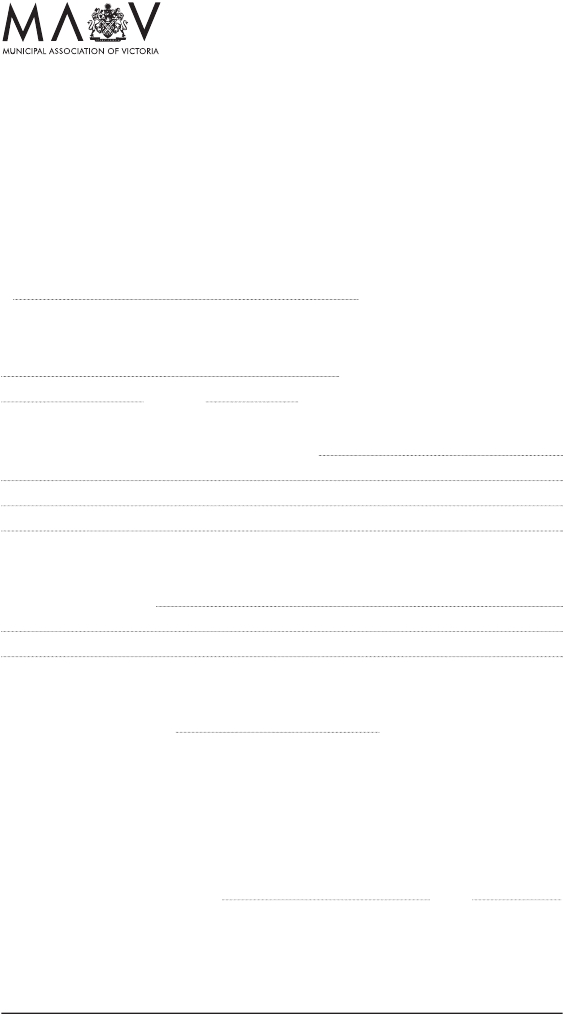 Appendix 2: Sample Receipt For The Seizure Of A ThingOr Sample TakenSection 172 Public Health and Wellbeing Act 2008 (Vic)[COUNCIL LOGO/ID]Receipt For Seized Things And Sample TakenTo:Of:(name)(address)I(name & title of officer)an Authorised Officer appointed by [insert name of Council], under the PublicHealth and Wellbeing Act 2008 (Vic) give notice that at [time] on this day:seized the following (including any document):took sample(s) of/from the following:I seized the thing(s) and took any relevant sample because I believe that:the seizure is required to determine whether there has been a contravention ofthe Public Health and Wellbeing Act 2008 (Vic) or its regulations.the seized thing may be used as evidence in a possible prosecution for acontravention of the Public Health and Wellbeing Act 2008 (Vic) or its regulations.the seizure is required to minimise a risk to the health of any person.I took a sample of/from the thing(s) for:examinationanalysismeasurementtestingOther reason for sample(s) taken (if any):Signature of authorised officer:Public Health and Wellbeing Act 2008 - Guidance ManualDate:131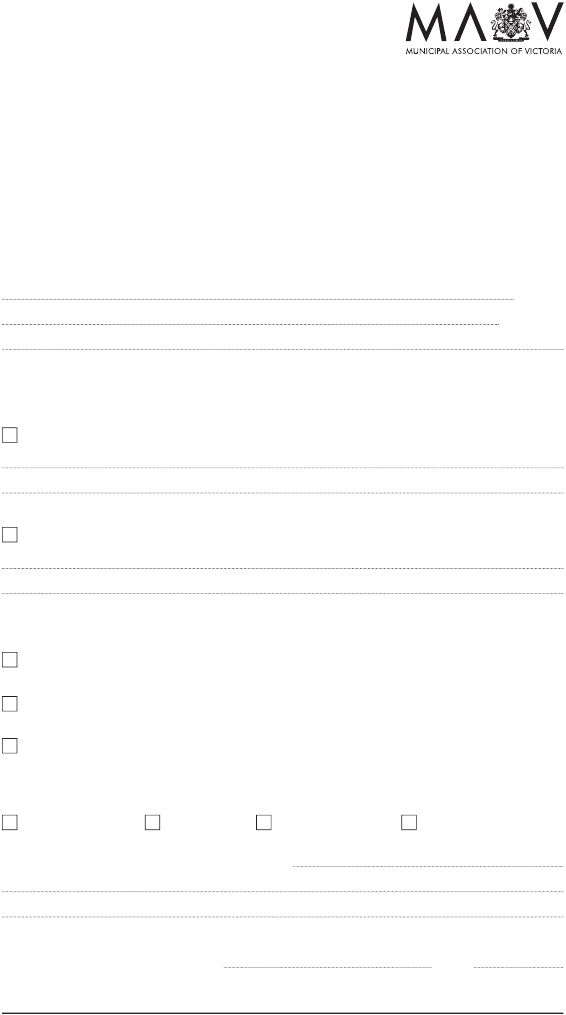 Appendix 3: Sample Improvement Notice And ProhibitionNotice TemplatesSection 194 Public Health and Wellbeing Act 2008 (Vic)[COUNCIL LOGO/ID]Improvement NoticeYou,(name):have contravened[specify breach of section Public Health and Wellbeing Act 2008/RelevantRegulations] in circumstances that make it likely that the contravention iscontinuing or will re-occur; orare likely to contravene[sectionPublic Health and Wellbeing Act 2008/Relevant Regulations]Grounds on which the issue of the Improvement Notice is based:You are required to take the following actions/measures:You must take the action/measures specified withindays of the date of this notice.If you do not take the actions and measures specified, you will have contravened thisImprovement Notice and such a contravention carries a penalty of 120 units (for anatural person) or 600 penalty units (for a corporation)Important NotesYou may appeal against the issue of this Improvement Notice to the Magistrates’Court. You must do so within 21 days after this notice is served on you. Section 208of the Public Health and Wellbeing Act 2008 (Vic) applies.If you appeal against the issue of this Improvement Notice you are still required to takethe actions/measures required until the Magistrates’ Court makes a determination onthe appeal. Section 208 of the Public Health and Wellbeing Act 2008 (Vic) applies.The issue of this Improvement Notice does not affect any proceeding for an offenceagainst the Public Health and Wellbeing Act 2008 (Vic) in connection with any matterin respect of which this Improvement Notice is issued. Section 195 of the PublicHealth and Wellbeing Act 2008 (Vic) applies.Signature:[Council Delegate]132Date:Public Health and Wellbeing Act 2008 - Guidance Manual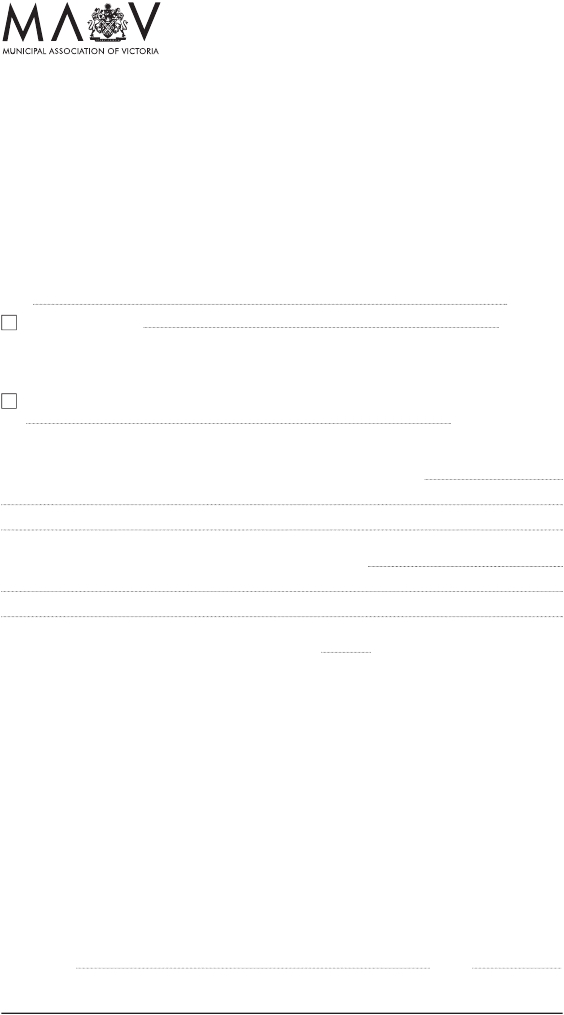 Section 194 Public Health and Wellbeing Act 2008 (Vic)[COUNCIL LOGO/ID]Prohibition NoticeYou,(name):have contravened[specify relevant section/regulation breached] in circumstances that make itlikely that the contravention is continuing or will re-occur; orarelikelytocontravene[specify relevantsection/regulation breached]Grounds on which the issue of the Prohibition Notice is based:You are prohibited from:Period of Prohibition: *Permanent/ *[insert date or event]Failing to comply with this notice carries a penalty of 120 units (for a naturalperson) 600 penalty units (for a corporation).Important NotesYou may appeal against the issue of this Prohibition Notice to the Magistrates’ Court.You must do so within 21 days after this notice is served on you. Section 208 of thePublic Health and Wellbeing Act 2008 (Vic) applies.If you appeal against the issue of this Prohibition Notice you must still comply with thisnotice until the Magistrates’ Court makes a determination on the appeal. Section 208of the Public Health and Wellbeing Act 2008 (Vic) applies.The issue of this Prohibition Notice does not affect any proceeding for an offenceagainst the Public Health and Wellbeing Act 2008 (Vic) in connection with any matterin respect of which this Prohibition Notice is issued. Section 195 of the Public Healthand Wellbeing Act 2008 (Vic) applies.Signature:[Council Delegate]Public Health and Wellbeing Act 2008 - Guidance ManualDate:133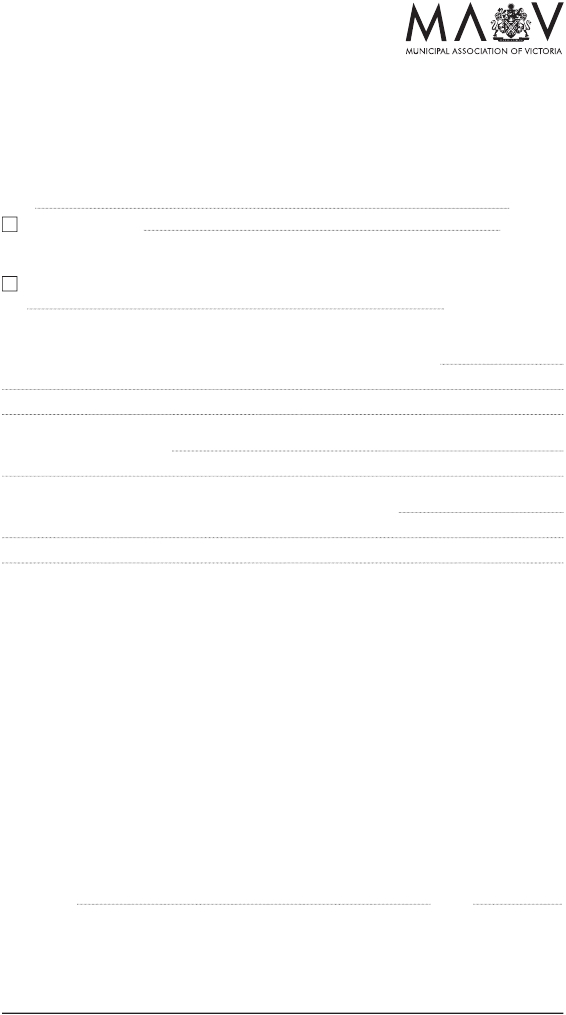 Appedix 4: Sample Infringement Notice Template[Council] Reference Number:Date of Issue:Section 209(2) Public Health and Wellbeing Act 2008 (Vic)[COUNCIL LOGO/ID]Infringement NoticeTo:Address:You have committed an offence under [relevant section/regulation] of[The Public Health and Wellbeing Act 2008 (Vic) / Relevant Regulations]Date of OffenceTime of OffenceLocation of OffenceDescription of OffenceInfringement PenaltyDue Date$ [prescribed in regulations][must be a period not less than 28 days after theinfringement notice has been served]You must pay the infringement penalty by the due date.If you do not pay the infringement penalty by the due date further enforcementaction may be taken against you and you may incur further costs.Important InformationRight to have the matter determined by the CourtYou are entitled to decide to have this matter heard and determined in theMagistrates’ Court.If you are a child within the meaning of the Infringements Act 2006 (Vic) you areentitled to have this matter dealt with by the Children's Court in accordance withthe Children, Youth and Families Act 2005 (Vic).If you want this matter to be heard and determined by the Court you must notifythe issuing officer before the due date of the infringement penalty.Internal ReviewYou, or a person acting on your behalf with your consent, may apply to have thedecision to serve this infringement notice on you internally reviewed.134Public Health and Wellbeing Act 2008 - Guidance Manual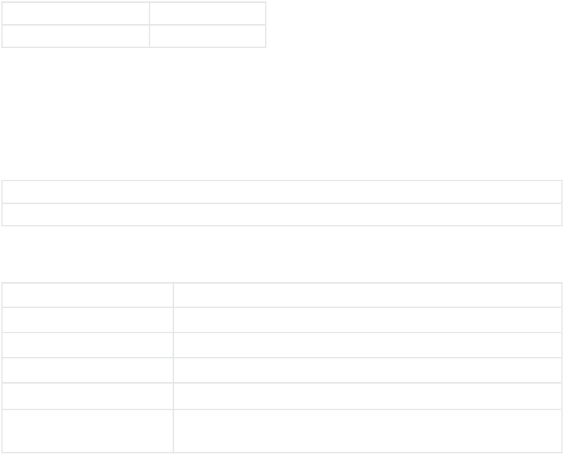 Payment PlanYou may be eligible for a payment plan under Section 46 of the Infringements Act2006 (Vic) (unless you are a body corporate). To apply for a payment plan anapplication stating your reasons must be made in writing before the due date ofthe infringement penalty.Further InformationFurther information about this infringement notice and information relating to eligibilityfor payment plans and applying for an internal review can be obtained from:[NAME OF COUNCIL: must insert telephone number; address; and if available,a website address;]Issuing officer: [Name/identifying reference of issuing officer]SignaturePayment Options[The infringement notice must state the manner in which the infringementpenalty may be paid]Note on template: The form of infringement notice used by a council must comply withsection 13 of the Infringements Act 2006 (Vic) and Regulation 8 of the Infringements(Reporting and Prescribed Details and Forms) Regulations 2006 (Vic).Public Health and Wellbeing Act 2008 - Guidance Manual135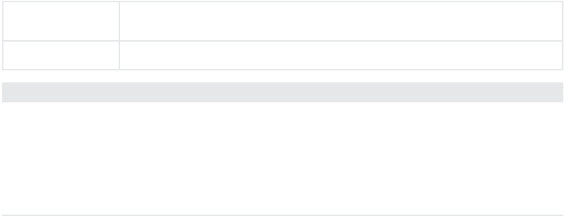 ChecklistsContentsChecklist 1 = Checklist for Actioning NuisanceChecklist 2 = Checklist for Registration of Prescribed AccommodationChecklist 3 = Checklist for Registration of Business Premises136Public Health and Wellbeing Act 2008 - Guidance ManualChecklist For Actioning NuisanceQuestions to AskHas someone made a complaint to Council regarding an alleged nuisanceHas the authorised officer investigated the complaint?Has the authorised officer come to a conclusion as to whether or not thecomplaint results in a nuisance?If no nuisance is found to exist, council should notify the person whomade the complaint and advise accordingly.If a nuisance is found to exist the council can use the following methodsto try to achieve a remedy for the nuisanceTick Box>>>>If the land is unoccupied or the owner cannot be found, council canenter onto the land and abate the nuisance.If the owner or occupier is identifiable the council can issue animprovement notice or prohibition notice.If the nuisance is serious enough to warrant prosecution, the councilcan bring proceedings against the person who caused the nuisance.If council was of the view that the matter is best deal with privately,the council can advise the person who made the complaint of anyavailable methods for settling the matter.Public Health and Wellbeing Act 2008 - Guidance Manual137Checklist For Registration of Prescribed AccommodationQuestions to AskStep OneDoes the accommodationfall within the definition of“prescribed accommodation”in the PHWA”?Step TwoIs the accommodationprescribed in regulation13 of the Public Healthand Wellbeing Regulations2009?Step ThreeIs the accommodationType of AccommodationAny area of land which a person or personsare frequently, intermittently or seasonallypermitted to use for camping on payment ofconsideration and any facilities provided onthe land for the use of that person or thosepersons.Any premises used as a place of abode,whether temporary or permanent, fixedor mobile, where a person or personscan be accommodated on payment ofconsideration.Any accommodation provided to anemployee in accordance with a term ofan award governing the employment ofthe employee, or a term of the employee’scontract of service, for use by the employeeduring that employment or service.Residential accommodationHotelMotelHostelStudent dormitoryHoliday campRooming houseA house under exclusive occupationof the occupierTick Boxexempt under regulation14 of the Public Healthand Wellbeing Regulations2009?Self contained flat under the exclusiveoccupation of the occupier (consisting ofsuite of rooms that forms a portion of abuilding and includes kitchen, bathroom,toilet and is a self contained residence)Temporary crisis accommodationHealth or residential serviceNursing homeRetirement villageCaravan park or movable dwellingVessel, vehicle, tent or caravan138Public Health and Wellbeing Act 2008 - Guidance ManualChecklist For Registration of Prescribed AccommodationQuestions to AskIs the accommodationexempt because of thenumber of people notrelated?Regulation 14(i) PublicHealth and WellbeingRegulations 2009?Type of AccommodationSelf contained flat under the exclusiveoccupation of the occupier (consisting ofsuite of rooms that forms a portion of abuilding and includes kitchen, bathroom,toilet and is a self contained residence)Temporary crisis accommodationHealth or residential serviceNursing homeRetirement villageCaravan park or movable dwellingVessel, vehicle, tent or caravanPremises in which, other than the familyof the proprietor, not more than 5 personsare accommodated, and which is NOT arooming house.Tick BoxPublic Health and Wellbeing Act 2008 - Guidance Manual139Checklist For Business PremisesQuestions to AskType of BusinessTick BoxDoes the business fall within Beauty therapyone of the categories in s. 68of the PHWA?Step TwoIs the accommodationprescribed in regulation13 of the Public Healthand Wellbeing Regulations2009?Colonic irrigationHairdressingSkin penetration (not tattooing)TattooingDentist (registered)Medical practitioner (registered)Nurse (registered)Podiatrist (registered)Acupuncturist (registered)Pathology serviceNon-pathology analysis businessHospital/health centreIs the business a mobilehairdresser or mobile beautytherapist?What is the principal placeof business of the mobilehairdresser or mobile beautytherapist?140>>YesNoPublic Health and Wellbeing Act 2008 - Guidance Manual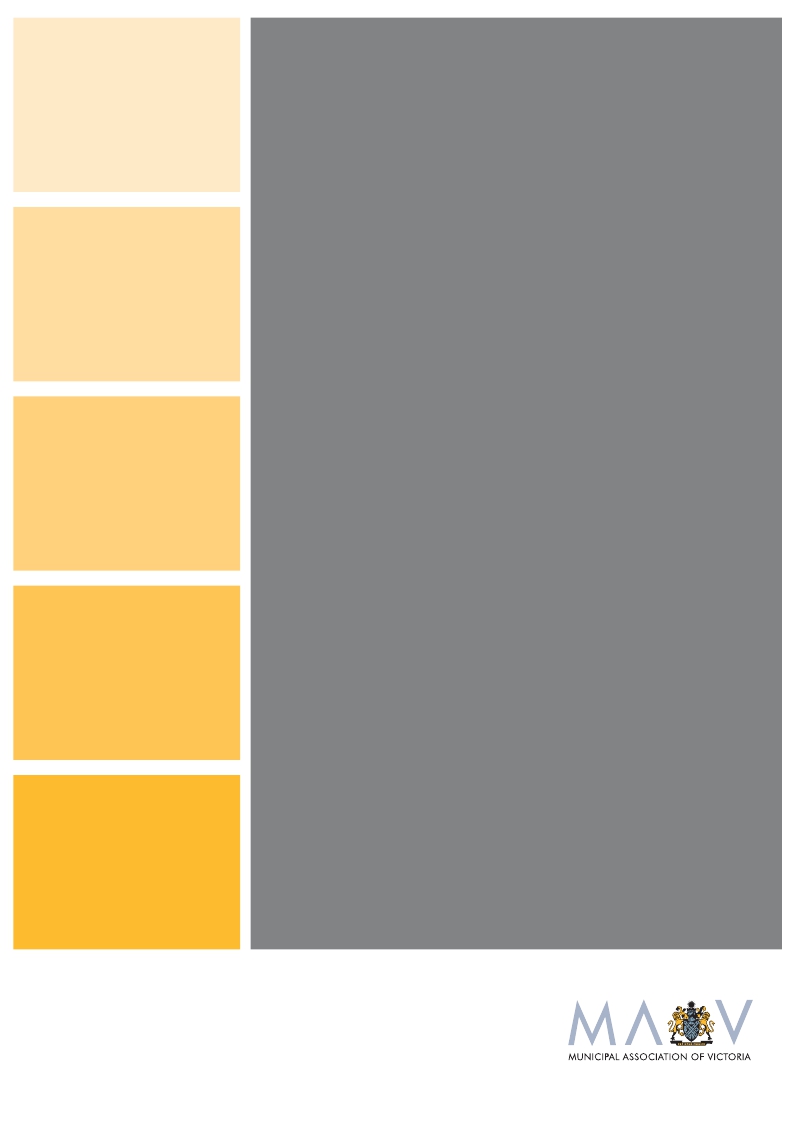 